Муниципальное средство массовой информации муниципального образованиясельское поселение СентябрьскийОфициальный сайт администрации сельского поселения Сентябрьский: http://sentyabrskiy.ru/ПОСТАНОВЛЕНИЕ                                                                                                                                           2 № 28-па от 03.03.2022 года «Об утверждении схемы водоснабжения и водоотведениясельского поселения Сентябрьский Нефтеюганского муниципального района Ханты-Мансийского автономного округа – Югры на 2022-2039 годыПОСТАНОВЛЕНИЕ                                                                                                                                          103  № 29-па от 03.03.2022 года «О внесении изменений в постановление администрации сельского поселения  Сентябрьский от 23.11.2018 № 150-па «Об утверждении муниципальной программы «Развитие информационной  среды и поддержание в рабочем состоянии средств вычислительной  техники муниципальных учреждений сельского поселения Сентябрьский на 2019-2025 годы»ПОСТАНОВЛЕНИЕ                                                                                                                                            № 28-па от 03.03.2022 года «Об утверждении схемы водоснабжения и водоотведениясельского поселения Сентябрьский Нефтеюганского муниципального района Ханты-Мансийского автономного округа – Югры на 2022-2039 годы»В соответствии с Федеральным законом от 06.10.2003 № 131-ФЗ «Об общих принципах организации местного самоуправления в Российской Федерации», Федеральным законом от 07.12.2011 № 416-ФЗ «О водоснабжении и водоотведении», постановлением Правительства Российской Федерации                          от 05.09.2013 № 782 «О схемах водоснабжения и водоотведения»,                                           п о с т а н о в л я ю:1. Утвердить схему водоснабжения и водоотведения сельского поселения Сентябрьский Нефтеюганского муниципального района Ханты-Мансийского автономного округа – Югры на 2022 - 2039 годы согласно приложению к настоящему постановлению. 2. Признать утратившими силу постановления администрации сельского поселения Сентябрьский:- от 20.11.2014 №133-па «Об утверждении схем водоснабжения и водоотведения муниципального образования сельского поселения Сентябрьский на период до 2024 года»;- от 14.04.2017 №54-па «О внесении изменений в постановление администрации сельского поселения Сентябрьский от 20.11.2014 №133-па «Об утверждении схем водоснабжения и водоотведения муниципального образования сельского поселения Сентябрьский на период до 2024 года». 3. Настоящее постановление подлежит официальному опубликованию (обнародованию) в информационном бюллетене «Сентябрьский вестник» (муниципальное средство массовой информации органов местного самоуправления поселения.4. Контроль за выполнением постановления осуществляю лично.Глава поселения 							                 А.В.СветлаковПриложение к постановлению администрациис.п.Сентябрьский от 03.03.2022 №28-па Общество с ограниченной ответственностью«Сибпрофконсалт»подготовлено специально для МКУ «Управление капитального строительства и жилищно-коммунальногокомплекса Нефтеюганского района»Свидетельство о допуске к определенному виду или видам работ, которые оказывают влияние на безопасность объектов капитального строительства № 10945 от 29.04.2015, выдано СРО Ассоциация проектировщиков «Стройобъединение»Свидетельство о допуске к работам по энергетическому обследованию № 438-2015-7203162602-02 от 21.12.2020, выдано НП «Союз «Энергоэффективность»Сертификат соответствия № РОСС RU.И803.04ФА30/СС.01222-17 15 от 28.07.2017 системы менеджмента ГОСТ Р ISO 9001-2015 (ISO 9001: 2015), выдан органом по сертификации ООО «РусПромГрупп»Свидетельство о допуске к определенному виду или видам работ, которые оказывают влияние на безопасность объектов капитального строительства № 10945 от 29.04.2015, выдано СРО Ассоциация проектировщиков «Стройобъединение»Свидетельство о допуске к работам по энергетическому обследованию № 438-2015-7203162602-02 от 21.12.2020, выдано НП «Союз «Энергоэффективность»Сертификат соответствия № РОСС RU.И803.04ФА30/СС.01222-17 15 от 28.07.2017 системы менеджмента ГОСТ Р ISO 9001-2015 (ISO 9001: 2015), выдан органом по сертификации ООО «РусПромГрупп»                                                                                                                   2021 годСодержаниеОбщие положения	3Общая часть	10Глава 1 Схема водоснабжения	131.1	Технико-экономическое состояние централизованных систем водоснабжения поселения	131.2	Направления развития централизованных систем водоснабжения	231.3	Баланс водоснабжения и потребления горячей, питьевой, технической воды	311.4	Предложения по строительству, реконструкции и модернизации объектов централизованных систем водоснабжения	501.5	Экологические аспекты мероприятий по строительству, реконструкции и модернизации объектов централизованных систем водоснабжения	561.6	Оценка объемов капитальных вложений в строительство, реконструкцию и модернизацию объектов централизованных систем водоснабжения	571.7	Плановые значения показателей развития централизованных систем водоснабжения	591.8	Перечень выявленных бесхозяйных объектов централизованных систем водоснабжения (в случае их выявления) и перечень организаций, уполномоченных на их эксплуатацию	63Глава 2 Схема водоотведения	642.1	Существующее положение в сфере водоотведения поселения	642.2	Балансы сточных вод в системе водоотведения	722.3	Прогноз объема сточных вод	802.4	Предложения по строительству, реконструкции и модернизации (техническому перевооружению) объектов централизованной системы водоотведения	832.5	Экологические аспекты мероприятий по строительству и реконструкции объектов централизованной системы водоотведения	892.6	Оценка потребности в капитальных вложениях в строительство, реконструкцию и модернизацию объектов централизованной системы водоотведения	892.7	Плановые значения показателей развития централизованных систем водоотведения	912.8	Перечень выявленных бесхозяйных объектов централизованной системы водоотведения (в случае их выявления) и перечень организаций, уполномоченных на их эксплуатацию	92Приложения	95Общие положенияОснование для разработки Схема водоснабжения и водоотведения сельского поселения Сентябрьский Нефтеюганского муниципального района Ханты-Мансийского автономного округа – Югры на 2022 – 2039 гг. (далее - Схема водоснабжения и водоотведения) разработана в соответствии с требованиями действующих нормативных правовых актов:Жилищный кодекс РФ от 29.12.2004 № 188-ФЗ; Градостроительный кодекс РФ от 29.12.2004 № 190-ФЗ;Водный кодекс РФ от 03.06.2006 № 74-ФЗ;Федеральный закон от 06.10.2003 № 131-ФЗ «Об общих принципах организации местного самоуправления в Российской Федерации»;Федеральный закон от 07.12.2011 № 416-ФЗ «О водоснабжении и водоотведении»;Федеральный закон от 23.11.2009 № 261-ФЗ «Об энергосбережении и о повышении энергетической эффективности и о внесении изменений в отдельные законодательные акты Российской Федерации»; Федеральный закон от 24.07.2007 № 221-ФЗ «О государственном кадастре недвижимости»;Федеральный закон от 10.01.2002 № 7-ФЗ «Об охране окружающей среды»;Федеральный закон от 30.03.1999 № 52-ФЗ «О санитарно-эпидемиологическом благополучии населения»;Федеральный закон от 27.07.2010 № 190-ФЗ «О теплоснабжении»;Постановление Правительства Российской Федерации от 05.09.2013 № 782 «О схемах водоснабжения и водоотведения» (вместе с «Правилами разработки и утверждения схем водоснабжения и водоотведения», «Требованиями к содержанию схем водоснабжения и водоотведения»);Постановление Правительства Российской Федерации от 29.07.2013 № 644 «Об утверждении правил холодного водоснабжения и водоотведения и о внесении изменений в некоторые акты Правительства Российской Федерации»;Постановление Правительства Российской Федерации от 29.07.2013 № 642 «Об утверждении правил горячего водоснабжения и внесении изменения в постановление Правительства Российской Федерации от 13.02.2006 № 83»; Постановление Правительства Российской Федерации от 04.09.2013 № 776 «Об утверждении правил организации коммерческого учета воды, сточных вод»;Постановление Правительства Российской Федерации от 06.05.2011 № 354 «О предоставлении коммунальных услуг собственникам и пользователям помещений в многоквартирных домах и жилых домов» (вместе с «Правилами предоставления коммунальных услуг собственникам и пользователям помещений в многоквартирных домах и жилых домов»);Постановление Правительства Российской Федерации от 23.05.2006 № 306 «Об утверждении правил установления и определения нормативов потребления коммунальных услуг»;Постановление Правительства Российской Федерации от 29.07.2013 № 641 «Об инвестиционных и производственных программах организаций, осуществляющих деятельность в сфере водоснабжения и водоотведения» (вместе с «Правилами разработки, утверждения и корректировки инвестиционных программ организаций, осуществляющих горячее водоснабжение, холодное водоснабжение и (или) водоотведение», «Правилами разработки, утверждения и корректировки производственных программ организаций, осуществляющих горячее водоснабжение, холодное водоснабжение и (или) водоотведение»);Постановление Правительства Российской Федерации от 29.07.2013 № 643 «Об утверждении типовых договоров в области горячего водоснабжения»;Постановление Правительства Российской Федерации от 29.07.2013 № 645 «Об утверждении типовых договоров в области холодного водоснабжения и водоотведения»;Постановление Правительства Российской Федерации от 13.05.2013 № 406 «О государственном регулировании тарифов в сфере водоснабжения и водоотведения» (вместе с «Основами ценообразования в сфере водоснабжения и водоотведения», «Правилами регулированиями тарифов в сфере водоснабжения и водоотведения», «Правилами определения размера инвестиционного капитала в сфере водоснабжения и водоотведения и порядка ведения его учета», «Правилами расчета нормы доходности инвестиционного капитала в сфере водоснабжения и водоотведения»; Постановление Правительства Российской Федерации от 17.01.2013 № 6 «О стандартах раскрытия информации в сфере водоснабжения и водоотведения»;Постановление Правительства Российской Федерации от 15.05.2010 № 340 «О порядке установлений требований к программам в области энергосбережения и повышения энергетической эффективности организаций, осуществляющих регулируемые виды деятельности»;Постановление Главного государственного санитарного врача Российской Федерации от 07.04.2009 № 20 «Об утверждении СанПиН 2.1.4.2496-09» (вместе с СанПиНом 2.1.4.2496-09 «Гигиенические требования к обеспечению безопасности систем горячего водоснабжения»). Изменение к СанПиНу 2.1.4.1074-01 «Санитарно-эпидемиологические правила и нормы» (зарегистрировано в Минюсте Российской Федерации 05.05.2009 № 13891); Постановление Главного государственного санитарного врача РФ от 26.09.2001 № 24 «О введение в действие Санитарных правил» (вместе с СанПиН 2.1.4.1074-01.2.1.4. Питьевая вода и водоснабжение населенных мест. Питьевая вода. Гигиенические требования к качеству воды централизованных систем питьевого водоснабжения. Контроль качества. Гигиенические требования к обеспечению безопасности систем горячего водоснабжения. Санитарно-эпидемиологические правила и нормативы») (Зарегистрировано в Минюсте России 31.10.2001 № 3011);Распоряжение Правительства Российской Федерации от 10.09.2012 № 1650-р «Комплекс мер, направленных на переход к установлению социальной нормы потребления коммунальных услуг в Российской Федерации»;Приказ Госстроя РФ от 18.04.2001 № 81 «Об утверждении Методических указаний по проведению энергоресурсоаудита в жилищно-коммунальном хозяйстве» (вместе с «МДК 1-01.2002. Методические указания по проведению энергоаудита в жилищно-коммунальном хозяйстве»;Приказ МПР РФ от 30.11.2007 № 314 «Об утверждении Методики расчета водохозяйственных балансов водных объектов» (зарегистрировано в Минюсте РФ от 29.12.2007 № 10861);Приказ Госстроя Российской Федерации от 30.12.1999 № 168 «Об утверждении «Правил технической эксплуатации систем и сооружений коммунального водоснабжения и канализации»;Пособие по водоснабжению и канализации городских и сельских поселений (к СНиП 2.07.01-89);СанПиН 2.1.4.2496-09 «Гигиенические требования к обеспечению безопасности систем горячего водоснабжения»;СанПиН 2.1.4.1074-01 «Питьевая вода. Гигиенические требования к качеству воды централизованных систем питьевого водоснабжения. Контроль качества»;СанПиН 2.6.1.2523-09 «Нормы радиационной безопасности НРБ – 99/2009»;ГН 2.1.5.1315-03 «Предельно-допустимые концентрации химических веществ (ПДК) в воде водных объектов хозяйственно-питьевого и культурно-бытового водопользования. Гигиенические нормативы»;ГН 2.1.5.2280-07 «Предельно допустимые концентрации (ПДК) химических веществ в воде водных объектов хозяйственно-питьевого и культурно-бытового водопользования. Дополнения и изменения № 1 к ГН 2.1.5.1315-03»; «СП 32.13330.2018. Свод правил. Канализация. Наружные сети и сооружения. Актуализированная редакция СНиП 2.04.03-85»;«СП 30.13330.2016. Свод правил. Внутренний водопровод и канализация зданий. Актуализированная редакция СНиП 2.04.01-85*»;«СП 31.13330.2012. Свод правил. Водоснабжение. Наружные сети и сооружения. Актуализированная редакция СНиП 2.04.02-84*»;«СП 8.13130.2020. Свод правил. Системы противопожарной защиты. Источники наружного противопожарного водоснабжения. Требования пожарной безопасности» (утв. Приказом МЧС РФ от 25.03.2009 № 178); «МДК 1-01.2002. Методические указания по проведению энергоресурсоаудита в жилищно-коммунальном хозяйстве» (утв. Приказом Госстроя РФ от 18.04.2001 № 81);МУ 2.1.4.1184-03.2.1.4. Питьевая вода и водоснабжение населенных мест. Методические указания по внедрению и применению санитарно-эпидемиологических правил и нормативов СанПиН 2.1.4.1116-02 «Питьевая вода. Гигиенические требования к качеству воды, расфасованной в емкости. Контроль качества». Методические указания;Схема территориального планирования Нефтеюганского района Ханты-Мансийского автономного округа - Югры, утвержденная Решением Думы Нефтеюганского района от 10.02.2016 № 690 с изм. и доп.;Муниципальная программа Нефтеюганского района «Обеспечение доступным и комфортным жильем жителей Нефтеюганского района в 2019 - 2024 годах и на период до 2030 года», утв. постановлением администрации от 21.12.2018 № 2370-па-нпа;Муниципальная программа Нефтеюганского района «Развитие жилищно-коммунального комплекса и повышение энергетической эффективности в муниципальном образовании Нефтеюганский район на 2019-2024 годы и на период до 2030 года», утв. постановлением администрации от 20.12.2018 № 2345-па-нпа;Генеральный план сельского поселения Сентябрьский, утв. решением Совета депутатов сельского поселения Сентябрьский от 16.02.2012 № 194 (в редакции решения Совета депутатов сельского поселения Сентябрьский от 26.03.2020 № 91);Программа комплексного развития систем коммунальной инфраструктуры муниципального образования сельское поселение Сентябрьский на период с 2015 года до 2025 года, утв. решением Совета депутатов сельского поселения Сентябрьский от 23.04.2015 г. № 107 (в редакции решения Совета депутатов сельского поселения Сентябрьский от 14.10.2020 г. № 114);Схемы водоснабжения и водоотведения муниципального образования сельского поселения Сентябрьский на период до 2024 г., утв. постановлением администрации сельского поселения Сентябрьский от 20.11.2014 № 133-па (в редакции постановления от 14.04.2017 г. № 54-па);	иные нормативные правовые акты Российской Федерации, действующие на момент выполнения работ;иные нормативные правовые акты Ханты-Мансийского автономного округа - Югры и Нефтеюганского района, действующие на момент выполнения работ; иные нормативные правовые акты сельского поселения Сентябрьский, действующие на момент выполнения работ.Цель разработки: обеспечение для абонентов доступности горячего водоснабжения, холодного водоснабжения и водоотведения с использованием централизованных систем горячего водоснабжения, холодного водоснабжения и (или) водоотведения, обеспечения горячего водоснабжения, холодного водоснабжения и водоотведения в соответствии с требованиями законодательства Российской Федерации; рационального водопользования, а также развития централизованных систем водоснабжения и (или) водоотведения на основе наилучших доступных технологий и внедрения энергосберегающих технологий.Схема водоснабжения и водоотведения является предпроектным документом, определяющим направления развития водоснабжения и водоотведения сельского поселения Сентябрьский на длительную перспективу до 2039 г., обосновывающими социальную и хозяйственную необходимость, экономическую целесообразность строительства новых, расширения и реконструкции действующих источников и сетей водоснабжения на основе наилучших доступных технологий и внедрения энергосберегающих технологий. Границы разработки – административные границы муниципального образования сельское поселение Сентябрьский с учетом фактического размещения отдельных элементов систем водоснабжения и водоотведения поселения.Схема водоснабжения и водоотведения разработана с учетом и на основании предоставляемой информации, определенной действующими нормативными актами как обязательной к учету в процессе разработки схемы водоснабжения и водоотведения.Схема выполнена в составе трех глав:Глава 1 Схема водоснабжения:Раздел 1.1 Технико-экономическое состояние централизованных систем водоснабжения.Раздел 1.2 Направления развития централизованных систем водоснабжения.Раздел 1.3 Баланс водоснабжения и потребления горячей, питьевой, технической воды.Раздел 1.4 Предложения по строительству, реконструкции и модернизации объектов централизованных систем водоснабжения.Раздел 1.5 Экологические аспекты мероприятий по строительству и реконструкции объектов централизованной системы водоснабжения.Раздел 1.6 Оценка капитальных вложений в строительство, реконструкцию и модернизацию объектов централизованных систем водоснабжения.Раздел 1.7 Плановые показатели развития централизованных систем водоснабжения.Раздел 1.8 Перечень выявленных бесхозяйных объектов централизованных систем водоснабжения (в случае их выявления) и перечень организаций, уполномоченных на их эксплуатацию.Глава 2   Схема водоотведения:Раздел 2.1 Существующее положение в сфере водоотведения муниципального образования.Раздел 2.2 Балансы сточных вод в системе водоотведения.Раздел 2.3 Прогнозы объёма сточных вод.Раздел 2.4. Предложения по строительству, реконструкции и модернизации (техническому перевооружению) объектов централизованных систем водоотведения.Раздел 2.5 Экологические аспекты мероприятий по строительству и реконструкции объектов централизованной системы водоотведения.Раздел 2.6 Оценка потребности в капитальных вложениях в строительство, реконструкцию и модернизацию объектов централизованной системы водоотведения.Раздел 2.7 Плановые показатели развития централизованной системы водоотведения.Раздел 2.8 Перечень выявленных бесхозяйных объектов централизованной системы водоотведения (в случае их выявления) и перечень организаций, уполномоченных на их эксплуатацию.Глава 3 Электронная модель схемы водоснабжения и водоотведения.Формирование электронной модели систем водоснабжения и водоотведения сельского поселения Сентябрьский выполнено в геоинформационной системе «Zulu 7.0» и программно-расчетных комплексах «ZuluHydro» (для системы водоснабжения), «ZuluDrain» (для системы водоотведения), которые предназначены для выполнения расчетов соответствующих систем. Порядок работы в электронной модели отражен в главе 3.Расчетный срок реализации Схемы водоснабжения и водоотведения принят с разделением на этапы реализации:1 этап – 2022 – 2026 гг.;2 этап – 2027 – 2032 гг.;3 этап – 2033 – 2039 гг.Термины и определенияПри формировании Схемы водоснабжения и водоотведения использованы следующие термины и определения: абонент – физическое либо юридическое лицо, заключившее или обязанное заключить договор горячего водоснабжения, холодного водоснабжения и (или) договор водоотведения, единый договор холодного водоснабжения и водоотведения;водоотведение – прием, транспортировка и очистка сточных вод с использованием централизованной системы водоотведения;водоподготовка – обработка воды, обеспечивающая ее использование в качестве питьевой или технической воды;водоснабжение – водоподготовка, транспортировка и подача питьевой или технической воды абонентам с использованием централизованных или нецентрализованных систем холодного водоснабжения (холодное водоснабжение) или приготовление, транспортировка и подача горячей воды абонентам с использованием централизованных или нецентрализованных систем горячего водоснабжения (горячее водоснабжение);водопроводная сеть – комплекс технологически связанных между собой инженерных сооружений, предназначенных для транспортировки воды, за исключением инженерных сооружений, используемых также в целях теплоснабжения;гарантирующая организация – организация, осуществляющая холодное водоснабжение и (или) водоотведение, определенная решением органа местного самоуправления поселения, городского округа, которая обязана заключить договор холодного водоснабжения, договор водоотведения, единый договор холодного водоснабжения и водоотведения с любым обратившимся к ней лицом, чьи объекты подключены (технологически присоединены) к централизованной системе холодного водоснабжения и (или) водоотведения;горячая вода – вода, приготовленная путем нагрева питьевой или технической воды с использованием тепловой энергии, а при необходимости также путем очистки, химической подготовки и других технологических операций, осуществляемых с водой;канализационная сеть – комплекс технологически связанных между собой инженерных сооружений, предназначенных для транспортировки сточных вод;качество и безопасность воды (далее – качество воды) – совокупность показателей, характеризующих физические, химические, бактериологические, органолептические и другие свойства воды, в т.ч. ее температуру;коммерческий учет воды и сточных вод (далее также – коммерческий учет) – определение количества поданной (полученной) за определенный период воды, принятых (отведенных) сточных вод с помощью средств измерений или расчетным способом;нецентрализованная система горячего водоснабжения – сооружения и устройства, в т.ч. индивидуальные тепловые пункты, с использованием которых приготовление горячей воды осуществляется абонентом самостоятельно;нецентрализованная система холодного водоснабжения – сооружения и устройства, технологически не связанные с централизованной системой холодного водоснабжения и предназначенные для общего пользования или пользования ограниченного круга лиц;объект централизованной системы горячего водоснабжения, холодного водоснабжения и (или) водоотведения – инженерное сооружение, входящее в состав централизованной системы горячего водоснабжения (в т.ч. центральные тепловые пункты), холодного водоснабжения и (или) водоотведения, непосредственно используемое для горячего водоснабжения, холодного водоснабжения и (или) водоотведения;организация, осуществляющая холодное водоснабжение и (или) водоотведение (организация водопроводно-канализационного хозяйства) – юридическое лицо, осуществляющее эксплуатацию централизованных систем холодного водоснабжения и (или) водоотведения, отдельных объектов таких систем;организация, осуществляющая горячее водоснабжение – юридическое лицо, осуществляющее эксплуатацию централизованной системы горячего водоснабжения, отдельных объектов такой системы;орган регулирования тарифов в сфере водоснабжения и водоотведения (далее – орган регулирования тарифов) – уполномоченный орган исполнительной власти субъекта Российской Федерации в области государственного регулирования тарифов либо, в случае передачи соответствующих полномочий законом субъекта Российской Федерации, орган местного самоуправления поселения или городского округа, осуществляющий регулирование тарифов в сфере водоснабжения и водоотведения;питьевая вода – вода, за исключением бутилированной питьевой воды, предназначенная для питья, приготовления пищи и других хозяйственно-бытовых нужд населения, а также для производства пищевой продукции;приготовление горячей воды – нагрев воды, а также при необходимости очистка, химическая подготовка и другие технологические процессы, осуществляемые с водой;производственная программа организации, осуществляющей горячее водоснабжение, холодное водоснабжение и (или) водоотведение (далее – производственная программа) – программа текущей (операционной) деятельности такой организации по осуществлению горячего водоснабжения, холодного водоснабжения и (или) водоотведения, регулируемых видов деятельности в сфере водоснабжения и (или) водоотведения;состав и свойства сточных вод – совокупность показателей, характеризующих физические, химические, бактериологические и другие свойства сточных вод, в т.ч. концентрацию загрязняющих веществ, иных веществ и микроорганизмов в сточных водах;сточные воды централизованной системы водоотведения (далее – сточные воды) – принимаемые от абонентов в централизованные системы водоотведения воды, а также дождевые, талые, инфильтрационные, поливомоечные, дренажные воды, если централизованная система водоотведения предназначена для приема таких вод;техническая вода – вода, подаваемая с использованием централизованной или нецентрализованной системы водоснабжения, не предназначенная для питья, приготовления пищи и других хозяйственно-бытовых нужд населения или для производства пищевой продукции;техническое обследование централизованных систем горячего водоснабжения, холодного водоснабжения и (или) водоотведения – оценка технических характеристик объектов централизованных систем горячего водоснабжения, холодного водоснабжения и (или) водоотведения;технологическая зона водоснабжения – часть водопроводной сети, принадлежащей организации, осуществляющей горячее водоснабжение или холодное водоснабжение, в пределах которой обеспечиваются нормативные значения напора (давления) воды при подаче ее потребителям в соответствии с расчетным расходом воды;транспортировка воды (сточных вод) – перемещение воды (сточных вод), осуществляемое с использованием водопроводных (канализационных) сетей;централизованная система горячего водоснабжения – комплекс технологически связанных между собой инженерных сооружений, предназначенных для горячего водоснабжения путем отбора горячей воды из тепловой сети (далее – открытая система теплоснабжения (горячего водоснабжения) или из сетей горячего водоснабжения либо путем нагрева воды без отбора горячей воды из тепловой сети с использованием центрального теплового пункта (далее – закрытая система горячего водоснабжения);централизованная система водоотведения (канализации) – комплекс технологически связанных между собой инженерных сооружений, предназначенных для водоотведения;централизованная система холодного водоснабжения – комплекс технологически связанных между собой инженерных сооружений, предназначенных для водоподготовки, транспортировки и подачи питьевой и (или) технической воды абонентам.Общая частьСельское поселение Сентябрьский в соответствии с законом Ханты-Мансийского автономного округа – Югры от 25.11.2004 № 63-оз «О статусе и границах муниципальных образований Ханты-Мансийского автономного округа – Югры» является муниципальным образованием Ханты-Мансийского автономного округа – Югры наделенным статусом сельского поселения. Устав сельского поселения Сентябрьский принят решением Советом депутатов сельского поселения Сентябрьский 28.08.2008 № 127 (с изменениями).Официальное наименование муниципального образования – сельское поселение Сентябрьский Нефтеюганского муниципального района Ханты-Мансийского автономного округа – Югры.Территория сельского поселения Сентябрьский входит в состав территории Нефтеюганского района. В границах поселения находится населенный пункт поселок Сентябрьский и поселок КС-5 (Молодежный).Общие данные, влияющие на разработку технологических и экономических параметров схем водоснабжения и водоотведения сельского поселения Сентябрьский:общая площадь муниципального образования – 6 232,23 га, в т.ч. площадь земель в границах населенных пунктов – 477,84 га (п. Сентябрьский – 378,66 га, КС-5 – 99,18 га);численность населения на 01.01.2020 – 1 559 чел.ТерриторияТерриторию поселения окружают межселенные территории Нефтеюганского района. В восточной части поселения проходит железная дорога Тобольск-Сургут, в центральной части территорию поселения пересекает федеральная автодорога Р-404 Тюмень-Тобольск-Ханты-Мансийск. По территории сельского поселения Сентябрьский протекает река Малый Балык, малые протоки, ручьи.Географическое положение и границы сельского поселения Сентябрьский представлено на рис. 1.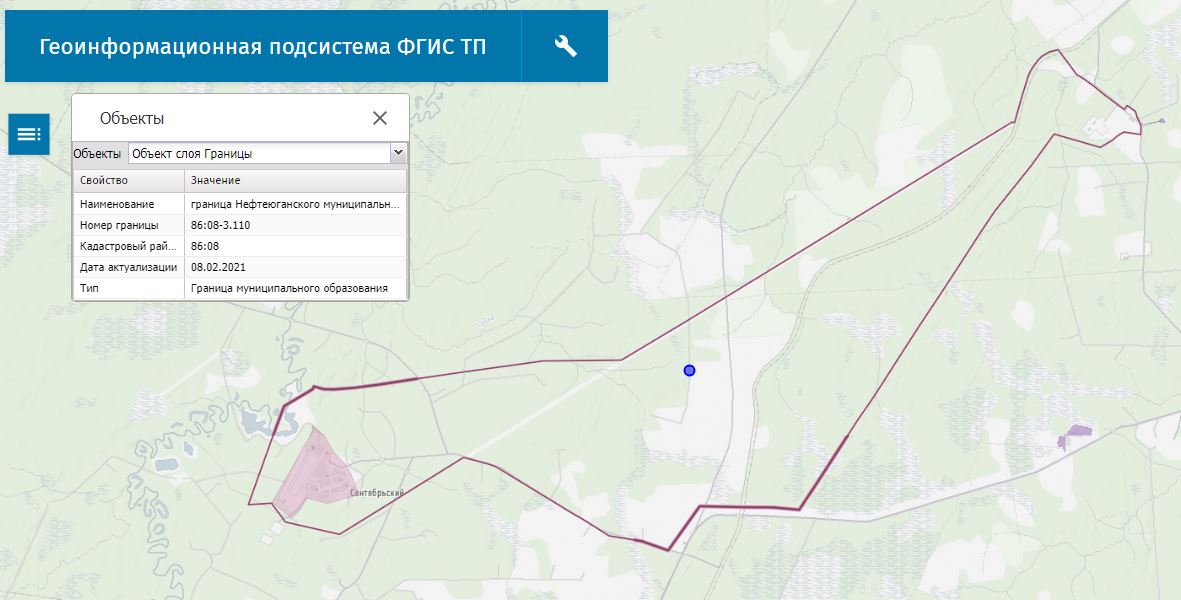 Рисунок 1. Географическое положение и границы сельского поселения СентябрьскийИсточник: https://mnp.economy.gov.ru/geo/geomnp/viewapp/index.htmlГидрологическая характеристикаВ гидрографическом отношении Нефтеюганский район относится к бассейну Средней Оби, который характеризуется замедленным поверхностным стоком и слабым естественным дренажем грунтовых вод. Плоский рельеф избыточное увлажнение, наличие пород с низкими фильтрационными свойствами, близкое к поверхности залегание грунтовых вод и слабый дренаж – все это создает благоприятные условия для широкого развития процессов заболачивания и образования озер.Речная сеть территории сельского поселения Сентябрьский представлена реками Малый Балык, Суйка, Пытьях. Русла рек сильно меандрируют. Реки полноводны, в питании основную роль играют талые снеговые воды.Река Малый Балык впадает в реку Большой Балык, в 35 км от устья. Длина реки составляет 204 км, площадь водосборного бассейна — 2520 км².Река Пытьях впадает в Большой Балык по левому берегу, в 63 км от его устья, в районе города Пыть-Ях. Длина реки составляет 50 км, площадь водосборного бассейна 340 км².Река Суйка - устье реки находится в 105 км по правому берегу реки Малый Балык. Длина реки составляет 10 км.По данным государственного водного реестра России, реки Пытьях, Мал. Балык и Суйка относятся к Верхнеобскому бассейновому округу, водохозяйственный участок реки - Обь от города Нефтеюганск до впадения реки Иртыш, речной подбассейн реки - Обь ниже Ваха до впадения Иртыша. Речной бассейн реки - (Верхняя) Обь до впадения Иртыша.Для рек характерно сильно растянутое половодье, пониженная пропускная способность и, следовательно, пониженная дренирующая роль, что является одним из важных факторов переувлажнения и заболачивания территорииПо характеру водного режима реки Нефтеюганского района характеризуются весеннее-летним половодьем и паводками в теплое время года. Весенний подъем воды начинается обычно в мае. Спад половодья продолжается до июля. Появление первых ледовых образований наблюдается в середине октября, устойчивый ледостав сохраняется в среднем 200 дней.В гидрогеологическом плане территория Нефтеюганского района относится к Западно-Сибирскому артезианскому бассейну. По вертикали бассейн, в соответствии с геологическим строением разреза территории, разделяется на два гидрогеологических этажа с четко выраженной гидродинамической и гидрохимической зональностью.Верхний гидрогеологический этаж включает водоносные горизонты и комплексы, приуроченные к отложениям плиоцен- четвертичного, олигоценового и эоценового возраста. Воды верхнего гидрогеологического этажа пресные с минерализацией преимущественно до 1 г/дм3. Мощность этажа до .Нижний гидрогеологический этаж охватывает водоносные горизонты и комплексы апт-альб-сеноманского и неоком-юрского возраста. Подземные воды характеризуются высокой минерализацией (до 80 г/л), значительными концентрациями микрокомпонентов, повышенными температурами и газонасыщенностью. Подземные воды апт-альб-сеноманского водоносного комплекса используются для целей поддержания пластового давления при разработке месторождений нефти.Подземные воды широко используются на хозяйственно-бытовые и на технологические цели. Имеющиеся ресурсы подземных вод позволяют строить водозаборы производительностью до 100 тыс. м3/сут.КлиматПо строительно-климатическому районированию территория сельского поселения Сентябрьский относится к району – I, подрайону – IД. Для территории характерна: суровая и длительная зима, обусловливающая максимальную теплозащиту зданий, большие объемы снегопереноса, короткий световой год, большая продолжительность отопительного периода, низкие средние температуры наиболее холодных пятидневок. Образование устойчивого снежного покрова происходит в третьей декаде октября, толщина снежного покрова составляет 64 см. Глубина промерзания почвы – 2,4 м. Количество осадков за ноябрь-март составляет 209 мм, за апрель-октябрь – 467 мм (табл. 1).Таблица 1Климатические параметры сельского поселения СентябрьскийИсточник: СП 131.13330.2018 актуализированная версия СНиП 23-01-99* «Строительная климатология» (климатическая характеристика принимается по данным метеостанции Сургут)Среднегодовая температура воздуха составляет -3,1°С, средняя температура января: -22,0°С, июля: +13,0°С (табл. 2). Таблица 2Среднемесячные температуры наружного воздухаИсточник: СП 131.13330.2018 актуализированная версия СНиП 23-01-99* «Строительная климатология» (климатическая характеристика принимается для г. Сургут).-Глава 1 Схема водоснабжения Технико-экономическое состояние централизованных систем водоснабжения поселения Описание системы и структуры водоснабжения поселения и деление территории поселения на эксплуатационные зоныОсобенностью системы водоснабжения сельского поселения Сентябрьский является различная ведомственная и эксплуатационная принадлежность участков водного хозяйства.На территории сельского поселения Сентябрьский действуют и эксплуатируются две централизованные системы холодного водоснабжения:централизованная система холодного водоснабжения производственных объектов и жилого поселка Южно-Балыкского ЛПУ МГ ООО «Газпром трансгаз Сургут»;централизованная система холодного водоснабжения сельского поселения Сентябрьский.К эксплуатационной зоне ООО «Газпром трансгаз Сургут» относится территория производственных объектов и жилого поселка Южно-Балыкского ЛПУ МГ ООО «Газпром трансгаз Сургут». Объекты ООО «Газпром трансгаз Сургут» находятся вне зоны деятельности гарантирующей организации в сфере холодного водоснабжения и водоотведения.Централизованное водоснабжение сельского поселения Сентябрьский осуществляется от водозабора из пяти артезианских скважин ЛПДС «Южный Балык», расположенного на территории предприятия Нефтеюганское управление магистральных нефтепроводов АО «Транснефть-Сибирь» (далее – Нефтеюганское УМН АО «Транснефть-Сибирь»). Объекты Нефтеюганского УМН АО «Транснефть-Сибирь» находятся вне зоны деятельности гарантирующей организации в сфере холодного водоснабжения и водоотведения.АО «Транснефть-Сибирь» является обладателем права пользования недрами в пределах участка на ЛПДС «Южный Балык», удостоверенного лицензией на право пользования недрами ХМН 03085 ВЭ от 17.04.2015, сроком действия до 31.03.2039, с целевым назначением и видами работ - добыча пресных подземных вод для хозяйственно-питьевого и производственного водоснабжения ЛПДС «Южный Балык».Система холодного водоснабжения сельского поселения Сентябрьский находится в зоне эксплуатационной ответственности Пойковского муниципального унитарного предприятия «Управление тепловодоснабжения» (далее – ПМУП «УТВС»). ПМУП «УТВС» оказывает услуги по транспортировке воды, подъем которой осуществляет НУМН АО «Транснефть-Сибирь».В целях реализации Федерального закона от 07.12.2011 № 416-ФЗ «О водоснабжении и водоотведении» и в соответствии с Уставом сельского поселения Сентябрьский определена гарантирующая организация в сфере холодного водоснабжения и установлены зоны ее деятельности: в соответствии с постановлением администрации сельского поселения Сентябрьский от 23.10.2018 г. № 132-па статусом гарантирующей организации в сфере холодного водоснабжения и водоотведения наделено ПМУП «УТВС».Имущество для осуществления регулируемого вида деятельности передано в хозяйственное ведение ПМУП «УТВС» на основании Распоряжения Департамента имущественных отношений Администрации Нефтеюганского района от 16.05.2019 № 317.Деятельность ПМУП «УТВС» в сфере холодного водоснабжения осуществляется на основании лицензий на право пользования недрами:лицензия № ХМН 20572 ВЭ «Пользование участками недр для целей геологического изучения и добычи подземных вод, используемых для питьевого водоснабжения населения или технологического обеспечения водой объектов промышленности», действительна с 24.07.2019 по 01.06.2024;лицензия № ХМН 20180 ВЭ «Пользование участками недр для целей геологического изучения и добычи подземных вод, используемых для питьевого водоснабжения населения или технологического обеспечения водой объектов промышленности», действительна с 18.05.2016 по 31.05.2039;лицензия № ХМН 20422 ВЭ «Пользование участками недр для целей геологического изучения и добычи подземных вод, используемых для питьевого водоснабжения населения или технологического обеспечения водой объектов промышленности», действительна с 01.06.2018 по 01.05.2038;лицензия № ХМН 02574 ВЭ ВЭ «Пользование участками недр для целей геологического изучения и добычи подземных вод, используемых для питьевого водоснабжения населения или технологического обеспечения водой объектов промышленности», действительна с 03.10.2011 по 31.08.2021;лицензия № ХМН 00990 ВЭ «Пользование участками недр для целей геологического изучения и добычи подземных вод, используемых для питьевого водоснабжения населения или технологического обеспечения водой объектов промышленности», действительна с 06.05.1999 по 01.10.2022.На основании п. 7.4 СП 31.13330.2012 «Водоснабжение. Наружные сети и сооружения» централизованные системы холодного водоснабжения сельского поселения Сентябрьский по степени обеспеченности подачи воды относятся к III категории системы водоснабжения. При III категории нормативными требованиями допускают снижение подачи воды на хозяйственно-питьевые нужды не более 30% расчетного расхода; длительность снижения подачи не должна превышать 15 суток. Перерыв в подаче воды при снижении подачи ниже указанного предела допускается на время не более чем на 24 часа.Горячее водоснабжение осуществляется через открытый водоразбор из системы отопления.Централизованные системы холодного водоснабжения сельского поселения Сентябрьский в соответствии с принятой схемой водоснабжения обеспечивают:	хозяйственно-питьевое водопотребление в жилых и общественных зданиях, нужды коммунально-бытовых предприятий;	тушение пожаров;	собственные нужды коммунальных служб - промывку водопроводных, тепловых и канализационных сетей;собственные нужды котельной и подпитку тепловых сетей, в т.ч. на нужды ГВС.Структура водоснабжения сельского поселения Сентябрьский представлена следующими системами водоснабжения и ее элементами:централизованная система холодного водоснабжения п. Сентябрьский - куст артезианских скважин для забора воды (пять скважин), распределительная сеть;централизованная система холодного водоснабжения производственных объектов и жилого поселка Южно-Балыкского ЛПУ МГ ООО «Газпром трансгаз Сургут» - куст скважин для забора воды (четыре скважины), станция очистки воды, распределительная сеть.Поскольку Южно-Балыкское ЛПУ МГ ООО «Газпром трансгаз Сургут» на территории сельского поселения Сентябрьский оказывает услуги холодного водоснабжения главным образом для собственного потребления, далее в Схеме эта система не рассматривается.Описание территорий поселения, не охваченных централизованными системами водоснабжения В населенных пунктах сельского поселения Сентябрьский охват населения услугой централизованного водоснабжения составляет 100%.Описание технологических зон водоснабжения, зон централизованного и нецентрализованного водоснабжения (территорий, на которых водоснабжение осуществляется с использованием централизованных и нецентрализованных систем горячего водоснабжения, систем холодного водоснабжения соответственно) и перечень централизованных систем водоснабженияИсходя из определения технологической зоны водоснабжения в централизованной системе водоснабжения, можно определить систему централизованного водоснабжения сельского поселения Сентябрьский как «однозонную».Технологическая зона централизованной системы водоснабжения состоит на обслуживании в ПМУП «УТВС», осуществляющего холодное водоснабжение потребителей сельского поселения Сентябрьский.Карта – схема технологической зоны централизованного водоснабжения сельского поселения Сентябрьский приведена на рис. 2.Зоны нецентрализованного водоснабжения на территории сельского поселения Сентябрьский отсутствуют.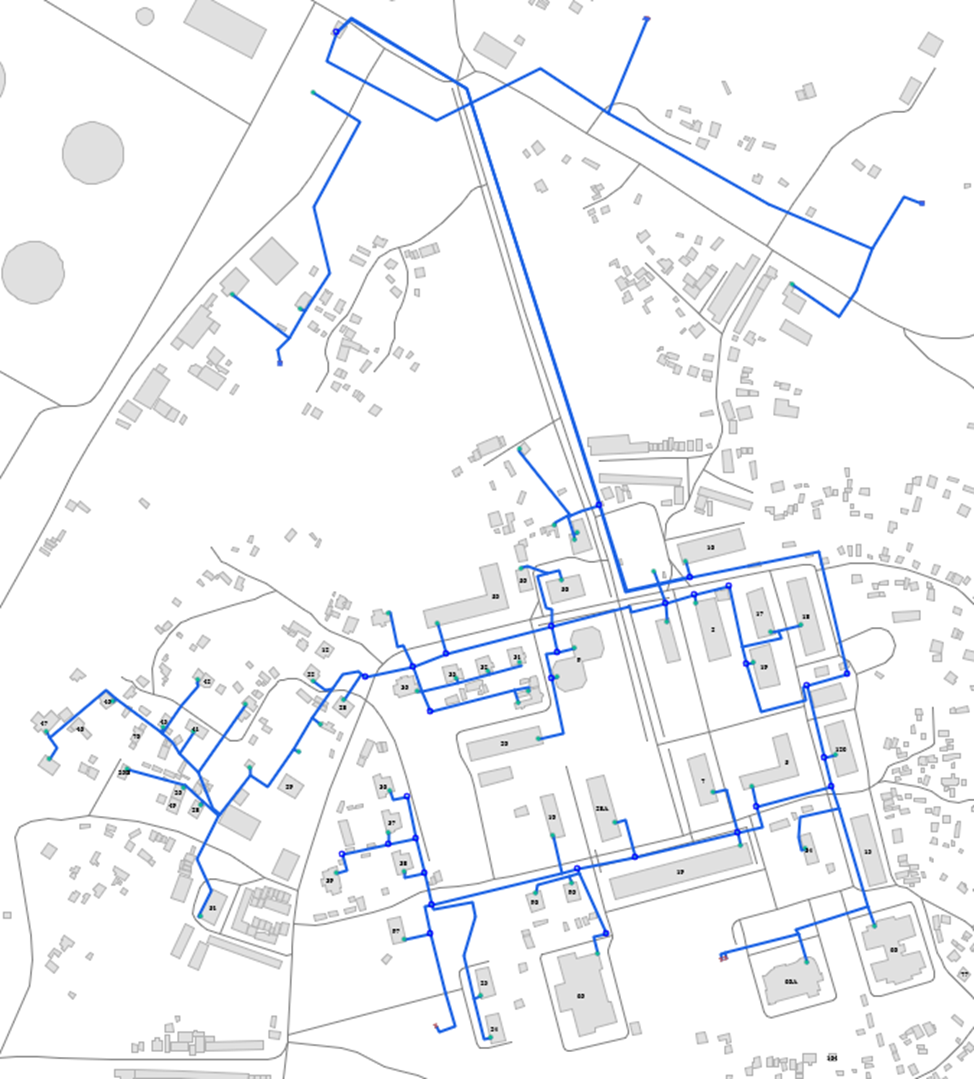 Рисунок 2. Технологическая зона централизованного водоснабжения сельского поселения СентябрьскийОписание результатов технического обследования централизованных систем водоснабжения Описание состояния существующих источников водоснабжения и водозаборных сооруженийИсточником хозяйственно-питьевого водоснабжения являются подземные воды. Воды по химическому составу пресные гидрокарбонатные (хлоридные, натриевые, кальциевые, магниевые), биологически чистые, ограниченно пригодные к хозпитьевому потреблению. В гидрогеологическом плане территория сельского поселения относится к Западно-Сибирскому артезианскому бассейну. Верхний гидрогеологический этаж включает водоносные горизонты и комплексы, приуроченные к отложениям палиоцен-четвертичного, олигоценового и эоценового возраста. Воды верхнего гидрогеологического этажа пресные с минерализацией преимущественно до 1 г/дм3. Мощность этажа до 300 м. Подземные воды широко используются на хозяйственно-бытовые и на технологические цели. Имеющиеся ресурсы подземных вод позволяют строить водозаборы производительностью до 100 тыс. м3/сут. Исходная вода безопасна в плане бактериальных загрязнений, но вторичное загрязнение воды может происходить из-за не герметичности трубопроводов сети.Водоснабжение сельского поселения Сентябрьский осуществляется от пяти водозаборных скважин ведомственного подчинения. Скважины расположены на территории ЛПДС «Южный Балык» и эксплуатируются Нефтеюганским УМН АО «Транснефть-Сибирь». Нефтеюганское УМН АО «Транснефть-Сибирь» осуществляет только добычу (подъем) воды из подземных источников, т.е. реализует техническую воду. Вода от скважин поступает в водопроводную сеть без очистки. Вода используется на технологические нужды ЛПДС «Южный Балык» и подается на нужды хозпитьевого водоснабжения п. Сентябрьский, на границе балансовой принадлежности установлен прибор учета. Оборудование используемой при подъеме воды находиться в собственности АО «Транснефть-Сибирь».Характеристика источников Нефтеюганского УМН АО «Транснефть-Сибирь», обеспечивающих водоснабжение сельского поселения Сентябрьский, представлена в табл. 3.Таблица 3Характеристика источников Нефтеюганского УМН АО «Транснефть-Сибирь», обеспечивающих водоснабжение сельского поселения СентябрьскийСистема учета водопотребления оборудована измерительными приборами в полном объеме (табл. 4). Приборы учета с нарушенными сроками поверки и нарушениями требований к классу точности отсутствуют.Таблица 4Характеристика приборов учета воды на источниках водоснабжения сельского поселения СентябрьскийСлучаи аварийных ситуаций на источниках водоснабжения сельского поселения Сентябрьский не зарегистрированы. Описание существующих сооружений очистки и подготовки воды, включая оценку соответствия применяемой технологической схемы водоподготовки требованиям обеспечения нормативов качества воды Водопроводные очистные сооружения (ВОС) в сельском поселении Сентябрьский отсутствуют. На территории п. Сентябрьский в 2016 г. установлен и введен в эксплуатацию блок модульной очистки ЛСВ 10-3. Для поддержания качества питьевой воды в системе ЛСВ 10-3 применяются: система ионообменная (с автоматическим клапаном управления); система обеззараживания УФ и озонирования; система сорбционной очистки (с ручным клапаном управления); станция химдозации (с расходной емкостью); система фильтрации (с автоматическим клапаном управления).В соответствии с «СанПиН 2.1.4.1074-01. 2.1.4. Питьевая вода и водоснабжение населенных мест. Питьевая вода. Гигиенические требования к качеству воды централизованных систем питьевого водоснабжения. Контроль качества» ведется постоянный контроль качества воды в местах водозабора, перед поступлением в распределительную водопроводную сеть, а также в точках водозабора наружной и внутренней водопроводной сети.Производственный контроль качества воды, подаваемой абонентам с использованием централизованных систем водоснабжения, включает в себя отбор проб воды, проведение лабораторных исследований и испытаний на соответствие воды установленным требованиям и контроль за выполнением санитарно-противоэпидемических (профилактических) мероприятий в процессе водоснабжения.Источники водоснабжения на территории сельского поселения обладают водой технического качества, требующей наличия водоочистных и (или) водоподготовительных сооружений для достижения качества воды, соответствующего СанПиН 2.1.4.1074-01.Отсутствие действующей водоподготовки и обеззараживания не позволяет обеспечить нормативные содержания химических веществ в потребляемой воде. По результатам социально-гигиенического мониторинга, осуществляемого согласно программы «Мониторинговых наблюдений за факторами среды обитания, с перечнем контролируемых показателей в точках мониторинга в МО» (постановления Правительства РФ «Об утверждения Положения о социально-гигиеническом мониторинге» от 02.02.2006г	 № 60) и федерального государственного санитарно-эпидемиологического надзора качества питьевой воды, средние уровни показателей питьевой воды после водоподготовки гарантирующей организацией сельского поселения Сентябрьский, исследованных в течение календарного 2020 года, не соответствуют нормативам качества и безопасности питьевой воды (табл. 5).Таблица 5Средние уровни показателей качества питьевой воды, отобранных со скважины и в разводящей сети сельского поселения Сентябрьский, за период 2020 года в рамках социально-гигиенического мониторингаСредние уровни показателей качества питьевой воды с учетом допустимой ошибки метода определения по показателям, отобранных со скважины и в разводящей водопроводной сети (холодная) сельского поселения Сентябрьский за период 2020 года, с учетом требований № 416-ФЗ «О водоснабжении и водоотведении» от 07.12.2011г. не соответствуют требованиям СанПиН 2.1.4.1074-01 «Питьевая вода. Гигиенические требования к качеству воды централизованных систем питьевого водоснабжения. Контроль качества. Гигиенические требования к обеспечению безопасности систем горячего водоснабжения» (с изменениями на 28.06.2010 г.), ГН 2.1.5.1315-03 «Предельно-допустимые концентрации (ПДК) химических веществ в воде водных объектов хозяйственно-питьевого и культурно-бытового водопользования» по органолептическим показателям (запах 60, цветность, мутность), содержанию железа, аммиака и перманганатной окисляемости. Экспертное заключение № Э/НЮ.13У.00008.01.21 от 25.01.2021 г. Описание состояния и функционирования существующих насосных централизованных станций, в том числе оценку энергоэффективности подачи водыПодъем и подача воды обеспечивается глубинными насосами, установленными на скважинах Нефтеюганского УМН АО «Транснефть-Сибирь». Фактический удельный расход электроэнергии на подачу воды в сеть для Нефтеюганского УМН АО «Транснефть-Сибирь» за 2020 г. составил 1,1469 кВт·ч/м³ при утвержденном значении – 0,98 кВт·ч/м³.Транспортировка воды осуществляется самотеком, установка централизованных насосных станций не предусмотрена. Показатель удельного расхода электрической энергии, потребляемой в технологическом процессе транспортировки технической воды ПМУП «УТВС» на единицу объема транспортируемой воды на технологические цели, не устанавливается. Описание состояния и функционирования водопроводных сетей систем водоснабжения, включая оценку величины износа сетей и определение возможности обеспечения качества воды в процессе транспортировки по этим сетямСети холодного водоснабжения от границы балансовой принадлежности до подачи воды потребителям сельского поселения Сентябрьский находятся в муниципальной собственности. Обслуживание магистральных и уличных сетей осуществляется ПМУП «УТВС». Имущество для осуществления регулируемого вида деятельности передано в хозяйственное ведение ПМУП «УТВС» на основании Распоряжения Департамента имущественных отношений Администрации Нефтеюганского района от 16.05.2019 № 317.Общая протяженность водопроводных сетей сельского поселения Сентябрьский составляет 2,836 км. Распределительные сети проложены диаметрами 50-150 мм. Материал распределительных сетей – сталь. Прокладка - совместно с тепловыми сетями подземно, незначительная часть сетей проложена наземно.Сети водоснабжения состоят из магистральных и распределительных водопроводов (табл.6). Таблица 6Характеристики сетей водоснабжения сельского поселения СентябрьскийИзнос распределительных сетей сельского поселения Сентябрьский составляет 86 %. Сети водоснабжения, имеющие сверхнормативный износ, нуждаются в замене. В связи со сверхнормативным износом сетей вода при транспортировке получает повторное загрязнение. По состоянию на 01.01.2021 г. протяженность водопроводной сети, нуждающейся в замене, составила 0,11 км или 3,9 % от общей протяженности сетей водоснабжения поселения.Реестр сетей водоснабжения сельского поселения Сентябрьский представлен в табл. 7. По данным ПМУП «УТВС», аварийность на сетях водоснабжения сельского поселения Сентябрьский по фактическим данным за 2020 г. составила 3,09 ед./км при утвержденном уровне показателя – 1,54 ед./км.На магистральных и распределительных сетях водоснабжения установлены пожарные гидранты (6 шт.), которые находятся в эксплуатационной зоне ответственности администрации поселения, обслуживаются ПЧ-126, расположенной на территории ЛПДС «Южный Балык».Таблица 7Реестр сетей водоснабжения сельского поселения Сентябрьский  Описание существующих технических и технологических проблем, возникающих при водоснабжении поселений, анализ исполнения предписаний органов, осуществляющих государственный надзор, муниципальный контроль, об устранении нарушений, влияющих на качество и безопасность водыВ результате инженерно-технического анализа работы системы водоснабжения сельского поселения Сентябрьский выявлены следующие технические и технологические проблемы:в части источников водоснабжения:реализация потребителям воды технического качества;водоочистные сооружения:отсутствие системы очистки и обеззараживания воды, что не гарантирует подачу питьевой воды необходимого качества;в части сетей водоснабжения:высокий уровень износа сетей водоснабжения (средний уровень износа 86 %);100 % износ сетей и запорной арматуры на отдельных участках сети;повторное загрязнение воды при транспортировке, что обусловлено сверхнормативным износом отдельных участков сетей.На момент разработки Схемы водоснабжения и водоотведения сельского поселения Сентябрьский предписания органов, осуществляющих государственный надзор, муниципальный контроль об устранении нарушений, влияющих на качество и безопасность воды, отсутствуют. Описание централизованной системы горячего водоснабжения с использованием закрытых систем горячего водоснабжения, отражающее технологические особенности указанной системыСистема централизованного горячего водоснабжения в сельском поселении Сентябрьский открытая. Разбор горячей воды осуществляется непосредственно из системы теплоснабжения. Нагрев воды осуществляется ведомственной котельной ЛПДС «Южный Балык», расположенной на территории предприятия Нефтеюганского УМН АО «Транснефть-Сибирь». Восполнение потребленной горячей воды осуществляется посредством подпитки из разводящих сетей холодного водоснабжения, а также с помощью локальных водозаборных скважин.Описание существующих технических и технологических решений по предотвращению замерзания воды применительно к территории распространения вечномерзлых грунтовТерритория сельского поселения Сентябрьский Нефтеюганского района не относятся к территориям распространения вечномерзлых грунтов. Глубина промерзания почвы - 2,4 м. В связи с чем, отсутствуют технические и технологические решения по предотвращению замерзания воды. Магистральные сети водопровода размещены на глубине 3-3,5 м от уровня землиПеречень лиц, владеющих на праве собственности или другом законном основании объектами централизованной системы водоснабжения, с указанием принадлежащих этим лицам таких объектов (границ зон, в которых расположены такие объекты)Особенностью системы водоснабжения сельского поселения Сентябрьский является различная ведомственная и эксплуатационная принадлежность участков водного хозяйства. Скважины и участки сети от скважин до границы балансовой принадлежности находятся в ведомственной собственности и эксплуатируются Нефтеюганским УМН АО «Транснефть-Сибирь».Сети холодного водоснабжения от границы балансовой принадлежности до подачи воды потребителям находятся в муниципальной собственности и эксплуатируются ПМУП «УТВС».  Пожарные гидранты находятся на территории сельского поселения в эксплуатационной зоне ответственности муниципальных служб, обслуживаются ПЧ-126.Направления развития централизованных систем водоснабжения Основные направления, принципы, задачи и плановые значения показателей централизованных систем водоснабжения Схема водоснабжения и водоотведения разработана с целью обеспечения для абонентов доступности водоснабжения и водоотведения с использованием централизованных систем водоснабжения и (или) водоотведения, обеспечения водоснабжения и водоотведения в соответствии с требованиями законодательства РФ, рационального водопользования, а также развития централизованных систем водоснабжения и (или) водоотведения на основе наилучших доступных технологий и внедрения энергосберегающих технологий.Задачами разработки схемы водоснабжения являются:обеспечение подачи абонентам поселения необходимого объема питьевой и технической воды установленного качества;организация и обеспечение централизованного водоснабжения на территориях, где оно отсутствует;обеспечение водоснабжения объектов перспективной застройки;сокращение потерь воды при ее транспортировке;выполнение мероприятий, направленных на обеспечение соответствия качества питьевой воды, горячей воды требованиям законодательства РФ.Основные принципы разработки схемы водоснабжения и водоотведения муниципального образования:охрана здоровья населения и улучшение качества жизни населения путем обеспечения бесперебойного и качественного водоснабжения и водоотведения;повышение энергетической эффективности путем экономного потребления воды;снижение негативного воздействия на водные объекты;обеспечение доступности водоснабжения и водоотведения для абонентов за счет повышения эффективности деятельности организаций, осуществляющих горячее водоснабжения, холодное водоснабжение и (или) водоотведение;обеспечение развития централизованных систем горячего водоснабжения и водоотведения путем развития эффективных форм управления этими системами, привлечения инвестиций и повышения квалификации и мотивации кадрового потенциала организаций, осуществляющих горячее водоснабжения, холодное водоснабжение и (или) водоотведение;приоритетность обеспечения населения питьевой водой и услугами по водоотведению;создание условий для привлечения инвестиций в сферу водоснабжения и водоотведения, обеспечение гарантий возврата частных инвестиций;обеспечение единого технологического и организационного управления и целостности централизованных систем водоснабжения и (или) водоотведения;установление тарифов в сфере водоснабжения и водоотведения исходя из экономически обоснованных расходов организаций, осуществляющих водоснабжение, холодное водоснабжение и (или) водоотведение, необходимых для осуществления водоснабжения и (или) водоотведения;обеспечение стабильных и недискриминационных условий для осуществления предпринимательской деятельности в сфере водоснабжения и водоотведения;обеспечение равных условий доступа абонентов к водоснабжению и водоотведению;открытость деятельности организаций, осуществляющих горячее водоснабжение, холодное водоснабжение и (или) водоотведение, органов государственной власти РФ, органов государственной власти субъектов РФ и органов местного самоуправления, осуществляющих регулирование в сфере водоснабжения и водоотведения;обеспечение абонентов водой питьевого качества в необходимом количестве;обеспечение противопожарного водоснабжения на территории муниципального образования;развитие территорий муниципального образования, в которых отсутствует централизованное водоснабжение;внедрение процесса водоподготовки и очистки воды с использованием безопасных технологий;обеспечение водоснабжением максимального водопотребления в сутки объектов нового строительства и реконструируемых объектов, для которых необходимо введение дополнительных мощностей;организация коммунального водоснабжения и водоотведения для индивидуальной жилой застройки муниципального образования;обеспечение строительства новых водозаборных сооружений и водоводов для подачи воды на противопожарные нужды для объектов нового строительства и реконструируемых объектов муниципального образования.	Основные направления развития централизованной системы водоснабжения:строительство и (или) реконструкция (модернизация) водозаборных и водоочистных сооружений для обеспечения потребителей сельского поселения водой питьевого качества;замена существующей сети по мере их износа на полиэтиленовые трубопроводы с целью обеспечения качества воды, поставляемой потребителям, повышения надежности водоснабжения и снижения аварийности;замена запорной арматуры на водопроводной сети, с целью обеспечения исправного технического состояния сети, бесперебойной подачи воды потребителям, в том числе на нужды пожаротушения;строительство сетей водоснабжения на осваиваемых и преобразуемых территориях, а также отдельных территориях, не имеющих централизованного водоснабжения с целью обеспечения доступности услуг водоснабжения для всех жителей муниципального образования;привлечение инвестиций в модернизацию и техническое перевооружение объектов водоснабжения;повышение эффективности управления объектами коммунальной инфраструктуры, снижение себестоимости жилищно-коммунальных услуг за счет оптимизации расходов, в т.ч. рационального использования водных ресурсов;завершение внедрения квартирного и общедомового учета воды.Мероприятия по развитию централизованных систем водоснабжения представлены в Разделе 1.4 Предложения по строительству, реконструкции и модернизации объектов централизованных систем водоснабжения настоящей Схемы водоснабжения и водоотведения.Перечисленные выше направления должны обеспечить достижение плановых показателей развития централизованных систем водоснабжения, включающих:показатели качества питьевой воды;показатели надежности и бесперебойности водоснабжения;показатели качества обслуживания абонентов;показатели эффективности использования ресурсов, в т.ч. сокращения потерь воды при транспортировке;иные показатели, установленные федеральным органом исполнительной власти, осуществляющим функции по выработке государственной политики и нормативному правовому регулированию в сфере жилищно-коммунального хозяйства.Значения плановых показателей развития централизованных систем водоснабжения приведены в Разделе 1.7 Плановые показатели развития централизованных систем водоснабжения настоящей Схемы водоснабжения и водоотведения.Различные сценарии развития централизованных систем водоснабжения в зависимости от различных сценариев развития поселенийРасчетный срок реализации Схемы водоснабжения и водоотведения принят с разделением на этапы реализации:1 этап – 2022 – 2026 гг.;2 этап – 2027 – 2031 гг.;3 этап – 2032 – 2039 гг.  При разработке Схемы водоснабжения и водоотведения спрогнозированы два сценария развития сельского поселения:первый сценарий – «оптимистический» (рост численности постоянно проживающего населения при улучшении условий проживания за счет реализации архитектурно-планировочных решений Генерального плана);второй сценарий – «пессимистический», предусматривающий сохранение численности населения на уровне 2020 г., отсутствие активной жилой застройки и ввода новых объектов социально-бытового назначения, предусмотренных документами территориального планирования сельского поселения Сентябрьский. Основанием для выбора условий «пессимистического» сценария является постановление администрации Нефтеюганского района от 12.11.2020 № 1695-па «О внесении изменений в постановление администрации Нефтеюганского района от 30.06.2020 № 915-па «О прогнозе социально-экономического развития Нефтеюганского района на долгосрочный период», в соответствии с которым на период до 2027 г. увеличение численности населения не предусмотрено и принято на уровне 2020 г., увеличение площади жилищного фонда незначительно.Расчетные сценарии развития сельского поселения Сентябрьский отличаются перспективными показателями численности постоянного населения и развитием застройки (табл. 8).По первому сценарию численность населения на перспективу определена на основании численности постоянно проживающего населения на 01.01.2020 г. – 1 559 чел. с учетом изменения численности в соответствии с Генеральным планом сельского поселения Сентябрьский до 2039 г. Для первого сценария развития по сельскому поселению Сентябрьский на 2039 г. приняты следующие показатели:1. Численность населения к 2039 г. – 1 600 чел. (темп роста 2039/2020 гг. – 102,6 %).2. Площадь жилищного фонда к 2039 г. – 48 тыс. м² (30 м2/чел.).Предусмотрено развитие жилищного строительства, ликвидация ветхого и аварийного жилья, строительство инженерно-транспортной инфраструктуры, строительство социально значимых объектов культурно-бытового назначения. Существующая жилая застройка сохраняется с учетом технического состояния жилищного фонда. Проектные решения Генерального обеспечат:увеличение средней плотности населения на территории жилой застройки в целом по поселению на 30 %;упорядочение территории сложившейся жилой застройки, а также выделение новых территорий, свободных от застройки для востребованного в настоящее время жилищного строительства;уменьшение площади территории жилой застройки сельского поселения на 21,7 %;достижение требуемого нормативами уровня средней жилищной обеспеченности к концу расчетного срока до 30 м2/чел на человека.  При расчете объемов нового строительства и, соответственно, изменений параметров водоснабжения учитывалась современная ситуация и необходимость выдержать тенденцию постепенного наращивания ежегодного ввода жилья для достижения благоприятных жилищных условий с увеличением обеспеченности населения жильем в районах перспективной застройки до 30 м² на человека.Решениями Генерального плана и другими документами перспективного развития предусмотрено сохранение существующих социально-значимых объектов и обеспечение сельского поселения Сентябрьский необходимыми объектами социальной, общественно-деловой инфраструктуры:п. Сентябрьский:первый этап (2019 - 2024 гг.):строительство хоккейного корта на 1800 м2 (зона специализированной общественной застройки – новое строительство);строительство физкультурно-оздоровительного комплекса с типовым спортивным залом на 540 м2 площади пола и теплой раздевалкой (зона специализированной общественной застройки – новое строительство);строительство бассейна при проектируемом физкультурно-оздоровительном комплексе на 212,5 м2 зеркала воды (зона специализированной общественной застройки – новое строительство);второй этап (2025-2029 гг.):строительство мини-футбольного поля на 1050 м2 на пришкольной территории НРМОБУ «Сентябрьская СОШ» (зона специализированной общественной застройки – новое строительство);строительство лыжной базы (зона специализированной общественной застройки – новое строительство);третий этап (2030-2039 гг.):строительство комплексной площадки для подвижных игр на 352 м2;музей поселения (зона специализированной общественной застройки – новое строительство).При реализации «Оптимистического» сценария развития система централизованного водоснабжения сельского поселения Сентябрьский характеризуется:развитием системы централизованного водоснабжения на территориях перспективной индивидуальной и малоэтажной жилой застройки и для подключения перспективных объектов социальной и общественно-деловой инфраструктуры;охватом населения централизованной услугой водоснабжения на уровне 100 %;увеличением водопотребления за счет освоения территории поселения под жилую застройку и размещение новых объектов социально-культурно-бытового обслуживания населения.При реализации «Пессимистического» сценария развитие системы централизованного водоснабжения не предусмотрено, общий объем водопотребления по сельскому поселению Сентябрьский останется на уровне базового значения за счет отсутствия роста численности постоянного населения.Генеральным планом сельского поселения Сентябрьский предусмотрены мероприятия по развитию системы водоснабжения:п. Сентябрьскийустановка узлов учета воды на водозаборных сооружениях (весь период реализации проекта);установка водопроводных очистных сооружений расчетной производительностью 650 м3/сут. (на расчетный срок реализации проекта; зона инженерной инфраструктуры);строительство нового водозабора из водозаборных скважин (две артезианские скважины с погружным насосом для обеспечения водой абонентов), расчетная производительность 650 м3/сут. (на расчетный срок реализации проекта; зона инженерной инфраструктуры);  при подготовке, транспортировании и хранении воды, используемой на хозяйственно-питьевые нужды, применять реагенты, внутренние антикоррозионные покрытия, а также фильтрующие материалы, соответствующие требованиям Федеральной службы по надзору в сфере защиты прав потребителей и благополучия человека для применения в практике хозяйственно-питьевого водоснабжения весь период реализации проекта);обустройство зон санитарной охраны на источниках питьевого водоснабжения (весь период реализации проекта);прокладка новых магистральных сетей водоснабжения по территории населенных пунктов из стальных труб диаметром 219 мм, общей протяженностью 0,5 км (1 очередь реализации проекта);прокладка новых магистральных сетей водоснабжения по территории населенных пунктов из стальных труб диаметрами 89 - 219 мм, общей протяженностью 0,5 км (на расчетный срок реализации проекта);реконструкция (перекладка) ветхих водопроводных сетей, не отвечающих условиям надежной эксплуатации на перспективу (весь период реализации проекта);при рабочем проектировании необходимо предусмотреть прогрессивные технические решения, механизацию трудоемких работ, автоматизацию технологических процессов и максимальную индустриализацию строительно-монтажных работ за счет применения сборных конструкций, стандартных и типовых изделий и деталей, изготавливаемых на заводах и в заготовительных мастерских (весь период реализации проекта).п. Сентябрьский (северо-восточная часть в районе КС-5)Генеральным планом не предусматривается развитие существующей системы водоснабжения на территории данной части населенного пункта.При формировании балансов водоснабжения и водоотведения и мероприятий по развитию систем водоснабжения и водоотведения в качестве основного базового сценария развития принят «оптимистический» сценарий.Таблица 8Перспективные показатели развития сельского поселения Сентябрьский по различным сценариям развитияБаланс водоснабжения и потребления горячей, питьевой, технической водыОбщий баланс подачи и реализации воды, включая анализ и оценку структурных составляющих потерь горячей, питьевой, технической воды при ее производстве и транспортировкеОбщий баланс подачи и реализации воды в сельском поселении Сентябрьский представлен в таблице 9.В водопроводную сеть без очистки поступает 100 % поднятой воды. Объем воды, отпущенной абонентам сельского поселения Сентябрьский в 2020 г., составил 37,53 тыс. м³. Таблица 9	Общий баланс подачи и реализации воды сельского поселения СентябрьскийТерриториальный баланс подачи горячей, питьевой, технической воды по технологическим зонам водоснабжения (годовой и в сутки максимального водопотребления)В сельском поселении Сентябрьский одна территориальная зона водоснабжения – п. Сентябрьский. Технологическая зона водоснабжения соответствует территориальной зоне.Структурный баланс реализации горячей, питьевой, технической воды по группам абонентов с разбивкой на хозяйственно-питьевые нужды населения, производственные нужды юридических лиц и другие нужды поселения (пожаротушение, полив и др.)Население и прочие потребители на территории сельского поселения Сентябрьский снабжаются технической водой (приказ РСТ ХМАО-Югры от 23.11.2017 № 131-нп «Об установлении тарифов в сфере холодного водоснабжения и водоотведения для организаций, осуществляющих холодное водоснабжение и водоотведение» с изменениями, внесенными приказом РСТ ХМАО-Югры от 19.11.2020 № 62-нп).Реализация питьевой воды, горячей воды в сельском поселении не осуществляется.Структурный баланс реализации холодной технической воды по группам абонентов сельского поселения Сентябрьский представлен в таблице 10. Таблица 10Структурный баланс реализации технической воды по группам абонентов сельского поселения СентябрьскийОсновным потребителем в сельском поселении Сентябрьский является население – 80 % от общего объема воды, отпущенной абонентам.Сведения о фактическом потреблении населением горячей, питьевой, технической воды исходя из статистических и расчетных данных и сведений о действующих нормативах потребления коммунальных услугФактическое потребление технической воды населением сельского поселения Сентябрьский представлено в п. 1.3.1Действующие нормативы потребления коммунальных услуг по холодному и горячему водоснабжению, водоотведению утверждены приказом Департамента жилищно-коммунального комплекса и энергетики Ханты-Мансийского автономного округа – Югры от 25.12.2017 № 12-нп «Об установлении нормативов потребления коммунальных услуг и нормативов потребления коммунальных ресурсов в целях содержания общего имущества в многоквартирном доме по холодному и горячему водоснабжению и водоотведению на территории Ханты-Мансийского автономного округа – Югры» (в редакции приказа Департамента жилищно-коммунального комплекса и энергетики ХМАО – Югры от 07.02.2020 № 1-нп) (табл. 11). Приказом Департамента жилищно-коммунального комплекса и энергетики Ханты-Мансийского автономного округа – Югры от 17.07.2019 № 10-нп «Об утверждении понижающих коэффициентов к нормативам потребления коммунальных услуг и нормативам расхода тепловой энергии, используемой на подогрев холодной воды, для предоставления коммунальной услуги по горячему водоснабжению и признании утратившими силу некоторых приказов Департамента жилищно-коммунального комплекса и энергетики Ханты-Мансийского автономного округа - Югры» (в редакции приказов Департамента жилищно-коммунального комплекса и энергетики ХМАО – Югры от 18.06.2018 № 14-нп утверждены понижающие коэффициенты к нормативам потребления коммунальных услуг и нормативам расхода тепловой энергии, используемой на подогрев холодной воды, для предоставления коммунальной услуги по горячему водоснабжению (табл. 12). Нормативы потребления коммунальных услуг определены с учетом степени санитарно-технического благоустройства жилищного фонда. Нормативы потребления коммунальной услуги по водоотведению определены исходя из суммы нормативов потребления коммунальной услуги по холодному водоснабжению и коммунальной услуги по горячему водоснабжению. При отсутствии коммунальной услуги по водоотведению для степеней санитарно-технического благоустройства жилищного фонда, указанных в пунктах 1.1 - 4.10, норматив по водоотведению не применяется.Таблица 11Нормативы потребления коммунальных услуг по холодному и горячему водоснабжению и водоотведению в жилых помещениях для собственников и пользователей жилых помещений в многоквартирных домах и жилых домов, применяемые для расчета размера платы за потребляемую коммунальную услугу при отсутствии приборов учета на территории Ханты-Мансийского автономного округа – ЮгрыТаблица 12Понижающие коэффициенты к нормативам потребления коммунальных услуг и нормативам расхода тепловой энергии, используемой на подогрев холодной воды, для предоставления коммунальной услуги по горячему водоснабжению по с.п. Сентябрьский Нефтеюганского районаТаблица 13Нормативы потребления коммунальной услуги по холодному водоснабжению при использовании земельного участка и надворных построек на территории Ханты-Мансийского автономного о круга-ЮгрыОписание существующей системы коммерческого учета горячей, питьевой, технической воды и планов по установке приборов учетаКоммерческий учет потребления воды осуществляется в соответствии с действующим законодательством. Абоненты, не имеющие приборов учета, рассчитываются за услуги водоснабжения по договорным (расчетным) объемам водопотребления, с применением утвержденных нормативов потребления.По фактическим данным за 2019 г. потребление воды по приборам учета в п. Сентябрьский составляет 87 %, в том числе населением – 84,5 % (табл. 14).Схемой водоснабжения предусматривается дальнейшее повышение оснащенности абонентов приборами учета воды с выходом к 2027-му году на 100% показатель. Приоритетной группой потребителей, которых необходимо оснастить приборами коммерческого учёта, является население.Таблица 14Реализация воды потребителям сельского поселения Сентябрьский по приборам учета в 2019 г.Анализ резервов и дефицитов производственных мощностей системы водоснабжения поселенияПоказатели резерва и дефицита производственных мощностей системы водоснабжения сельского поселения Сентябрьский определены на основании сопоставления показателей мощности и объемов подачи воды в сутки максимального водопотребления. Водоснабжение сельского поселения Сентябрьский осуществляется от пяти водозаборных скважин ведомственного подчинения (Нефтеюганского УМН АО «Транснефть-Сибирь»). Суммарная производительность артезианских скважин Нефтеюганского УМН АО «Транснефть-Сибирь», обеспечивающих водоснабжение сельского поселения Сентябрьский составляет 1,56 тыс. м³/сут. Система водоснабжения имеет 92 % резерва мощности (табл. 15). Таблица 15Анализ резервов и дефицитов производственных мощностей системы водоснабжения сельского поселения СентябрьскийПрогнозные балансы потребления горячей, питьевой, технической воды на срок не менее 10 лет с учетом различных сценариев развития поселения, рассчитанные на основании расхода горячей, питьевой, технической воды в соответствии со СНиП 2.04.02-84 и СНиП 2.04.01-85, а также исходя из текущего объема потребления воды населением и его динамики с учетом перспективы развития и изменения состава и структуры застройкиДля зоны централизованного водоснабжения расчетный прогнозный баланс потребления воды построен с учетом допущения, что вся территория сельского поселения Сентябрьский (100 % потребителей) будет охвачена централизованным водоснабжением, прогнозная численность населения принята по базовому сценарию развития поселения.Прогнозный баланс потребления воды по базовому («оптимистическому») сценарию развития сельского поселения Сентябрьский, рассчитанный на основании удельного расхода воды и норм водопотребления в соответствии с СП 31.13330.2012, представлен в таблице 16.Удельное среднесуточное (за год) водопотребление на хозяйственно-питьевые нужды населения принято в сутки максимального водопотребления – 160 л/сутки на человека. При расчете общего водопотребления населенного пункта, в связи с отсутствием данных и стадией проектирования, учтено примечание 3, таблицы 1, СП 31.13330.2012 - количество воды на неучтенные расходы принято дополнительно в процентном отношении от суммарного расхода воды на хозяйственно-питьевые нужды населенного пункта. В связи с отсутствием данных о площадях по видам благоустройства, учтено примечание 1, таблицы 3, СП 31.13330.2012 - удельное среднесуточное за поливочный сезон потребление воды на поливку в расчете на одного жителя принято 50 л/сут. с учетом климатических условий, мощности источника водоснабжения, степени благоустройства населенного пункта. Количество поливов принято один раз в сутки.Расчетный (средний за год) суточный расход воды на хозяйственно-питьевые нужды в населенном пункте определен в соответствии с п.5.2. СП 31.13330.2012. Расчетный расход воды в сутки наибольшего водопотребления определен при коэффициенте суточной неравномерности Ксут.max=1,2. Таблица 16Прогнозный баланс потребления воды в соответствии со СП 31.13330.2012 сельского поселения СентябрьскийОписание централизованной системы горячего водоснабжения с использованием закрытых систем горячего водоснабжения, отражающее технологические особенности указанной системыВ сельском поселении Сентябрьский функционирует открытая централизованная система горячего водоснабжения. Разбор горячей воды осуществляется непосредственно из системы теплоснабжения. Нагрев воды осуществляется ведомственной котельной ЛПДС «Южный Балык», расположенной на территории предприятия Нефтеюганского УМН АО «Транснефть-Сибирь». Восполнение потребленной горячей воды осуществляется посредством подпитки из разводящих сетей холодного водоснабжения, а также с помощью локальных водозаборных скважин.В соответствии с требованиями Федерального закона от 07.12.2011 № 417-ФЗ «О внесении изменений в отдельные законодательные акты Российской Федерации в связи с принятием Федерального закона «О водоснабжении и водоотведении» до 01.01.2022 году все потребители в зоне действия открытой системы теплоснабжения должны быть переведены на закрытую схему горячего водоснабженияДля перевода потребителей с открытой системы горячего водоснабжения на закрытую систему горячего водоснабжения Схемой теплоснабжения предлагается установка электрических подогревателей. Использование индивидуальных водонагревателей в квартирах экономически обоснованно ввиду того, что организация централизованного горячего водоснабжения технически и экономически нецелесообразна ввиду большей величины капитальных затрат на строительство ИТП, прокладку новых сетей по сравнению с установкой электрических водонагревателей непосредственно у потребителей.Сведения о фактическом и ожидаемом потреблении горячей, питьевой, технической воды (годовое, среднесуточное, максимальное суточное)Сведения о фактическом и ожидаемом потреблении воды представлены в п. 1.3.13 Перспективные балансы водоснабжения и водоотведения настоящей Схемы водоснабжения и водоотведения.Описание территориальной структуры потребления горячей, питьевой, технической воды, которую следует определять по отчетам организаций, осуществляющих водоснабжение, с разбивкой по технологическим зонамТерриториальная структура воды по технологическим зонам представлена в п. 1.3.13 Перспективные балансы водоснабжения и водоотведения настоящей Схемы водоснабжения и водоотведения.В перспективе не планируется изменение территориальной структуры водоснабжения - создание новых технологических зон водоснабжения, либо разбиения существующих технологических зон на части.Генеральным планом предусматривается развитие существующей системы водоснабжения на территории населенного пункта п. Сентябрьский, что обусловлено необходимостью подачи воды в кварталы индивидуальной жилой застройки. Подача воды планируется от проектных водозаборных скважин по существующим и планируемым разводящим сетям водоснабжения.Прогноз распределения расходов воды на водоснабжение по типам абонентов, в том числе на водоснабжение жилых зданий, объектов общественно-делового назначения, промышленных объектов, исходя из фактических расходов горячей, питьевой, технической воды с учетом данных о перспективном потреблении горячей, питьевой, технической воды абонентамиПрогноз распределения расходов воды на водоснабжение по типам абонентов представлен в п. 1.3.13 Перспективные балансы водоснабжения и водоотведения настоящей Схемы водоснабжения и водоотведения.Сведения о фактических и планируемых потерях горячей, питьевой, технической воды при ее транспортировке (годовые, среднесуточные значения)По данным ПМУП «УТВС», за 2020 г. фактический уровень потерь воды в зоне обслуживания предприятия сельского поселения Сентябрьский составил 0 %.Приказом Региональной службы по тарифам Ханты-Мансийского автономного округа – Югры № 100-нп, устанавливающим для ПМУП «УТВС» долгосрочные параметры регулирования тарифов, уровень потерь воды на период 2020 - 2022 гг. в сельском поселении Сентябрьский для ПМУП «УТВС» не установлен.Перспективные балансы водоснабжения и водоотведения (общий – баланс подачи и реализации горячей, питьевой, технической воды, территориальный – баланс подачи горячей, питьевой, технической воды по технологическим зонам водоснабжения, структурный – баланс реализации горячей, питьевой, технической воды по группам абонентов)Перспективный баланс водоснабжения по технологическим зонам водоснабжения сельского поселения Сентябрьский на период до 2039 г. сформирован по базовому («оптимистическому») сценарию развития системы централизованного водоснабжения.При разработке перспективного баланса водоснабжения принято увеличение численности населения и обеспеченности населения жильем и объектами социально-бытового назначения в соответствии с Генеральным планом сельского поселения Сентябрьский. Численность населения к 2039 г. составит 1 600 чел. Перспективное водопотребление рассчитано с учетом сохранения достигнутого уровня экономии воды по фактическим данным за 2020 г.При формировании перспективных балансов также приняты мероприятия по строительству на территории сельского поселения Сентябрьский нового водозабора и установке водоочистных сооружений, предусмотренные Генеральным планом.Прогноз водоснабжения по технологическим зонам водоснабжения сельского поселения Сентябрьский представлен в табл. 17. К 2039 г. годовой объем водоснабжения по сельскому поселению Сентябрьский составит 40,19 тыс. м³/год, что на 23 % выше уровня 2020 г.Прогнозный баланс водоснабжения по технологическим зонам водоснабжения по «пессимистическому» сценарию развития системы централизованного водоснабжения не предусмотрен. Общий объем водоснабжения по сельскому поселению Сентябрьский останется на уровне базового значения 2020 г. за счет отсутствия изменений численности постоянного населения и к 2039 г. составит 31,77 тыс. м³.Перспективный баланс централизованной системы водоотведения поселения представлен в п. 2.2.5 «Прогнозные балансы поступления сточных вод в централизованную систему водоотведения и отведения стоков по технологическим зонам водоотведения на срок не менее 10 лет с учетом различных сценариев развития поселения».Таблица 17Перспективный баланс водоснабжения сельского поселения Сентябрьский до 2039 г.(общий – баланс подачи и реализации горячей, питьевой, технической воды, территориальный – баланс подачи горячей, питьевой, технической воды по технологическим зонам водоснабжения, структурный – баланс реализации горячей, питьевой, технической воды по группам абонентов)Расчет требуемой мощности водозаборных и очистных сооружений исходя из данных о перспективном потреблении горячей, питьевой, технической воды и величины потерь горячей, питьевой, технической воды при ее транспортировке с указанием требуемых объемов подачи и потребления горячей, питьевой, технической воды, дефицита (резерва) мощностей по технологическим зонам с разбивкой по годамПо данным за 2020 г., максимальный суточный объем воды, поднятой из подземных источников водоснабжения Нефтеюганского УМН АО «Транснефть-Сибирь», составил 123,4 м3/сут. Резерв мощности водозаборных сооружений составляет 92 % (табл. 18).На основании прогнозных балансов потребления воды с учетом перспективы развития и изменения состава и структуры застройки в 2039 году максимальная потребность в питьевой воде должна составить 132 м3/сут.  С учетом перспективного развития сельского поселения Сентябрьский, в том числе перспективного развития системы водоснабжения, дефицитов производственных мощностей водозаборных сооружений к концу расчетного периода не возникнет.На территории сельского поселения Сентябрьский планируется строительство (п. Сентябрьский) строительство нового водозабора из двух водозаборных скважин и установка водопроводных очистных сооружений общей производительностью 350 м3/сут.Наименование организации, которая наделена статусом гарантирующей организацииПостановлением администрации сельского поселения Сентябрьский от 23.10.2018 № 132-па статусом гарантирующей организации в сфере холодного водоснабжения и водоотведения на территории сельского поселения Сентябрьский наделено ПМУП «УТВС».Таблица 18Оценка ожидаемых резервов и дефицитов мощности источников водоснабжения сельского поселения Сентябрьский до 2039 г.Предложения по строительству, реконструкции и модернизации объектов централизованных систем водоснабженияПеречень основных мероприятий по реализации схем водоснабжения с разбивкой по годамВ целях реализации Схемы водоснабжения сельского поселения Сентябрьский до 2039 г. необходимо выполнить комплекс мероприятий, направленных на обеспечение в полном объеме необходимого резерва мощностей инженерно-технического обеспечения для развития объектов капитального строительства и подключения новых абонентов на территориях перспективной застройки, повышение надежности систем жизнеобеспечения. Перечень основных мероприятий по реализации Схемы водоснабжения сельского поселения Сентябрьский в разбивке до 2039 г., включая технические обоснования этих мероприятий, разработан по базовому сценарию развития системы централизованного водоснабжения. Перечень основных мероприятий по реализации Схемы водоснабжения и водоотведения с разбивкой по годам представлен в Приложении 3.Технические обоснования основных мероприятий по реализации схем водоснабжения, в том числе гидрогеологические характеристики потенциальных источников водоснабжения, санитарные характеристики источников водоснабжения, а также возможное изменение указанных характеристик в результате реализации мероприятий, предусмотренных схемами водоснабжения и водоотведенияПо результатам инженерно-технического анализа сформированы мероприятия по реализации Схемы водоснабжения сельского поселения Сентябрьский.В перечень мероприятий и инвестиционных проектов в отношении системы водоснабжения включены мероприятия, предусмотренные программами развития систем водоснабжения федерального, регионального и муниципального уровня, инвестиционными и производственными программами организаций, осуществляющих регулируемые виды деятельности в сфере водоснабжения.Основные технические характеристики мероприятий, влияющие на срок реализации и объем финансирования (протяженность, количество, мощность и т.д.), сроки реализации мероприятий и инвестиционных проектов, необходимые капитальные затраты, приведены в Приложении 1.Предложения по строительству, реконструкции и модернизации объектов централизованной системы водоснабжения сельского поселения Сентябрьский направлены на обеспечение решения следующих задач:обеспечение подачи абонентам определенного объема горячей, питьевой воды установленного качества;обеспечение централизованного водоснабжения объектов перспективной застройки поселения;сокращение потерь воды при ее транспортировке;обеспечение соответствия качества питьевой воды, горячей воды требованиям законодательства Российской Федерации;разработка мер по стимулированию организаций, осуществляющих водоснабжение, к эффективному и рациональному хозяйствованию, максимальному использованию собственных ресурсов для решения задач надежного и устойчивого обслуживания потребителей. Перечень объектов нового строительства и реконструкции сетей и этапы реализации мероприятий уточняются с учетом фактической динамики ввода объектов нового строительства и по результатам технических обследований.Технические и технико-экономические параметры мероприятий и инвестиционных проектов, в т.ч. ожидаемые эффекты с выделением каждого из ожидаемых эффектов и количественное их определение, сроки получения эффектов, сроки окупаемости, должны быть определены дополнительно при разработке проектно-сметной документации на объект, планируемый к внедрению. Технические параметры, принятые при разработке проектных решений, должны соответствовать установленным нормам и требованиям действующего законодательства.Часть мероприятий и инвестиционных проектов (организационные, беззатратные и малозатратные) непосредственного эффекта в стоимостном выражении не дают, но их реализация обеспечивает оптимизацию систем коммунальной инфраструктуры и создание условий и стимулов для рационального потребления топливно-энергетических ресурсов, повышение надежности работы системы и улучшения качества и доступности услуг для потребителей. Сведения о вновь строящихся, реконструируемых и предлагаемых к выводу из эксплуатации объектах системы водоснабженияВ рамках реализации Схемы водоснабжения и водоотведения предусмотрена реализация следующих мероприятий:источники водоснабжения:строительство нового водозабора в п. Сентябрьский;строительство станций водоподготовки;устройство ограждений скважин и очистных сооружений;устройство санитарной зоны;сети водоснабжения:замена и реконструкция ветхих водопроводных сетей;строительство новых сетей водоснабжения.К числу вновь строящихся объектов централизованной системы водоснабжения сельского поселения Сентябрьский на период до 2039 г. относятся:строительство нового водозабора из водозаборных скважин (две артезианские скважины), расчетная производительность 350 м³/сут. (2022 г. - ПИР, 2025 г. - СМР);строительство сооружений водоочистки, расчетная производительность 350 м³/сут. (2022 г. - ПИР, 2025 г. - СМР).Сведения о вновь строящихся и реконструируемых объектах системы водоснабжения представлены в Приложении 3.Сведения о развитии систем диспетчеризации, телемеханизации и систем управления режимами водоснабжения на объектах организаций, осуществляющих водоснабжениеСбор информации и оперативное управление работой сетей водоснабжения сельского поселения Сентябрьский осуществляется производственно-диспетчерской службой ПМУП «УТВС».Также на территории Нефтеюганского района организована и функционирует МКУ «Единая дежурно-диспетчерская служба Нефтеюганского района» (ЕДДС НР), с которым взаимодействуют все энергоснабжающие, транспортирующие и ресурсоснабжающие организации, обеспечивающие тепло-, водоснабжение потребителей. Сведения об оснащенности зданий, строений, сооружений приборами учета воды и их применении при осуществлении расчетов за потребленную водуСведения об оснащенности жилого фонда приборами учета в сельском поселении Сентябрьский представлены в п.1.3.5 Описание существующей системы коммерческого учета горячей, питьевой, технической воды и планов по установке приборов учета, (табл. 14) настоящей Схемы водоснабжения.В среднем по поселению реализация услуг потребителям по приборам учета составляет 86,5 %.Абоненты, не имеющие приборов учета, рассчитываются за услуги водоснабжения по договорным (расчетным) объемам водопотребления, с применением утвержденных нормативов потребления.  Схемой   водоснабжения   предусматривается   дальнейшее   повышение   оснащенности   абонентов приборами учета воды с выходом к 2027-му году на 100% показатель.Описание вариантов маршрутов прохождения трубопроводов (трасс) по территории поселения и их обоснованиеНа период до 2039 г. в сельском поселении Сентябрьский планируется реконструкция сетей водоснабжения.Варианты маршрутов для вновь вводимых трубопроводов (трасс) выбраны из условий обеспечения кратчайшего расстояния до потребителей с учетом искусственных и естественных преград и проложены преимущественно в границах красных линий.Расположение линий трубопровода, минимальные расстояния до инженерных сетей и сооружений принимаются согласно СП 18.13330, СП 42.13330 и   СП 31.13330. Маршруты прохождения трасс подлежат уточнению и корректировке на стадии проектирования объектов схемы водоснабжения.Рекомендации о месте размещения насосных станций, резервуаров, водонапорных башенТехнические и технико-экономические параметры мероприятий и инвестиционных проектов, в т. ч. место размещения объектов системы водоснабжения, определяются дополнительно при разработке проектно-сметной документации на объект.Границы планируемых зон размещения объектов централизованных систем горячего водоснабжения, холодного водоснабженияГраницы планируемых зон размещения объектов централизованных систем холодного водоснабжения совпадают с границами населенных пунктов, в т.ч. с учетом возможной перспективной застройки.Перспективное положение централизованной системы водоснабжения в технологической зоне водоснабжения п. Сентябрьский сельского поселения Сентябрьский представлено на рис. 3. Карты (схемы) существующего и перспективного (планируемого) размещения объектов централизованной системы водоснабжения представлены в Приложении 2 «Существующее и перспективное положение централизованной системы водоснабжения и водоотведения сельского поселения Сентябрьский».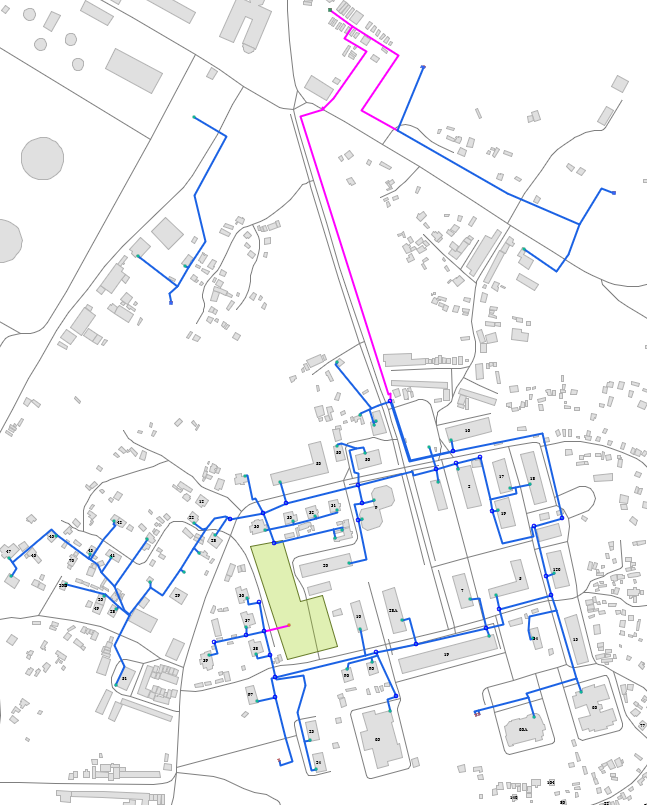 Рисунок 3. Перспективное положение централизованной системы водоснабжения в технологической зоне водоснабжения п. Сентябрьский  Карты (схемы) существующего и планируемого размещения объектов централизованных систем горячего водоснабжения, холодного водоснабженияЭлектронная модель централизованной системы водоснабжения и водоотведения сельского поселения Сентябрьский разработана в геоинформационной системе ZuluGIS 8.0 и программно-расчетном комплексе ZuluHydro, ZuluThermo, ZuluDrain (Приложение 1).Геоинформационная система ZuluGIS 8.0 поддерживает линейно-узловую топологию, что позволяет моделировать сети водоснабжения и водоотведения. Линейно-узловое представление (векторно-топологическое представление) – разновидность векторного представления линейных и полигональных пространственных объектов, описывающего не только их геометрию, но и топологические отношения между полигонами, дугами и узлами. Система ZuluGIS 8.0 позволяет создавать классифицируемые объекты, имеющие несколько режимов (состояний), каждый из которых (состояний) имеет свой стиль отображения на карте (схеме). При этом ввод сетей производится с автоматическим кодированием топологии. Нарисованная на экране сеть сразу готова для топологического анализа (информация о связях между объектами заносится автоматически). В системе предусмотрены средства редактирования сетей водоснабжения и водоотведения, включающие возможность создания объектов на сетях водоснабжения и водоотведения, нанесения сети на карту, а также контроля действий пользователя при определении компонентов сети или изменении ее конфигурации. Электронная модель систем водоснабжения и водоотведения сформирована путем нанесения на карту сельского поселения Сентябрьский графического представления объектов систем водоснабжения и водоотведения (источники, сети, сооружения и пр.) и связанных с ней объектов и систем в соответствующих слоях.В состав электронной модели сельского поселения Сентябрьский входят карты-схемы, описывающие существующее и перспективное положение централизованной системы водоснабжения и водоотведения (Приложение 2).  Централизованные системы водоснабжения и водоотведения сельского поселения Сентябрьский размещены на карте с привязкой к местности (по координатам, с привязкой к окружающим объектам). Реализована возможность проводить гидравлические расчеты, решать другие инженерные задачи, зная точное местонахождение сетей водоснабжения и водоотведения. В ZuluGIS 8.0 задана географическая система координат – Меркатора WGS 84 Spherical, в которой хранятся пространственные данные слоев централизованной системы водоснабжения, входящие в карту «Сентябрьский».  Централизованная система водоснабжения и водоотведения сельского поселения Сентябрьский включает: система водоснабжения: источники водоснабжения; магистральные и распределительные сети водоснабжения;потребители.система водоотведения:абонент системы водоотведения; магистральные, распределительные самотечные и напорные сети водоотведения;КНС и КОС.Карта-схема сельского поселения Сентябрьский ВС и ВО включает в себя следующие слои:  Слой 1 – Дороги – графически отображает расположение дорог; Слой 2 – Дома – графически отображает контуры расположения зданий; Слой 3 – Дома перспектива – графически отображает контуры расположения перспективных зданий;Слой 4 – Гидрография – графически отображает расположение водных объектов;Слой 5 – Гидрография (озера) – графически отображает расположение водных объектов;Слой 6 – Сентябрьский ВС – содержит графическое отображение, трассировку сетей систем холодного водоснабжения, абонентов системы с привязкой к топографической основе п. Сентябрьский; содержит базы данных сетей, сооружений системы водоснабжения, абонентов.Слой 7 – Сентябрьский ВС перспектива – содержит графическое отображение перспективного положения, трассировки сетей систем холодного водоснабжения, абонентов системы с привязкой к топографической основе п. Сентябрьский; содержит базы данных сетей, сооружений системы водоснабжения, абонентов.Слой 8 – Сентябрьский ВО – содержит графическое отображение, трассировку сетей систем водоотведения, абонентов системы с привязкой к топографической основе п. Сентябрьский; содержит базы данных сетей, сооружений систем водоотведения, абонентов;Слой 9 – Сентябрьский ВО перспектива – содержит графическое отображение перспективного положения, трассировки сетей систем водоотведения, абонентов системы с привязкой к топографической основе п. Сентябрьский; содержит базы данных сетей, сооружений системы водоотведения, абонентов.Сформированная карта существующего и перспективного положения централизованной системы водоснабжения и водоотведения обеспечивает графическое отображение объектов систем водоснабжения и водоотведения населенных пунктов с привязкой к топографической основе сельского поселения Сентябрьский.База данных электронной модели систем водоснабжения и водоотведения содержит:а) описание программы моделирования, ее структуры, алгоритмов, возможностей и ограничений при выполнении расчетов;б) описание модели системы подачи и распределения воды, модели системы сбора и отведения сточных вод;в) описание системы ввода, вывода и способа переноса исходных данных и характеристик объектов централизованных систем водоснабжения и (или) водоотведения в электронную модель систем водоснабжения и (или) водоотведения, а также результатов моделирования в другие информационные системы.Информация, описанная в базе данных электронной модели систем водоснабжения и водоотведения, состоит из следующих групп данных:исходные показатели по каждому объекту, например: длина участков существующих сетей, диаметр, потребление воды (м3/сут.) и т.д.;расчетные показатели, определенные в «ZuluHydro», «ZuluDrain», например: расход, скорость;необязательные значения, поля по которым формируются при выполнении определенных задач. База данных электронной модели систем водоснабжения и водоотведения представлена в табличной форме, которая является аналитическим инструментом: имея готовые семантические базы объектов сетей водоснабжения и водоотведения, можно проанализировать любую сложившуюся ситуацию в целом по системам водоснабжения, водоотведения сельского поселения Сентябрьский.Экологические аспекты мероприятий по строительству, реконструкции и модернизации объектов централизованных систем водоснабженияМеры по предотвращению вредного воздействия на водный бассейн, предлагаемые к строительству и реконструкции объектов централизованных систем водоснабжения при сбросе (утилизации) промывных водПри реализации мероприятий должны быть предусмотрены меры, обеспечивающие охрану окружающей среды при строительстве и реконструкции водозаборных сооружений, водопровода и сооружений.К таким мерам по охране природы относятся:защита почвы и водных ресурсов;обеспечение естественного экологического равновесия;сохранение чистоты атмосферного воздуха.В целях снижения отрицательного воздействия на земельные участки предусматриваются следующие мероприятия:согласование отводов земельных участков со всеми заинтересованными организациями;все строительные работы производить только в полосе отвода, строго соблюдая границы отведенной территории;заправка техники топливом на площадке строительства (реконструкции) не допускается;техническая и биологическая рекультивация нарушенных при строительстве земель.При строительстве (реконструкции) водопроводной сети сельского поселения Сентябрьский необходимо предусматривать очистку, промывку и дезинфекцию трубопровода.  После очистки и промывки напорный трубопровод, согласно СНиП 3.05.04-85 «Наружные сети и сооружения водоснабжения и канализации», подлежит промывке водой с дезинфекцией (хлорированием, при концентрации активного хлора 40 - 50 мг/л (г/м3), с временем контакта не менее 24 ч), с последующим составлением акта о проведении промывки и дезинфекции трубопроводов (сооружений) хозяйственно-питьевого водоснабжения. После окончания контакта хлорную воду следует сбросить в места, указанные в проекте, и трубопровод промыть чистой водой до тех пор, пока содержание остаточного хлора в промывной воде не снизится до 0,3-0,5 мг/л. Для хлорирования последующих участков трубопровода хлорную воду допускается использовать повторно. После окончания дезинфекции сбрасываемую из трубопровода хлорную воду необходимо разбавлять водой до концентрации активного хлора 2-3 мг/л или дехлорировать путем введения гипосульфита натрия в количестве 3,5 мг на 1 мг активного остаточного хлора в растворе. Места и условия сброса хлорной воды и порядок осуществления контроля ее отвода должны быть согласованы с местными органами санитарно-эпидемиологической службы. При выполнении вышеуказанных требований негативное воздействие на водный бассейн при сбросе (утилизации) промывных вод оказываться не будет. Необходимость в создании запасов химических реагентов отсутствует.Исполнение узлов водоподготовки и водоочистки, согласно требованиям нормативных документов, обеспечивает выполнение природоохранных мероприятий.Основным мероприятием по охране подземных вод является формирование зоны санитарной охраны вокруг скважин и водонапорных башен. Зона источника водоснабжения в месте забора воды должна состоять из трех поясов: первого - строгого режима, второго и третьего - режимов ограничения.Согласно СНиП 2.04.02-84* границы первого пояса зоны подземного источника водоснабжения должны устанавливаться от одиночного водозабора (скважина, шахтный колодец, каптаж) или от крайних водозаборных сооружений группового водозабора на расстояниях:30 м при использовании защищенных подземных вод;50 м при использовании недостаточно защищенных подземных вод.Границы второго пояса зоны подземного источника водоснабжения устанавливаются расчетом, учитывающим время продвижения микробного загрязнения воды до водозабора, принимаемое в зависимости от климатических районов и защищенности подземных вод, от 100 до 400 сут.Граница третьего пояса зоны подземного источника водоснабжения определяется расчетом, учитывающим время продвижения химического загрязнения воды до водозабора, которое должно быть больше принятой продолжительности эксплуатации водозабора, но не менее 25 лет.Проект зон санитарной охраны источника водоснабжения должен разрабатываться с использованием данных санитарно-топографического обследования территорий, намеченных к включению в зоны и полосы, а также соответствующих гидрологических, гидрогеологических, инженерно-геологических и топографических материалов.Проектом зон санитарной охраны источника водоснабжения должны быть определены: границы поясов зоны источника водоснабжения, зоны и полосы водопроводных сооружений и полосы водоводов, перечень инженерных мероприятий по организации зон (объекты строительства, снос строений, благоустройство и т.п.) и описание санитарного режима в зонах и полосах.Проект зон санитарной охраны источника водоснабжения должен согласовываться с органами санитарно-эпидемиологической службы, геологии (при использовании подземных вод), а также с другими заинтересованными министерствами и ведомствами и утверждаться в установленном порядке.Технологическая схема водоснабжения сельского поселения Сентябрьский не предусматривает сброс (утилизацию) промывных вод.Меры по предотвращению вредного воздействия на окружающую среду при реализации мероприятий по снабжению и хранению химических реагентов, используемых в водоподготовке (хлор и др.)Водоподготовка и обеззараживание воды в системе водоснабжения сельского поселения Сентябрьский не осуществляется.  Планируемая технология очистки воды на очистных сооружениях поселения (в перспективе) предусматривает систему ультрафиолетового обеззараживания.Оценка объемов капитальных вложений в строительство, реконструкцию и модернизацию объектов централизованных систем водоснабженияОценка стоимости основных мероприятий по реализации схем водоснабженияОценка стоимости основных мероприятий и общей величины необходимых капитальных вложений в строительство и реконструкцию объектов системы водоснабжения выполнена на основании укрупненных сметных нормативов для объектов непроизводственного назначения и инженерной инфраструктуры на основании следующих документов:Методика разработки и применения укрупненных нормативов цены строительства, а также порядок их утверждения, утв. Приказом Министерства строительства и жилищно-коммунального хозяйства РФ от 29.05.2019 № 314/пр;НЦС 81-02-14-2020. Сборник № 14 «Наружные сети водоснабжения и канализации»;НЦС 81-02-19-2020.  Сборник № 19 «Здания и сооружения городской инфраструктуры»;Прогноз индексов-дефляторов и инфляции до 2036 г.Оценка величины необходимых капитальных вложений в строительство и реконструкцию объектов централизованных систем водоснабженияСовокупная величина необходимых капитальных вложений в строительство, реконструкцию и модернизацию объектов централизованной системы водоснабжения сельского поселения Сентябрьский на период 2022 – 2039 гг. составляет 72 585 тыс. руб. (табл. 19), в т.ч.:1 этап – 50 836 тыс. руб.;2 этап – 3 922 тыс. руб.;3 этап – 17 827 руб.Таблица 19Совокупная величина необходимых капитальных вложений в строительство, реконструкцию и модернизацию объектов централизованной системы водоснабжения сельского поселения Сентябрьский на 2022 – 2039 гг.Объемы инвестиций по проектам Схемы водоснабжения носят прогнозный характер и подлежат ежегодному уточнению при формировании проекта бюджета на соответствующий год, исходя из возможностей местного и окружного бюджетов и степени реализации мероприятий.Объемы инвестиций подлежат корректировке при актуализации Схемы водоснабжения. Окончательная стоимость мероприятий определяется согласно сводному сметному расчету и технико-экономическому обоснованию при разработке ПСД.Источниками инвестиций по проектам Схемы водоснабжения могут быть внебюджетные источники и бюджетные средства (окружной бюджет, местный бюджет).Мероприятия по строительству (реконструкции) объектов систем водоснабжения с целью подключения (технологического присоединения) новых потребителей финансируются за счет платы за подключение (технологическое присоединение) к системе водоснабжения. Иные мероприятия по строительству, реконструкции объектов водоснабжения могут финансироваться за счет расходов на реализацию инвестиционных программ организаций, осуществляющих регулируемые виды деятельности в сфере водоснабжения, учтенных при установлении тарифов таких организаций в порядке, предусмотренном действующим законодательством Российской Федерации. Основной задачей разработки инвестиционных программ является обоснование финансовых потребностей в средствах, необходимых на финансирование мероприятий, за счет внебюджетных средств с разбивкой по годам с учетом проверки доступности тарифов на коммунальные услуги для населения в рамках предельного (максимального) размера изменения вносимой платы гражданами за коммунальные услуги.Источники финансирования мероприятий определяются при утверждении в установленном порядке инвестиционных программ организаций, оказывающих услуги в сфере водоснабжения. В качестве источников финансирования инвестиционных программ организаций могут использоваться собственные средства (прибыль, амортизационные отчисления, экономия затрат от реализации мероприятий) и привлеченные средства (кредиты).Плановые значения показателей развития централизованных систем водоснабженияНаправления развития централизованной системы водоснабжения, представленные в разделе 1.2.1 «Основные направления, принципы, задачи и плановые значения показателей централизованных систем водоснабжения», в соответствии с постановлением Правительства РФ от 05.09.2013 № 782 «О схемах водоснабжения и водоотведения» (вместе с «Правилами разработки и утверждения схем водоснабжения и водоотведения», «Требованиями к содержанию схем водоснабжения и водоотведения») должны обеспечить достижение целевых показателей развития централизованных систем водоснабжения, включающих:показатели качества воды;показатели надежности и бесперебойности водоснабжения;показатели эффективности использования ресурсов, в том числе уровень потерь воды;иные показатели, установленные федеральным органом исполнительной власти, осуществляющим функции по выработке государственной политики и нормативно-правовому регулированию в сфере жилищно-коммунального хозяйства.Количественные значения целевых показателей определены с учетом выполнения всех мероприятий Схемы водоснабжения в запланированные сроки.Значение целевых показателей определены:на существующий момент – 2020 (факт), 2021 г. (утв., план);прогнозные значения на каждый год первого этапа реализации (2022 –               2026 гг.);прогнозные значения на конец второго этапа реализации (2031 г.);прогнозные значения на конец третьего этапа реализации (2039 г.).Результатами реализации мероприятий по развитию систем водоснабжения поселения являются:обеспечение бесперебойной подачи качественной воды потребителям;улучшение качества услуг централизованного водоснабжения;обеспечение возможности подключения строящихся объектов к системе централизованного водоснабжения при гарантированном объеме заявленной мощности;экономия водных ресурсов и электроэнергии.Показатели качества водыПлановые значения показателей качества воды централизованной системы водоснабжения сельского поселения Сентябрьский представлены в таблице 20.Показатели надежности и бесперебойности водоснабженияПлановые значения показателей надежности и бесперебойности водоснабжения централизованной системы водоснабжения сельского поселения Сентябрьский представлены в таблице 20.Показатели эффективности использования ресурсов, в том числе уровень потерь воды (тепловой энергии в составе горячей воды)Плановые значения показателей эффективности использования ресурсов централизованной системы водоснабжения сельского поселения 	Сентябрьский представлены в таблице 20.Иные показатели, установленные федеральным органом исполнительной власти, осуществляющим функции по выработке государственной политики и нормативно-правовому регулированию в сфере жилищно-коммунального хозяйстваПлановые значения иных показателей, установленных федеральным органом исполнительной власти, осуществляющим функции по выработке государственной политики и нормативно-правовому регулированию в сфере жилищно-коммунального хозяйства по централизованной системы водоснабжения сельского поселения Сентябрьский, представлены в таблице 20.Таблица 20Целевые показатели развития централизованных систем водоснабжения сельского поселения Сентябрьский	 на 2022 – 2039 гг. Перечень выявленных бесхозяйных объектов централизованных систем водоснабжения (в случае их выявления) и перечень организаций, уполномоченных на их эксплуатациюБесхозяйные объекты централизованной системы водоснабжения сельского поселения Сентябрьский, находящиеся на обслуживании ПМУП «УТСВ», согласно распоряжению администрации сельского поселения Сентябрьский от 20.10.2020 № 86-ра «Об утверждении специального реестра бесхозяйного имущества» представлены в табл. 21.Таблица 21Бесхозяйные сети сельского поселения Сентябрьский, находящиеся на обслуживании ПМУП «УТСВ»Глава 2 Схема водоотведения Существующее положение в сфере водоотведения поселенияОписание структуры системы сбора, очистки и отведения сточных вод на территории поселения и деление территории поселения на эксплуатационные зоныНа	 территории 	сельского	 поселения 	Сентябрьский	 действуют и эксплуатируются две централизованные системы водоотведения:централизованная система водоотведения производственных объектов и жилого поселка Южно-Балыкского ЛПУ МГ ООО «Газпром трансгаз Сургут»;централизованная система водоотведения сельского поселения Сентябрьский.К эксплуатационной зоне ООО «Газпром трансгаз Сургут» относится территория производственных объектов и жилого поселка Южно-Балыкского ЛПУ МГ ООО «Газпром трансгаз Сургут». Объекты ООО «Газпром трансгаз Сургут» находятся вне зоны деятельности гарантирующей организации в сфере холодного водоснабжения и водоотведения и далее в Схеме водоотведения эта система не рассматривается.Охват населения сельского поселения Сентябрьский централизованной услугой водоотведения составляет 96,7 %.Централизованная система водоотведения сельского поселения Сентябрьский представляет собой комплекс взаимосвязанных инженерных сооружений, обеспечивающих бесперебойный прием стоков от населения, предприятий и организаций муниципального образования и их транспортировку, с последующей очисткой на канализационных очистных сооружениях.Система ливневой канализации – отсутствует. Сбор дождевых и талых сточных вод с территории населенных пунктов сельского поселения Сентябрьский осуществляется по грунтовым канавам.Система водоотведения сельского поселения Сентябрьский находится в зоне эксплуатационной ответственности Пойковского муниципального унитарного предприятия «Управление тепловодоснабжения» (далее – ПМУП «УТВС»). Статус гарантирующей организации, осуществляющей водоотведение в данной зоне деятельности, присвоен ПМУП «УТВС» постановлением администрации сельского поселения Сентябрьский от 23.10.2018 г. № 132-па.Имущество для осуществления регулируемого вида деятельности передано в хозяйственное ведение ПМУП «УТВС» на основании Распоряжения Департамента имущественных отношений Администрации Нефтеюганского района от 16.05.2019 № 317.Структура централизованной системы водоотведения сельского поселения Сентябрьский состоит из следующих основных элементов:канализационные очистные сооружения – 1 ед. установленной мощностью 400 м3/сут.;канализационные насосные станции – 1 ед. установленной мощностью 400 м3/сут.;канализационные сети – 5,125 км.Описание результатов технического обследования централизованной системы водоотведения, включая описание существующих канализационных очистных сооружений, в т.ч. оценку соответствия применяемой технологической схемы очистки сточных вод требованиям обеспечения нормативов качества очистки сточных вод, определение существующего дефицита (резерва) мощностей сооружений и описание локальных очистных сооружений, создаваемых абонентамиРаздел сформирован с использованием технических характеристик объектов централизованной системы водоотведения, установленных на основании камерального, визуально-измерительного обследования, данных информационных систем учета предприятия, бухгалтерской, эксплуатационной и иной информации, отражающей техническое состояние объектов.Система очистки, сбора и отведения сточных вод сельского поселения Сентябрьский включает в себя систему самотечных и напорных канализационных трубопроводов с размещенной на них канализационной насосной станцией (КНС) и канализационными очистными сооружениями 	(КОС) хозяйственно-бытовой канализации. Сточные воды по самотечным коллекторам поступают на канализационную насосную станцию, откуда по напорным коллекторам транспортируются на канализационные очистные сооружения и далее в пруды-отстойники и болото Безымянное. В системе водоотведения сельского поселения Сентябрьский работает один комплекс очистных сооружений. По состоянию на 01.01.2021 установленная производственная мощность очистных сооружений канализации составляет 400 м³/сут. (табл. 22). Износ канализационных очистных сооружений составляет 100 %.Таблица 22Характеристика канализационных очистных сооружений сельского поселения СентябрьскийКанализационные очистные сооружения КОС-400 для очистки стоков п. Сентябрьский введены в эксплуатацию в 1997 г. и предназначены для механической и биологической очистки бытовых и близких к ним по составу производственных сточных вод. Продолжительность работы КОС в течение года – 365 дней, круглосуточно.Производительность канализационных очистных сооружений сельского поселения Сентябрьский представлена в таблице 23.Таблица 23Производительность канализационных очистных сооружений сельского поселения СентябрьскийНа территории: здание КОС - 400 м3/сут., иловая площадка в количестве - 1 шт. В здании КОС необходима замена изоляции и электрической проводки (необходимо сделать 3 фазу, по причине которой не работают насосы), замена теплотрассы.  Очистка не производится, отстойники не работают, крыша протекает, так же необходима замена окон. Системы резервного энергоснабжения (ДЭС) отсутствует.Территория КОС ограждена. Приборами учета воды и тепла КОС-400 не оборудована. КОС-400 находится в неудовлетворительном состоянии, требуется реконструкция: требуется замена забора, установка шлагбаума, требуется капитальный ремонт здания, или установка модульной очистки.В целях снижения загрязнения поверхностных вод, необходимо соблюдать технологическую схему очистки сточных вод, предусмотренную проектом КОС, с обязательным включением в схему очистки технологии обеззараживания стоков при помощи ультрафиолетовых установок.Описание технологических зон водоотведения, зон централизованного и нецентрализованного водоотведения (территорий, на которых водоотведение осуществляется с использованием централизованных и нецентрализованных систем водоотведения) и перечень централизованных систем водоотведенияФедеральный закон от 07.12.2011 № 416-ФЗ «О водоснабжении и водоотведении» и постановление Правительства РФ от 05.09.2013 № 782 «О схемах водоснабжения и водоотведения» (вместе с «Правилами разработки и утверждения схем водоснабжения и водоотведения», «Требованиями к содержанию схем водоснабжения и водоотведения») вводят новые понятия в сфере водоснабжения и водоотведения:технологическая зона водоотведения – часть канализационной сети, принадлежащей организации, осуществляющей водоотведение, в пределах которой обеспечиваются прием, транспортировка, очистка и отведение сточных вод или прямой (без очистки) выпуск сточных вод в водный объект;централизованная система водоотведения (канализации) – комплекс технологически связанных между собой инженерных сооружений, предназначенных для водоотведения.Технологически в сельском поселении Сентябрьский существуют одна система канализации с технологической зоной отведения на очистные сооружения п. Сентябрьский – КОС-400 (рис. 3).Доля потребителей в жилых домах, обеспеченных доступом к коммунальной инфраструктуре (подключенных к системе централизованной хозяйственно-бытовой канализации), составляет 97 %.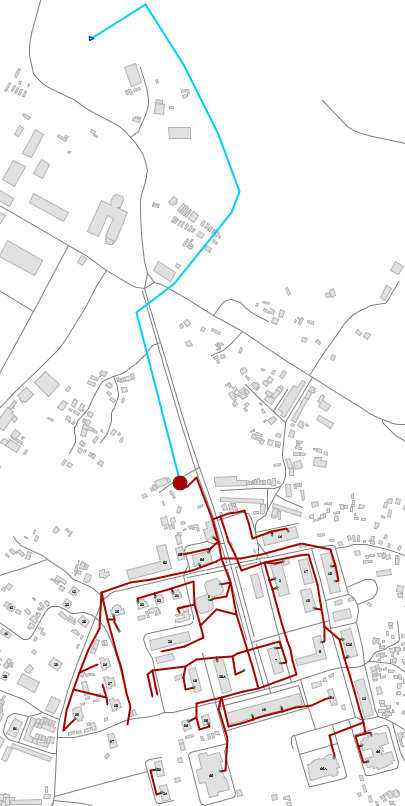 Рисунок 4. Технологическая зона водоотведения КОС-400 сельского поселения Сентябрьский – п. СентябрьскийОписание технической возможности утилизации осадков сточных вод на очистных сооружениях существующей централизованной системы водоотведенияВ процессе механической и биологической очистки сточных вод образуются различного вида осадки, содержащие органические и минеральные компоненты.В зависимости от условий формирования и особенностей отделения различают осадки первичные и вторичные. К первичным осадкам относятся грубодисперсные примеси, которые находятся в твердой фазе и выделяются в процессе механической очистки на решетках, песколовках и первичных отстойниках. К вторичным осадкам относятся осадки, выделенные из сточной воды после биологической очистки (избыточный активный ил). Отличается высокой влажностью 99,7 % – 99,2 %.Стадия обработки осадков предназначена для снижения влажности и объемов образующихся осадков, включает в себя следующие технологические процессы:уплотнение вторичных осадков в илоуплотнителях радиального типа с целью снижения влажности до 98,5 %-96,0 % и интенсификации дальнейшей обработки;обезвоживание образующихся осадков.Данные о количестве осадка, гигиенической безопасности, наличии загрязняющих веществ в осадке отсутствуют. Описание состояния и функционирования канализационных коллекторов и сетей, сооружений на них, включая оценку их износа и определение возможности обеспечения отвода и очистки сточных вод на существующих объектах централизованной системы водоотведенияОтвод и транспортировка хозяйственно-бытовых стоков от абонентов осуществляется через систему самотечных и напорных трубопроводов с установленной на них канализационной насосной станцией.  По состоянию на 01.01.2021 протяженность канализационных сетей сельского поселения Сентябрьский составляет 5,125 км. Износ сетей водоотведения составляет 
81 % (табл. 24-25).Таблица 24Характеристика сетей водоотведения сельского поселения СентябрьскийТаблица 25Реестр сетей водоотведения сельского поселения СентябрьскийПо данным ПМУП «УТВС», аварийных ситуаций на канализационных сетях сельского поселения Сентябрьский по фактическим данным за 2020 г. не возникало, количество засоров на самотечных сетях за тот же период составило 1,17 ед./км.Канализационные насосные станции предназначены для приема и транспортировки хозяйственно-фекальных сточных вод от населения, бюджетных и прочих потребителей.По состоянию на 01.01.2021 система водоотведения сельского поселения Сентябрьский включает одну канализационную насосную станцию установленной мощностью 400 м³/сут. (табл. 26-27).Таблица 26Характеристика канализационных насосных станций сельского поселения СентябрьскийТаблица 27Производительность канализационных насосных станций сельского поселения СентябрьскийФактический удельный расход электроэнергии, потребляемой в технологическом процессе очистки и транспортировки сточных вод от потребителей сельского поселения Сентябрьский за 2019 г. составил 1,217 кВт·ч/м³, в 2020 г. – 0,917 кВт·ч/м³.КНС находится в отдельно стоящем сооружении. Имеются средства отопления, запорная арматура, контрольно-измерительные приборы и автоматика. Территория не ограждена Износ КНС составляет 100 %. Требуется ремонт приемных камер, лестничного марша, отмостки, перекрытия. Состояние здания характеризуется как ограниченно-работоспособноеОценка безопасности и надежности объектов централизованной системы водоотведения и их управляемостиСистема водоотведения представляет собой сложную систему инженерных сооружений, надежная и эффективная работа которых является одной из важнейших составляющих благополучия сельского поселения Сентябрьский. Проблема обеспечения высокой надежности отведения и обработки сточных вод в настоящее время является особенно актуальной. Низкая надежность централизованной системы водоотведения поселения обусловлена значительной ветхостью объектов канализационного хозяйства сельского поселения Сентябрьский (КНС, КОС, канализационные сети). Большую роль в решении проблемы обеспечения надежности системы водоотведения играют сети водоотведения. По данным за 2019 - 2020 г. на канализационных сетях сельского поселения Сентябрьский аварии не зафиксированы.Низкая экологическая безопасность централизованной системы водоотведения сельского поселения Сентябрьский характеризуется несоответствием качества и технологии очистки сточных вод с последующим сбросом в поверхностные водные объекты требованиям   СП   32.13330.2012   и   СанПиН   2.1.5.980-00 «Водоотведение населенных мест, санитарная охрана водных объектов».Канализационные насосные станции автоматизированы и имеют техническую возможность запуска/остановки насосных агрегатов в зависимости от уровня сточных вод в приемной камере. Диспетчеризация системы отсутствует.Оценка воздействия сбросов сточных вод через централизованную систему водоотведения на окружающую средуПри эксплуатации комплекса очистных сооружений наиболее чувствительными к различным дестабилизирующим факторам являются сооружения биологической очистки. Основные причины, приводящие к нарушению биохимических процессов при эксплуатации канализационных очистных сооружений: перебои в энергоснабжении; поступление токсичных веществ, ингибирующих процесс биологической очистки.По данным за 2020 г. 100 % объема сточных вод, сбрасываемых в централизованные общесплавные или бытовые системы водоотведения в сельском поселении Сентябрьский, подвергается очистке. При этом доля проб сточных вод, не соответствующих установленным нормативам допустимых сбросов, лимитам на сбросы, рассчитанная для централизованной общесплавной (бытовой) системы водоотведения, по технологической зоне п. Сентябрьский составила 100 %.Сброс очищенных сточных вод от п. Сентябрьский производится в пруд - накопитель и болото Безымянное.Для предотвращения негативного воздействия сточных вод, сбрасываемых через централизованную систему водоотведения, на окружающую среду необходимо соблюдение нормативов допустимого сброса веществ и микроорганизмов, а также требований к физическим характеристикам сточных вод.Реализация мероприятий по реконструкции объектов централизованной системы водоотведения позволит улучшить санитарно-эпидемиологическую и экологическую обстановку.Описание территорий поселения, не охваченных централизованной системой водоотведения В сельском поселении Сентябрьский существует развитая система водоотведения. Системой централизованного водоотведения охвачено 97 % жителей – абонентов, заключивших договора в ПМУП «УТВС» на оказание коммунальных услуг.Описание существующих технических и технологических проблем системы водоотведения поселенияВ результате инженерно-технического анализа работы системы водоотведения сельского поселения Сентябрьский выявлены следующие технические и технологические проблемы:в части объектов водоотведения:высокий уровень износа канализационных очистных сооружений (100 %), КОС-400 (п. Сентябрьский) находятся в неудовлетворительном состоянии, требуется реконструкция;высокий уровень износа канализационных насосных станций (100 %), КНС (п. Сентябрьский) находятся в неудовлетворительном состоянии, требуется капитальный ремонт;качество очистки сточных вод с последующим сбросом в поверхностные водные объекты (пруд - накопитель на болоте) не соответствуют требованиям СанПиН 2.1.5.980-00 «Водоотведение населённых мест, санитарная охрана водных объектов»;в части сетей водоотведения:высокий уровень износа сетей водоотведения (81 %);отсутствие ливневой канализации и прием неучтенных объемов сточных вод.Сведения об отнесении централизованной системы водоотведения (канализации) к централизованным системам водоотведения поселения, включающие перечень и описание централизованных систем водоотведения (канализации), отнесенных к централизованным системам водоотведения поселения, а также информацию об очистных сооружениях (при их наличии), на которые поступают сточные воды, отводимые через указанные централизованные системы водоотведения (канализации), о мощности очистных сооружений и применяемых на них технологиях очистки сточных вод, среднегодовом объеме принимаемых сточных водСведения об отнесении централизованной системы водоотведения (канализации) к централизованным системам водоотведения поселения, включающие перечень и описание централизованных систем водоотведения (канализации), отнесенных к централизованным системам водоотведения поселения, а также информацию об очистных сооружениях (при их наличии), на которые поступают сточные воды, отводимые через указанные централизованные системы водоотведения (канализации), о мощности очистных сооружений и применяемых на них технологиях очистки сточных вод, среднегодовом объеме принимаемых сточных вод, представлены в разделах 2.1.2 и 2.1.3 настоящей Схемы.Балансы сточных вод в системе водоотведенияБаланс поступления сточных вод в централизованную систему водоотведения и отведения стоков по технологическим зонам водоотведенияЦентрализованная система водоотведения сельского поселения Сентябрьский представляет собой одну технологическую зону водоотведения (раздел 2.1.3 настоящей Схемы). Баланс поступления сточных вод в централизованную систему водоотведения и отведения стоков по технологическим зонам водоотведения сформирован за период 
2019-2021 гг. (табл. 28).В 2020 г. фактический годовой объем поступления сточных вод в централизованную систему водоотведения по сельскому поселению Сентябрьский составило 34,51 тыс. м³/год. Структура принятых сточных вод в 2020 г.: 83 % – население, 4 % – бюджетные организации, 13 % – прочие потребители. 100 % сточных вод, принятых от потребителей, пропущено через очистные сооружения.Таблица 28Баланс поступления сточных вод в централизованную систему водоотведения и отведения стоков по технологическим зонам водоотведения сельского поселения Сентябрьский Оценка фактического притока неорганизованного стока (сточных вод, поступающих по поверхности рельефа местности) по технологическим зонам водоотведенияК неорганизованному стоку относятся дождевые, талые и инфильтрационные воды, поступающие в централизованную систему водоотведения через неплотности в элементах канализационной сети и сооружений. В сельском поселении Сентябрьский не предусмотрена ливневая канализация. Приток неорганизованного стока (сточных вод, поступающих с поверхности рельефа местности) в сельском поселении Сентябрьский не учитывается и не утверждается регулирующим органом. При проведении работ по комплексному благоустройству территории поселения рекомендуется планировать проведение работ по организации отвода дождевых и талых вод от жилых районов.Сведения об оснащенности зданий, строений, сооружений приборами учета принимаемых сточных вод и их применении при осуществлении коммерческих расчетовКоммерческий учет принимаемых сточных вод в систему водоотведения осуществляется в соответствии с действующим законодательством. В случае отсутствия у абонента приборов учета сточных вод объем отведенных абонентом сточных вод принимается равным объему воды, поданной абоненту из всех источников централизованного водоснабжения.Приборы учета сточных вод на объектах централизованной системы водоотведения п. Сентябрьский отсутствуют. Фактический уровень принятых сточных вод от потребителей по приборам учета за 2019 г. составил 83,2 %, планируемый на 2021 г. – 81,3 % (табл. 29).Таблица 29Уровень принятых сточных вод от потребителей сельского поселения Сентябрьский по приборам учетаУзлы учета сбрасываемых сточных вод на КОС сельского поселения Сентябрьский отсутствуют.Результаты ретроспективного анализа за последние 10 лет балансов поступления сточных вод в централизованную систему водоотведения по технологическим зонам водоотведения и поселению с выделением зон дефицитов и резервов производственных мощностейАнализ балансов поступления сточных вод в централизованную систему водоотведения по технологическим зонам водоотведения и поселению представлен в разделе 2.2.1 настоящей Схемы.Показатели резерва и дефицита производственных мощностей системы водоотведения определены на основании сопоставления установленной мощности сооружений и среднесуточного расхода с учетом коэффициента неравномерности поступления стоков. Очистные сооружения, на которые поступают сточные воды сельского поселения Сентябрьский, имеют резерв мощности. Дефицит мощности по всем технологическим зонам не наблюдается (табл. 30).Таблица 30Показатели резерва и дефицита производственных мощностей системы водоотведения сельского поселения Сентябрьский по технологическим зонамПрогнозные балансы поступления сточных вод в централизованную систему водоотведения и отведения стоков по технологическим зонам водоотведения на срок не менее 10 лет с учетом различных сценариев развития поселенияПрогнозные балансы поступления сточных вод в централизованную систему водоотведения и отведения стоков по технологическим зонам водоотведения сельского поселения Сентябрьский на период до 2039 г. сформированы по «оптимистическому» сценарию развития системы централизованного водоотведения.При разработке прогнозных балансов поступления сточных вод в централизованную систему водоотведения и отведения стоков принято увеличение численности населения и обеспеченности населения жильем и объектами социально-бытового назначения в соответствии с разработанными документами территориального планирования – Генерального плана сельского поселения Сентябрьский. Численность населения к 2039 г. составит 1 600 чел.В расчет приняты характеристики перспективной застройки согласно «оптимистическому» сценарию развития системы централизованного водоснабжения. Перечень объектов ввода и сноса жилья, объектов жилого и социально-бытового назначения, предусмотренных Генеральным планом сельского поселения Сентябрьский и другими документами территориального планирования	, представлен в разделе 1.2.2 настоящей Схемы.Прогноз поступления сточных вод в централизованную систему водоотведения и отведения стоков по двум технологическим зонам водоотведения сельского поселения Сентябрьский выполнен с учетом прогноза объемов водопотребления на перспективу до 2039 г. за счет развитии территории поселения, жилищного строительства и сноса жилого фонда, непригодного для проживания населения, по «оптимистическому» сценарию развития системы централизованного водоотведения и представлен в табл. 31.К 2039 г. годовой объем поступления сточных вод в централизованную систему водоотведения по сельскому поселению Сентябрьский составит 37,05 тыс. м³/год.Прогнозные балансы поступления сточных вод в централизованную систему водоотведения и отведения стоков по технологическим зонам водоотведения по «пессимистическому» сценарию развития системы централизованного водоотведения не предусмотрены. Общий объем поступления сточных вод по сельскому поселению Сентябрьский останется на уровне базового значения за счет отсутствия роста численности постоянного населения и к 2039 г. составит 31,13 тыс. м³.Таблица 31Прогнозные балансы поступления сточных вод в централизованную систему водоотведения и отведения стоков по технологическим зонам водоотведения сельского поселения Сентябрьский на срок до 2039 года Прогноз объема сточных водСведения о фактическом и ожидаемом поступлении сточных вод в централизованную систему водоотведенияСведения о фактическом и ожидаемом поступлении сточных вод в централизованную систему водоотведения по технологическим зонам в сельском поселении Сентябрьский представлены в табл. 31.Описание структуры централизованной системы водоотведения (эксплуатационные и технологические зоны)Централизованная система водоотведения сельского поселения Сентябрьский на перспективу до 2039 г. сохраняется в пределах установленных технологических зон водоотведения, в рамках которых осуществляется прием, транспортировка, очистка и отведение сточных вод с территории поселения через системы самотечных и напорных коллекторов.Расчет требуемой мощности очистных сооружений исходя из данных о расчетном расходе сточных вод, дефицита (резерва) мощностей по технологическим зонам водоотведения с разбивкой по годамРасчет требуемой мощности очистных сооружений выполнен исходя из данных о перспективном поступлении сточных вод от абонентов, с учетом величины неучтенного притока и коэффициента неравномерности притока сточных вод в сутки максимального потребления. Коэффициент неравномерности притока сточных вод, применяемый для проектирования систем водоотведения, принят в соответствии с рекомендациями СП 31.13330 равным 1,2 (табл. 32). В технологической зоне п. Сентябрьский проектная мощность КОС составляет 400 м³/сут. Максимальный суточный объем сточных вод, поступивших на очистные сооружения, в 2020 г. составил 113,46 м³/сут. Загрузка оборудования КОС в часы пикового поступления стоков составила 28 %.В 2039 г. на КОС п. Сентябрьский планируется поступление 37,05 тыс. м3 хозяйственно-бытовых сточных вод, максимальный суточный объем составит 121,79 м³/сут.Результаты расчетов требуемой мощности очистных сооружений п. Сентябрьский, в т.ч., с применением гидравлического моделирования в программном комплексе «ZuluDrain», показали, что надежное, бесперебойное функционирование объединенной системы водоотведения п. Сентябрьский будет обеспеченно при строительстве новых канализационных очистных сооружений, установленной мощностью 150 м³/сут. Предусмотреть резервуар-усреднитель для снижения пиковых нагрузок на оборудование комплексов механической и биологической очистки. Действующие КОС, находящиеся в неудовлетворительном состоянии, необходимо вывести из работы. К 2039 г. установленная мощность КОС п. Сентябрьский составит 150 м³/сут., резерв мощности – 19 % (28,2 м³/сут.). Результаты анализа гидравлических режимов и режимов работы элементов централизованной системы водоотведенияГидравлические расчеты сетей централизованной системы водоотведения сельского поселения Сентябрьский выполнены с применением автоматизированного программно-расчетного комплекса (ПРК) «ZuluDrain» и геоинформационной системы (ГИС) «Zulu 8.0».Фактические гидравлические режимы и режимы работы элементов централизованной системы водоотведения обусловлены проектными решениями, реализованными при их строительстве, типами и состоянием применяемого оборудования. Гидравлические режимы канализационной сети зависят в основном от рельефа местности, грунтовых условий и расположения насосной станции в точке приема стоков, характеристик применяемого оборудования.Гидравлические режимы и режимы работы элементов централизованной системы водоотведения сельского поселения Сентябрьский представлены в «Электронной модели» к настоящей Схеме.Анализ резервов производственных мощностей очистных сооружений системы водоотведения и возможности расширения зоны их действияРезерв производственных мощностей очистных сооружений системы водоотведения сельского поселения Сентябрьский представлен в табл. 32.На перспективу до 2039 г. дефицит мощностей очистных сооружений водоотведения сельского поселения Сентябрьский по всем технологическим зонам не наблюдается. В технологической зоне п. Сентябрьский предусмотрено строительство КОС-150, резерв производственных мощностей очистных сооружений системы водоотведения составит 19 % (28,2 м³/сут.). Таблица 32Расчет требуемой мощности очистных сооружений, показатели резерва и дефицита производственных мощностей системы водоотведения сельского поселения Сентябрьский по технологическим зонамПредложения по строительству, реконструкции и модернизации (техническому перевооружению) объектов централизованной системы водоотведения Основные направления, принципы, задачи и плановые значения показателей развития централизованной системы водоотведенияРазвитие централизованной системы водоотведения сельского поселения Сентябрьский на период до 2039 г. предусматривается в целях реализации государственной политики в сфере водоотведения, направленной на:обеспечение охраны здоровья населения и улучшения качества жизни населения путем обеспечения бесперебойного и качественного водоотведения;снижение негативного воздействия на водные объекты путем повышения качества очистки сточных вод; обеспечение доступности услуг водоотведения для абонентов за счет развития централизованной системы водоотведения.Принципами развития централизованной системы водоотведения являются:приоритетность обеспечения населения услугами по водоотведению;создание условий для привлечения инвестиций в сферу водоотведения, обеспечение гарантий возврата частных инвестиций;обеспечение технологического и организационного единства и целостности централизованных систем горячего водоснабжения, холодного водоснабжения и (или) водоотведения;достижение и соблюдение баланса экономических интересов организаций, осуществляющих водоотведение, и их абонентов;обеспечение равных условий доступа абонентов к водоотведению.Основными задачами развития централизованной системы водоотведения являются:обеспечение эффективной работы очистных сооружений и недопущение сброса неочищенных сточных вод в водные объекты в целях снижения негативного воздействия на окружающую среду и улучшения экологической обстановки;строительство новых КОС;реконструкция канализационной сети в целях повышения надежности и снижения количества отказов системы;создание системы управления канализацией в целях повышения качества предоставления услуги водоотведения за счет оперативного выявления и устранения технологических нарушений в работе системы, а также обеспечения энергетической эффективности функционирования системы;повышение энергетической эффективности системы водоотведения;строительство сетей и сооружений для отведения сточных вод с территорий, не имеющих централизованного водоотведения, и территорий перспективной комплексной застройки в целях обеспечения доступности услуг водоотведения для населения.В соответствии с постановлением Правительства РФ от 05.09.2013 № 782 «О схемах водоснабжения и водоотведения» (вместе с «Правилами разработки и утверждения схем водоснабжения и водоотведения», «Требованиями к содержанию схем водоснабжения и водоотведения») к целевым показателям развития централизованных систем водоотведения относятся:показатели надежности и бесперебойности водоотведения;показатели качества очистки сточных вод;показатели эффективности использования ресурсов при транспортировке сточных вод;иные показатели, установленные федеральным органом исполнительной власти, осуществляющим функции по выработке государственной политики и нормативно-правовому регулированию в сфере жилищно-коммунального хозяйства.Значения целевых показателей развития централизованных систем водоотведения приведены в Разделе 2.7. «Целевые показатели развития централизованной системы водоотведения» настоящей Схемы водоснабжения и водоотведения.Перечень основных мероприятий по реализации схем водоотведения с разбивкой по годам, включая технические обоснования этих мероприятийВ целях реализации Схемы водоотведения сельского поселения Сентябрьский до 2039 г. необходимо выполнить комплекс мероприятий, направленных на обеспечение в полном объеме необходимого резерва мощностей инженерно-технического обеспечения для развития объектов капитального строительства и подключения новых абонентов на территориях перспективной застройки, повышение надежности систем жизнеобеспечения. Генеральным планом предусматривается развитие и реконструкция существующей системы водоотведения на территории сельского поселения Сентябрьский:реконструкция канализационного очистного сооружения п. Сентябрьский (на расчетный срок реализации проекта);реконструкция (перекладка) ветхих сетей водоотведения, не отвечающих условиям надежной эксплуатации на перспективу (1 очередь реализации проекта);прокладку новых магистральных сетей напорной канализации, общей протяженностью 0,1 км (1 очередь реализации проекта).Перечень основных мероприятий по реализации Схемы водоотведения сельского поселения Сентябрьский в разбивке до 2039 г., включая технические обоснования этих мероприятий, разработан по «оптимистическому» сценарию развития системы централизованного водоотведения. Перечень основных мероприятий по реализации Схемы водоотведения с разбивкой по годам представлен в таблице 3.2 Приложения 3.Технические обоснования основных мероприятий по реализации схем водоотведенияВ перечень мероприятий и инвестиционных проектов в отношении системы водоотведения включены мероприятия с указанием ссылок на схемы и программы развития систем водоснабжения федерального, регионального и муниципального уровня, инвестиционных и производственных программ организации, осуществляющей регулируемые виды деятельности в сфере водоотведения.Основные технические характеристики мероприятий, влияющие на срок реализации и объем финансирования (протяженность, количество, мощность и т.д.), сроки реализации мероприятий и инвестиционных проектов, необходимые капитальные затраты приведены в таблице 3.2 Приложения 3.Таблица 33Технические обоснования основных мероприятий по реализации Схемы водоотведения сельского поселения СентябрьскийПредложения по строительству, реконструкции и модернизации объектов централизованной системы водоотведения сельского поселения Сентябрьский направлены на обеспечение решения следующих задач:обеспечение надежности водоотведения путем организации возможности перераспределения потоков сточных вод между технологическими зонами сооружений водоотведения;организация централизованного водоотведения на территориях, где оно отсутствует, и объектов перспективной жилой застройки;сокращение сбросов недостаточно очищенных сточных вод в водные объекты и на рельеф;разработка мер по стимулированию организаций, осуществляющих водоотведение, к эффективному и рациональному хозяйствованию, максимальному использованию собственных ресурсов для решения задач надежного и устойчивого обслуживания потребителей. Перечень объектов нового строительства и реконструкции сетей и этапы реализации мероприятий уточняются с учетом фактической динамики ввода объектов нового строительства и по результатам технических обследований.Технические и технико-экономические параметры мероприятий и инвестиционных проектов, в т.ч. ожидаемые эффекты с выделением каждого из ожидаемых эффектов и количественное их определение, сроки получения эффектов, сроки окупаемости, должны быть определены дополнительно при разработке проектно-сметной документации на объект, планируемый к внедрению. Технические параметры, принятые при разработке проектных решений, должны соответствовать установленным нормам и требованиям действующего законодательства.Часть мероприятий и инвестиционных проектов (организационные, беззатратные и малозатратные) непосредственного эффекта в стоимостном выражении не дают, но их реализация обеспечивает оптимизацию систем коммунальной инфраструктуры и создание условий и стимулов для рационального потребления топливно-энергетических ресурсов, повышение надежности работы системы и улучшения качества и доступности услуг для потребителей, снижение негативного воздействия на окружающую среду. Сведения о вновь строящихся, реконструируемых и предлагаемых к выводу из эксплуатации объектах централизованной системы водоотведенияК числу вновь строящихся и реконструируемых объектов централизованной системы водоотведения сельского поселения Сентябрьский на период до 2039 г. относятся:строительство КОС-150 производительностью 150 м3/сут. (2024 г. - ПИР, 2025 г. - СМР)строительство КНС производительностью до 150 м3/сут. (2025 г. - СМР).Сведения о развитии систем диспетчеризации, телемеханизации и об автоматизированных системах управления режимами водоотведения на объектах организаций, осуществляющих водоотведениеВ рамках развития систем диспетчеризации, телемеханизации требуется установка частотных преобразователей, шкафов автоматизации, датчиков давления и приборов учета на всех повысительных и канализационных насосных станциях, автоматизирование технологического процесса на новых водоочистных сооружениях.В рамках реализации мероприятий по реконструкции КОС на территории сельского поселения Сентябрьский планируется ввод процесса автоматизации, который предусматривает управление всеми процессами, происходящими в очистном сооружении. При этом благодаря специальным приборам для технологического контроля, вся необходимая информация своевременно поступает к диспетчеру. Использование современных средств автоматизации очистных сооружений позволяет не только отслеживать ход процесса, но и гибко влиять на него, подбирая наиболее оптимальные режимы работы как с точки зрения улучшения качества очистки, так и снижения энергопотребления.Основной задачей внедрения АСОДУ (автоматизированная система оперативно - диспетчерского управления) является:поддержание заданного технологического режима и нормальные условия работы сооружений, установок, основного и вспомогательного оборудования и коммуникаций;сигнализация отклонений и нарушений от заданного технологического режима и нормальных условий работы сооружений, установок, оборудования и коммуникаций;сигнализация возникновения аварийных ситуаций на контролируемых объектах;возможность оперативного устранения отклонений и нарушений от заданных условий.Описание вариантов маршрутов прохождения трубопроводов (трасс) по территории поселения, расположения намечаемых площадок под строительство сооружений водоотведения и их обоснованиеВ рамках выполнения мероприятий Схемы водоотведения до 2039 г. планируется реконструкция и новое строительство сетей водоотведения.Маршруты прохождения реконструируемых трубопроводов полностью совпадают с трассами существующих трубопроводов. Варианты маршрутов для вновь вводимых трубопроводов (трасс) выбраны из условий обеспечения кратчайшего расстояния до потребителей с учетом искусственных и естественных преград и проложены преимущественно в границах красных линий. Расположение линий трубопровода, минимальные расстояния до инженерных сетей и сооружений приняты согласно СП 18.13330, СП 42.13330 и СП 31.13330. Маршруты прохождения вновь создаваемых сетей водоотведения, а также места расположения сооружений требуется уточнять и согласовывать в процессе проведения проектных работ по каждому конкретному объекту.Предпроектные предложения по прохождению маршрутов (на основании генерального плана и проектов планировок) вновь создаваемых трубопроводов представлены в проектах планировок.Для районов нового строительство проектируемое размещение сетей предусматривается исходя из обеспечения:максимального совмещения инженерных коммуникаций;минимальной протяженности сетей;блокировки зданий, позволяющей прокладывать сети на подвесках в проветриваемых подпольях;сокращения числа подключений к сети канализации за счет сокращения числа выпусков в канализацию.При трассировке сетей канализации по возможности предусматривается присоединение объектов с постоянным выпуском сточных вод к начальным участкам сети. На выпусках из зданий следует предусматривать комбинированную изоляцию труб (теплоаккумулирующую и тепловую). Расстояние от центра смотровых колодцев до зданий и сооружений проектируется не менее 10 м.Прокладка коллекторов вне населенного пункта предусматривается вблизи дорог, прокладка трубопроводов – вдоль улиц в разделительных полосах между проезжими частями. При этом прокладка сетей канализации совместно с сетями хозяйственно-питьевого водопровода допускается только в том случае, когда под канализационные трубы выделен отдельный отсек канала, обеспечивающий отвод сточных вод в аварийный период.С целью предохранения трубопроводов от замерзания для выполнения нового строительства и реконструкции приняты в расчет:для наружных самотечных сетей – стальные трубопроводы в пенополиуретановой изоляции в защитной полиэтиленовой оболочке;для сетей напорной канализации – полиэтиленовые трубопроводы в пенополиуретановой изоляции в защитной полиэтиленовой оболочке с электрообогревом;стальная арматура в исполнении, устойчивом к замерзанию.Для предупреждения замерзания трубопроводов канализации необходимо в период эксплуатации поддерживать непрерывное движение воды в трубопроводах, в том числе сброс воды из водопровода в канализацию (при целесообразности), предотвращение повышенных тепловых потерь и удовлетворительное состояние изоляции трубопроводов.Границы и характеристики охранных зон сетей и сооружений централизованной системы водоотведенияДля обеспечения санитарно-эпидемиологической безопасности необходимо соблюдение радиусов санитарно-защитных зон. Санитарно-защитная зона сооружений канализации предназначена для создания барьера между предприятием и жилой застройкой. В СЗЗ не допускается размещать жилую застройку, ландшафтно-рекреационные зоны, территории садоводческих товариществ и коттеджной застройки. В соответствии с СанПиН 2.2.1/2.1.1.1200-03 «Санитарно-защитные зоны и санитарная классификация предприятий, сооружений и иных объектов» размер санитарно-защитной зоны для:очистных сооружений централизованной системы водоотведения сельского поселения Сентябрьский производительностью 400 м³/сут. (п. Сентябрьский) – санитарная зона сооружений для механической и биологической очистки с иловыми площадками для сброшенных осадков, а также иловых площадок должна составлять не менее 200 м,канализационных насосных станций и аварийно-регулирующих резервуаров производительностью 0,2 – 5,0 тыс. м³/сут. – 20 м.В 2022 г. с целью развития систем водоотведения сельского поселения Сентябрьский предусматривается устройство ограждения КОС (1 объект) и КНС (1 объект) с периметральным освещением и видеонаблюдением.Границы планируемых зон размещения объектов централизованной системы водоотведенияРеконструкция канализационных очистных сооружений проводится без изменения границ зон размещения существующего объекта.Перспективное положение централизованной системы водоотведения в технологической зоне водоотведения п. Сентябрьский представлено на рис. 4. Карты (схемы) существующего и перспективного (планируемого) размещения объектов централизованной системы водоотведения представлены в Приложении 2 «Существующее и перспективное положение централизованной системы водоснабжения и водоотведения сельского поселения Сентябрьский».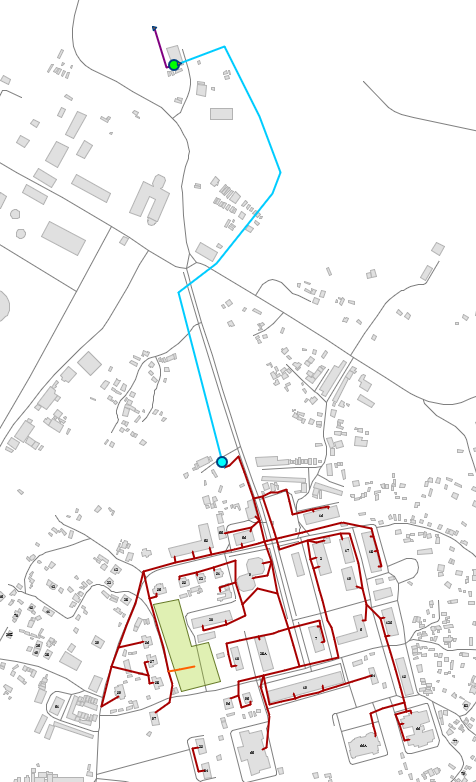 Рисунок 5. Перспективное положение централизованной системы водоотведения в технологической зоне водоотведения п. Сентябрьский сельского поселения СентябрьскийЭкологические аспекты мероприятий по строительству и реконструкции объектов централизованной системы водоотведения Сведения о мероприятиях, содержащихся в планах снижения сбросов загрязняющих веществ, программах повышения экологической эффективности, планах мероприятий по охране окружающей средыНа территории сельского поселения Сентябрьский в период до 2039 г. планируется строительство КОС-150 производительностью 150 м³/сут.Реализация данных мероприятий позволит снизить сброс загрязняющих веществ в водные объекты.Сведения о применении методов, безопасных для окружающей среды, при утилизации осадков сточных водУтилизация осадков сточных вод предлагается путем вывоза обезвоженного и стабилизированного накопившегося осадка спецавтотранспортом на полигон ТКО. Оценка потребности в капитальных вложениях в строительство, реконструкцию и модернизацию объектов централизованной системы водоотведения Оценка стоимости основных мероприятий и общей величины необходимых капитальных вложений в строительство и реконструкцию объектов выполнена на основании укрупненных сметных нормативов для объектов непроизводственного назначения и инженерной инфраструктуры на основании следующих документов:Методика разработки и применения укрупненных нормативов цены строительства, а также порядок их утверждения, утв. Приказом Министерства строительства и жилищно-коммунального хозяйства РФ от 29.05.2019 № 314/пр;НЦС 81-02-14-2020. Сборник № 14 «Наружные сети водоснабжения и канализации»;НЦС 81-02-19-2020.  Сборник № 19 «Здания и сооружения городской инфраструктуры»;Прогноз индексов-дефляторов и инфляции до 2036 г.Совокупная величина необходимых капитальных вложений в строительство, реконструкцию и модернизацию объектов централизованной системы водоотведения сельского поселения Сентябрьский на период 2022 – 2039 гг. составляет 200 496 тыс. руб., в т.ч.:1 этап – 176 227 тыс. руб.;2 этап – 24 268 тыс. руб.;3 этап – 0 тыс. руб.Объемы инвестиций по проектам Схемы водоотведения носят прогнозный характер и подлежат ежегодному уточнению при формировании проекта бюджета на соответствующий год, исходя из возможностей местного и окружного бюджетов и степени реализации мероприятий (табл. 34).Таблица 34Совокупная величина необходимых капитальных вложений в строительство, реконструкцию и модернизацию объектов централизованной системы водоотведения сельского поселения Сентябрьский на 2022 – 2039 гг.Объемы инвестиций подлежат корректировке при ежегодной актуализации Схемы водоотведения. Окончательная стоимость мероприятий определяется согласно сводному сметному расчету и технико-экономическому обоснованию, при разработке ПСД.Источниками инвестиций по проектам Схемы водоотведения могут быть внебюджетные источники и бюджетные средства (окружной бюджет, местный бюджет).Мероприятия по строительству (реконструкции) объектов систем водоотведения с целью подключения (технологического присоединения) новых потребителей финансируются за счет платы за подключение (технологическое присоединение) к системе водоотведения. Иные мероприятия по строительству, реконструкции объектов водоотведения могут финансироваться за счет расходов на реализацию инвестиционных программ организаций, осуществляющих регулируемые виды деятельности в сфере водоотведения, учтенных при установлении тарифов таких организаций в порядке, предусмотренном действующим законодательством Российской Федерации. Основной задачей разработки инвестиционных программ является обоснование финансовых потребностей в средствах, необходимых на финансирование мероприятий, за счет внебюджетных средств с разбивкой по годам с учетом проверки доступности тарифов на коммунальные услуги для населения в рамках предельного (максимального) размера изменения вносимой платы гражданами за коммунальные услуги.Источники финансирования мероприятий определяются при утверждении в установленном порядке инвестиционных программ организаций, оказывающих услуги в сфере водоотведения. В качестве источников финансирования инвестиционных программ организаций могут использоваться собственные средства (прибыль, амортизационные отчисления, экономия затрат от реализации мероприятий) и привлеченные средства (кредиты).Плановые значения показателей развития централизованных систем водоотведения  Направления развития централизованной системы водоотведения, представленные в Разделе 2.1 «Основные направления, принципы, задачи и целевые показатели развития централизованной системы водоотведения», в соответствии с постановлением Правительства РФ от 05.09.2013 № 782 «О схемах водоснабжения и водоотведения» (вместе с «Правилами разработки и утверждения схем водоснабжения и водоотведения», «Требованиями к содержанию схем водоснабжения и водоотведения») должны обеспечить достижение целевых показателей развития централизованных систем водоотведения, включающих:показатели надежности и бесперебойности водоотведения;показатели качества очистки сточных вод;показатели эффективности использования ресурсов при транспортировке сточных вод;иные показатели, установленные федеральным органом исполнительной власти, осуществляющим функции по выработке государственной политики и нормативно-правовому регулированию в сфере жилищно-коммунального хозяйства.Количественные значения целевых показателей определены с учетом выполнения всех мероприятий Схемы водоотведения в запланированные сроки.Значение целевых показателей определены:на существующий момент – 2020 (факт), 2021 г. (план);прогнозные значения на каждый год первого этапа реализации (2022 –2026 гг.);прогнозные значения на конец второго этапа реализации (2031 г.);прогнозные значения на конец третьего этапа реализации (2039 г.).Результатами реализации мероприятий по развитию систем водоотведения муниципального образования являются:обеспечение возможности подключения строящихся объектов к системе водоотведения при гарантированном объеме заявленной мощности;повышение надежности и обеспечение бесперебойной работы объектов водоотведения;уменьшение техногенного воздействия на среду обитания;улучшение качества жилищно-коммунального обслуживания населения по системе водоотведения.Показатели надежности и бесперебойности водоотведенияПлановые показатели надежности и бесперебойности водоотведения сельского поселения Сентябрьский представлены в табл. 35.Показатели очистки сточных водПлановые показатели очистки сточных вод водоотведения сельского поселения Сентябрьский представлены в табл. 35.Показатели эффективности использования ресурсов при транспортировке сточных водПлановые показатели эффективности использования ресурсов при транспортировке сточных вод водоотведения сельского поселения Сентябрьский представлены в табл. 35.Иные показатели, установленные федеральным органом исполнительной власти, осуществляющим функции по выработке государственной политики и нормативно-правовому регулированию в сфере жилищно-коммунального хозяйстваИные показатели, установленные федеральным органом исполнительной власти, осуществляющим функции по выработке государственной политики и нормативно-правовому регулированию в сфере жилищно-коммунального хозяйства, представлены в табл. 35.Перечень выявленных бесхозяйных объектов централизованной системы водоотведения (в случае их выявления) и перечень организаций, уполномоченных на их эксплуатациюВыявленные бесхозяйные объекты централизованной системы водоотведения в сельском поселении Сентябрьский отсутствуют.Таблица 35Плановые значения показателей развития централизованных систем водоотведения сельского поселения Сентябрьский на 2022 – 2039 гг. по технологическим зонам ПриложенияПриложение 1. Электронная модель централизованной системы водоснабжения и водоотведения сельского поселения Сентябрьский.Приложение 2. Существующее и перспективное положение централизованной системы водоснабжения и водоотведения сельского поселения Сентябрьский.  Приложение 3. Перечень мероприятий Схемы водоснабжения и водоотведения сельского поселения Сентябрьский на 2022 – 2039 гг.Приложение 3Таблица 3.1Перечень мероприятий Схемы водоснабжения и водоотведения сельского поселения Сентябрьский Нефтеюганского муниципального района Ханты-Мансийского автономного округа – Югрына 2022 – 2039 гг. (в части водоснабжения)Таблица 3.2Перечень мероприятий Схемы водоснабжения и водоотведения сельского поселения Сентябрьский Нефтеюганского муниципального района Ханты-Мансийского автономного округа – Югрына 2022 – 2039 гг. (в части водоотведения)ПОСТАНОВЛЕНИЕ                                                                                                                                            № 29-па от 03.03.2022 года «О внесении изменений в постановление администрации сельского поселения Сентябрьский от 23.11.2018 № 150-па «Об утверждении муниципальной программы «Развитие информационной среды и поддержание в рабочем состоянии средств вычислительной техники муниципальных учреждений сельского поселения Сентябрьский на 2019-2025 годы»В соответствии со статьей 179 Бюджетного кодекса Российской Федерации, в целях реализации Прогноза социально-экономического развития сельского поселения Сентябрьский на долгосрочный период, руководствуясь постановлением Администрации сельского поселения Сентябрьский от 30.12.2021 № 167-па «О порядке разработки и реализации муниципальных программ и ведомственных целевых программ сельского поселения Сентябрьский», в соответствии с постановлением Администрации сельского поселения Сентябрьский от 29.10.2018 № 136-па «Об утверждении перечня муниципальных программ сельского поселения Сентябрьский»п о с т а н о в л я ю:          1. Внести следующие изменения в постановление администрации сельское поселение Сентябрьский от 23.11.2018 № 150-па «О утверждении муниципальной программы «Развитие информационной среды и поддержание в рабочем состоянии средств вычислительной техники муниципальных учреждений сельского поселения Сентябрьский на  2019-2025 годы» (в редакции: 24.06.2019 № 59-па; от 13.12.2019 № 139-па ; от 30.12.2019 № 145-па; от 10.06.2020 № 60-па ; от 28.12.2020 № 125-па; от 02.02.2022 № 17-па) (далее – Постановление), изложив Приложение к постановлению в новой редакции, согласно приложения к настоящему постановлению.         2. Настоящее постановление подлежит официальному опубликованию (обнародованию) в информационном бюллетене «Сентябрьский вестник» и размещению на официальном сайте муниципального образования сельское поселение Сентябрьский.        3. Настоящее постановление вступает в силу с момента его официального опубликования (обнародования) и распространяет свое действие на правоотношения, возникшие с 01.01.2022 года.       4. Контроль за выполнением постановления осуществляю лично.	Глава поселения								А.В. СветлаковПАСПОРТмуниципальной программы сельского поселения Сентябрьский РАСПРЕДЕЛЕНИЕ финансовых ресурсов муниципальной программыПЕРЕЧЕНЬ  основных мероприятий муниципальной программыНаименование показателяЕд. изм.Значение показателя1. Климатические параметры холодного периода годаАбсолютная минимальная температура воздуха°С-55Температура воздуха наиболее холодных суток- обеспеченностью 0,98°С-48- обеспеченностью 0,92°С-47Температура воздуха наиболее холодной пятидневки- обеспеченностью 0,98°С-45- обеспеченностью 0,92°С-43Средняя месячная относительная влажность воздуха наиболее холодного месяца%79Количество осадков за ноябрь – мартмм209Преобладающее направление ветра за декабрь – февральЮЗ2. Климатические параметры теплого периода годаАбсолютная максимальная температура воздуха°С34Температура воздуха- обеспеченностью 0,98°С24- обеспеченностью 0,95°С20Средняя максимальная температура воздуха наиболее теплого периода°С21,7Средняя месячная относительная влажность воздуха наиболее теплого месяца%70Количество осадков за апрель – октябрьмм467Суточный максимум осадковмм68Преобладающее направление ветра за июнь–августСМесяцIIIIIIIVVVIVIIVIIIIXXXIXIIГод/отопительный периодТемпературы, °C-22,0-19,6-13,3-3,54,113,016,914,07,8-1,4-13,2-20,3-3,1/-9,9Дней в месяце, ед.312831303130313130313031365/257№ п/пНаименование ВЗУ и его местоположениеНазвание (номер) скважиныГод буренияМощность водозабора, м3/чИзнос, %Наличие приборов учета воды1Арт. скважина№ 11983 г.2535есть2Арт. скважина№ 21984 г.1035есть3Арт. скважина№ 31985 г.1035есть4Арт. скважина№ 51986 г.1035нет5Арт. скважина№ 61987 г.1035есть№ п/пМесто установкиНаимено-вание прибораНазначе-ниеТип линии учётаКол-во, шт.Дата и номер свидетель-ства о поверкеГод уста-новки1На границе раздела водопроводной сети АО «Транснефть-Сибирь» и ПМУП «УТВС»ВСХН-100 коммер-ческий ХВС 1паспорт, 14.08.201720172Арт. скважина № 1 СТВХ-100 техничес-кий ХВС 105/36 от 18.05.201820083Арт. скважина № 2ВТ-65Х техничес-кий ХВС 1паспорт, 28.09.201220124Арт. скважина № 3ВСХН-65 техничес-кий ХВС 1паспорт, 01.04.201320135Арт. скважина № 5демонти-рован техничес-кий ХВС - - - 6Арт. скважина № 6ВТ-65Х техничес-кий ХВС 1211 от 11.03.20152011№п/пПоказателиРезультатисследованийРезультатисследованийСредний показательГигиени-ческийнормативЕд. изм.№п/пПоказателиВыход на поселок (вода источника)Разводящая водопроводная сеть (холодная)Средний показательГигиени-ческийнормативЕд. изм.1Запах 20222не более 2баллы2Запах 60333не более 2баллы3Цветность36,735,936,3не более 20град.4Мутность6,116,56,3не более 1,5мг/дм35Окисляемость перманганатная83,45,7не более 5мгО2/дм36Железо2,1422,07не более 0,3мг/дм37Нитраты0,4-0,4не более 45мг/дм38Нитриты0,003-0,003не более 3,3мг/дм39Аммиак (по азоту)1,981,681,83не более 1,5мг/дм310Общая минерализация (сухой остаток)---1000г/дм311Сульфаты10,6-10,6500мг/дм312Нефтепродукты(суммарно)0,025-0,0250,1мг/дм313Хлориды46-46350мг/дм314Медь0,02.0,021мг/дм315Цинк0,09-0,091мг/дм316Марганец0,044-0,0440,1мг/дм317Жесткостьобщая1,6-1,67оЖ18ПАВанионоактивные0,0250,0250,5мг/дм319Свинец0,0002-0,00020,03мг/дм320Формальдегид0,02-0,020,05мг/дм321Мышьяк0,001-0,0010,05мг/дм322Кадмий0,0002-0,00020,001мг/дм323Никель0,0085-0,00850,1мг/дм324Фенольныйиндекс0,0005-0,00050,001мг/дм325Алюминий---0,5мг/дм326Полифосфаты---3,5мг/дм3№ и дата протокола№ и дата протокола№ 3697.20 от 05.06.2020№ 3790.20 от 01.06.2020Сети водоснабженияПротяженность, кмВодоводы0,38в т.ч. нуждающиеся в замене0Уличная водопроводная сеть1,56в т.ч. нуждающаяся в замене0Внутриквартальная и внутридворовая сеть0,89в т.ч. нуждающаяся в замене0,11Заменено водопроводных сетей - всего 0,05в т.ч. внутриквартальная и внутридворовая сеть0,05Итого2,83в т.ч. нуждающиеся в замене0,11%3,9№ п/пНаименование участка сетиПротяженность, км1Сети водопровода, назначение: сооружения коммунального хозяйства, протяженность 1942 м., кадастровый номер: 86:08:0020391:17971,9422Сети тепловодоснабжения от ТК 5/1 до ж/д №4, назначение: тепловодоснабжение, протяженность 10 м., кадастровый номер: 86:08:0020391:14250,0103Сети тепловодоснабжения от ТК 15 до ж/д №7, назначение: тепловодоснабжение, протяженность 10 м., кадастровый номер: 86:08:0020391:14360,0104Сети тепловодоснабжения от ТК 5 и TК 5/1 до ж/д № 7а, назначение: тепловодоснабжение, протяженность 11 м., кадастровый номер 86:08:0020391:14370,0115Сети тепловодоснабжения от магистрали до ж/д №15, назначение: тепловодоснабжение, протяженность 20м., кадастровый номер 86:08:0020391:14300,0206Сети тепловодоснабжения от ТК 22/1 до ж/д № 17, назначение: тепловодоснабжение, протяженность Юм., кадастровый номер 86:08:0020391:14310,0107Сети тепловодоснабжения от ТК 22/1 до ж/д № 18, назначение: тепловодоснабжение, протяженность 13 м., кадастровый номер 86:08:0020391:14320,0138Сети тепловодоснабжения от ТК 5 до ж/д № 19, назначение: тепловодоснабжение, протяженность 10 м., кадастровый номер 86:08:0020391:14330,0109Сети тепловодоснабжения от ТК 25 до ж/д № 20, назначение: тепловодоснабжение, протяженность 56 м., кадастровый номер 86:08:0020391:14380,05610"Участковый пункт полиции в п. Сентябрьский Нефтеюганского района", назначение: сети тепловодоснабжения, протяженность 37 м., кадастровый номер 86:08:0020391:14770,03711сети ТВС от ТК 5 и ТК 5/1 до ж/д 60,01112сети ТВС от ТК 6/1 до ж/д 80,02213сети ТВС от ТК 6/1 до ж/д 110,06314сети ТВС от ТК 4/1 до ж/д 130,02215водопроводная сеть от ТК-160,599ИТОГОИТОГО2,836№ п/пНаименованиеЕд. изм.2019 г.2020 г.2021 г.1 этап (2022 - 2026 гг.)1 этап (2022 - 2026 гг.)1 этап (2022 - 2026 гг.)1 этап (2022 - 2026 гг.)1 этап (2022 - 2026 гг.)2 этап (2027 - 2031 гг.)3 этап (2032 - 2039 гг.)Темп роста/ сни-жение 2026/ 2020 гг., %Темп роста/ сни-жение 2031/ 2020 гг., %Темп роста/ сни-жение 2039/ 2020 гг., %№ п/пНаименованиеЕд. изм.2019 г.оценкаоценка2022 г.2023 г.2024 г.2025 г.2026 г.2 этап (2027 - 2031 гг.)3 этап (2032 - 2039 гг.)Темп роста/ сни-жение 2026/ 2020 гг., %Темп роста/ сни-жение 2031/ 2020 гг., %Темп роста/ сни-жение 2039/ 2020 гг., %1Прогноз численности населения (демографический прогноз)1 сценарий "Оптимистический"1.1Численность постоянно проживающего населения на конец годачел.1 5591 5641 5681 5731 5771 5821 5831 5841 5901 6001011021021.2Площадь жилищного фонда - всегом232,533,334,134,835,636,437,237,941,848,0114126144площадь жилищного фонда МКДм230,431,131,832,633,334,034,735,539,144,9114126144площадь жилищного фонда ИЖДм22,12,22,22,32,32,42,42,52,73,11141261441.3Общая площадь жилых помещений, приходящаяся в среднем на 1 жителям2/ чел.20,821,321,722,122,623,023,523,926,330,01121241412 сценарий "Пессимистический"2.1Численность постоянно проживающего населения на начало годачел.1 5591 5641 5641 5641 5641 5641 5641 5641 5641 5641001001002.2Площадь жилищного фонда - всегом232,533,333,333,333,333,333,333,333,333,3100100100площадь жилищного фонда МКДм230,431,131,131,131,131,131,131,131,131,1100100100площадь жилищного фонда ИЖДм22,12,22,22,22,22,22,22,22,22,21001001002.3Общая площадь жилых помещений, приходящаяся в среднем на 1 жителям2/чел.20,821,321,321,321,321,321,321,321,321,3100100100№ п/пНаименованиеЕд. изм.Существующее положениеСуществующее положениеСуществующее положениеСуществующее положение№ п/пНаименованиеЕд. изм.2019 г. факт2020 г. факт2021 г. план2021 г. утв.1Объем воды из источников водоснабжения (подземные источники) тыс. м³0,000,000,000,002Покупная водатыс. м³38,1737,5337,7038,753Объем воды, прошедшей водоподготовкутыс. м³00004Расход воды на производственные (технологические) нуждытыс. м³00005Подано воды в сетьтыс. м³38,1737,5337,7038,755.1.то же в % к поднятой воде%1001001001006Утечки и неучтенный расход водытыс. м³0,00,00,00,06.1.то же в % к поданной в сеть%00007Объем воды, отпущенной абонентамтыс. м³38,1737,5337,7038,75          в том числе ХВСтыс. м³--36,66-          в том числе ГВСтыс. м³--1,04-8Отпуск воды потребителям технического качестватыс. м³38,1737,5337,7038,75№ п/пНаименованиеЕд. изм.2019 г. факт2020 г. факт2021 г. план2021 г. утв.Структура потребления, %Структура потребления, %Структура потребления, %Структура потребления, %№ п/пНаименованиеЕд. изм.2019 г. факт2020 г. факт2021 г. план2021 г. утв.2019 г. факт2020 г. факт2021 г. план2021 г. утв. 1Объем воды, отпущенной абонентам, всеготыс. м³38,1737,5337,7038,75100,0100,0100,0100,0в том числе ХВСтыс. м³--36,66-97,3в том числе ГВСтыс. м³--1,04-2,71.1.населениетыс. м³29,4129,9029,3630,4077,179,777,978,5в том числе ХВСтыс. м³--28,32-75,1в том числе ГВСтыс. м³--1,04-2,71.2.бюджетные организациитыс. м³2,381,392,372,366,23,76,36,1в том числе ХВСтыс. м³--2,37-6,3в том числе ГВСтыс. м³--0,00-0,01.3.прочие предприятиятыс. м³6,386,245,985,9916,716,615,915,5в том числе ХВСтыс. м³--5,98-15,9в том числе ГВСтыс. м³--0,00-0,01.4.собственное потреблениетыс. м³0,000,000,000,000,00,00,00,0Степень благоустройстваНорматив потребления коммунальной услуги  холодного водоснабжения, м3 на 1 человека в месяцНорматив потребления коммунальной услуги  горячего водоснабжения, м3 на 1 человека в месяцНорматив потребления коммунальной услуги  холодного водоотведения, м3 на 1 человека в месяцЖилые дома с централизованным горячим водоснабжением при закрытых системах отопленияЖилые дома с централизованным горячим водоснабжением при закрытых системах отопленияЖилые дома с централизованным горячим водоснабжением при закрытых системах отопленияЖилые дома с централизованным горячим водоснабжением при закрытых системах отопленияМногоквартирные и жилые дома с централизованным холодным и горячим водоснабжением, водоотведением, оборудованные унитазами, раковинами, мойками, ваннами сидячими длиной от 1200 до 1500 мм с душем3,8433,3317,174Многоквартирные и жилые дома высотой не более 10 этажей, с централизованным холодным и горячим водоснабжением, водоотведением, оборудованные унитазами, раковинами, мойками, ваннами длиной от 1500 до 1700 мм с душем3,9303,4617,391Многоквартирные и жилые дома высотой не более 10 этажей, с централизованным холодным и горячим водоснабжением, водоотведением, оборудованные унитазами, раковинами, мойками, ваннами длиной от 1500 до 1700 мм с душем3,9823,5397,521Многоквартирные и жилые дома высотой 11 этажей и выше, с централизованным холодным и горячим водоснабжением, водоотведением, оборудованные унитазами, раковинами, мойками, ваннами длиной 1500 - 1700 мм с душем и повышенными требованиями к благоустройству4,7633,8858,648Многоквартирные и жилые дома и общежития квартирного типа с централизованным холодным и горячим водоснабжением, водоотведением, оборудованные унитазами, раковинами, мойками, ваннами длиной от 1500 до 1550 мм и душем3,8873,3967,283Многоквартирные и жилые дома с централизованным холодным и горячим водоснабжением, водоотведением, оборудованные унитазами, раковинами, мойками, душем, без ванн3,7073,1276,834Многоквартирные и жилые дома с централизованным холодным и горячим водоснабжением, куб. метр в месяц на человека водоотведением, оборудованные унитазами, раковинами, мойками, ваннами без душа3,4992,8156,314Многоквартирные и жилые дома с централизованным холодным и горячим водоснабжением, водоотведением, оборудованные унитазами, раковинами, мойками, без ванн, без душа2,4911,3033,794Многоквартирные и жилые дома и общежития коридорного типа с централизованным холодным и горячим водоснабжением, водоотведением, оборудованные унитазами, раковинами, мойками, общими ваннами и блоками душевых на этажах и в секциях2,7802,3775,157Многоквартирные и жилые дома и общежития коридорного типа с централизованным холодным и горячим водоснабжением, водоотведением, оборудованные унитазами, раковинами, мойками, и блоками душевых на этажах и в секциях2,2901,6373,927Многоквартирные и жилые дома и общежития коридорного типа с централизованным холодным и горячим водоснабжением, водоотведением, оборудованные унитазами, раковинами, мойками, без душевых и ванн1,6780,7192,397Жилые дома с централизованным горячим водоснабжением при открытых системах отопленияЖилые дома с централизованным горячим водоснабжением при открытых системах отопленияЖилые дома с централизованным горячим водоснабжением при открытых системах отопленияЖилые дома с централизованным горячим водоснабжением при открытых системах отопленияМногоквартирные и жилые дома с централизованным холодным и горячим водоснабжением, водоотведением, оборудованные унитазами, раковинами, мойками, ваннами сидячими длиной от 1200 до 1500 мм с душем4,3752,7997,174Многоквартирные и жилые дома высотой не более 10 этажей, с централизованным холодным и горячим водоснабжением, водоотведением, оборудованные унитазами, раковинами, мойками, ваннами длиной от 1500 до 1700 мм с душем4,4812,9107,391Многоквартирные и жилые дома высотой не более 10 этажей, с централизованным холодным и горячим водоснабжением, водоотведением, оборудованные унитазами, раковинами, мойками, ваннами длиной более 1700 мм с душем4,5452,9767,521Многоквартирные и жилые дома высотой 11 этажей и выше, с централизованным холодным и горячим водоснабжением, водоотведением, оборудованные унитазами, раковинами, мойками, ваннами длиной 1500 - 1700 мм с душем и повышенными требованиями к благоустройству5,3823,2668,648Многоквартирные и жилые дома и общежития квартирного типа с централизованным холодным и горячим водоснабжением, водоотведением, оборудованные унитазами, раковинами, мойками, ваннами длиной 1500 - 1550 мм и душем4,4282,8557,283Многоквартирные и жилые дома с централизованным холодным и горячим водоснабжением, водоотведением, оборудованные унитазами, раковинами, мойками, душем, без ванн4,2082,6266,834Многоквартирные и жилые дома с централизованным холодным и горячим водоснабжением, водоотведением, оборудованные унитазами, раковинами, мойками, ваннами без душа3,9522,3616,314Многоквартирные и жилые дома с централизованным холодным и горячим водоснабжением, водоотведением, оборудованные унитазами, раковинами, мойками, без ванн, без душа2,1781,6163,794Многоквартирные и жилые дома и общежития коридорного типа с централизованным холодным и горячим водоснабжением, водоотведением, оборудованные унитазами, раковинами, мойками, общими ваннами и блоками душевых на этажах и в секциях3,1532,0045,157Многоквартирные и жилые дома и общежития коридорного типа с централизованным холодным и горячим водоснабжением, водоотведением, оборудованные унитазами, раковинами, мойками, и блоками душевых на этажах и в секциях2,5521,3753,927Многоквартирные и жилые дома и общежития коридорного типа с централизованным холодным и горячим водоснабжением, водоотведением, оборудованные унитазами, раковинами, мойками, без душевых и ванн1,8020,5952,397№ п/пКатегория жилых домовДействующие нормативы потребления коммунальных услуг до 01.07.2019, Гкал на 1 м2 общей площади жилого помещения (мЗ на человека) в месяц, Гкал на 1 мЗ водыДействующие нормативы потребления коммунальных услуг с 01.07.2019, Гкал на 1 м2 общей площади жилого помещения (мЗ на человека) в месяц, Гкал на 1 мЗ водыПонижающий коэффициентк нормативамПрименение коэффициента2Понижающие коэффициенты к нормативам потребления коммунальных услуг по холодному, горячему водоснабжению и водоотведениюПонижающие коэффициенты к нормативам потребления коммунальных услуг по холодному, горячему водоснабжению и водоотведениюПонижающие коэффициенты к нормативам потребления коммунальных услуг по холодному, горячему водоснабжению и водоотведениюПонижающие коэффициенты к нормативам потребления коммунальных услуг по холодному, горячему водоснабжению и водоотведениюПонижающие коэффициенты к нормативам потребления коммунальных услуг по холодному, горячему водоснабжению и водоотведению2.1Многоквартирные и жилые дома высотой не более 10 этажей, с централизованным холодным и горячим водоснабжением, водоотведением, оборудованные унитазами, раковинами, мойками, ваннами длиной от 1500 до 1700 мм с душем (жилые дома с централизованным горячим водоснабжением при открытых системах отопления)4,4464,4810,9922к нормативу по холодному водоснабжениюМногоквартирные и жилые дома высотой не более 10 этажей, с централизованным холодным и горячим водоснабжением, водоотведением, оборудованные унитазами, раковинами, мойками, ваннами длиной от 1500 до 1700 мм с душем (жилые дома с централизованным горячим водоснабжением при открытых системах отопления)2,8732,9100,9873к нормативу по горячему водоснабжениюМногоквартирные и жилые дома высотой не более 10 этажей, с централизованным холодным и горячим водоснабжением, водоотведением, оборудованные унитазами, раковинами, мойками, ваннами длиной от 1500 до 1700 мм с душем (жилые дома с централизованным горячим водоснабжением при открытых системах отопления)7,3197,3910,9903к нормативу по водоотведению№ п/пНаправления использования коммунального ресурсаЕд. изм.Нормативы1Полив земельного участкам3 в месяц на 1 м2 поливного участка0,032Полив стационарных теплицм3 на м2 площади теплиц в месяц0,153Водоснабжение и приготовление пищи для соответствующего сельскохозяйственного животного- коровы, лошадим3 в месяц на 1 голову животного1,82- свиньим3 в месяц на 1 голову животного0,62- овцы, козым3 в месяц на 1 голову животного0,13- птицы и другие мелкие животныем3 в месяц на 1 голову животного0,034Бани, сауны частного сектора из расчета одной помывки в неделюм3 в месяц на 1 человека1,045Ручная (шланговая) мойка легковых автомобилейм3 в месяц на 1 автомобиль0,246Водоснабжение закрытых бассейновм3 на 1 м3 объема бассейна№ п\пНаименованиеЕд. изм.Отпущено воды потребителям1Объем воды, отпущенной абонентам, всеготыс. м³38,171по приборам учетатыс. м³33,011по приборам учета%86,481по нормативамтыс. м³5,161по нормативам%13,52в т.ч.:1.1.Населениетыс. м³29,411.1.по приборам учетатыс. м³24,861.1.по приборам учета%84,531.1.по нормативамтыс. м³4,551.1.по нормативам%15,471.2.Бюджетные организациитыс. м³2,381.2.по приборам учетатыс. м³2,271.2.по приборам учета%95,381.2.по нормативамтыс. м³0,111.2.по нормативам%4,621.3.Прочиетыс. м³6,381.3.по приборам учетатыс. м³5,881.3.по приборам учета%92,161.3.по нормативамтыс. м³0,51.3.по нормативам%7,84ПоказательЕд. изм.водозаборные сооруженияводозаборные сооруженияводозаборные сооруженияводозаборные сооруженияПоказательЕд. изм.2019 г. факт2020 г. факт2021 г. план2021 г. утв.Установленная мощность м3/сут. 1560156015601560Подача воды в сутким³/сут. макс.125,5123,4123,9127,4Резерв (+)/ дефицит (-)м3/сут. 1434,51436,61436,11432,6Резерв (+)/ дефицит (-)%92,092,192,191,8№ п/пНаименование водопотребителейЧисленность населения, чел.Численность населения, чел.Численность населения, чел.Численность населения, чел.Численность населения, чел.Численность населения, чел.Норма водопот-ребления, л/чел./сутНорма водопот-ребления, л/чел./сутПрогнозный объем водопотребления на основании расхода воды в соответствии с 
СП 31.13330.2012, м³/сут.Прогнозный объем водопотребления на основании расхода воды в соответствии с 
СП 31.13330.2012, м³/сут.Прогнозный объем водопотребления на основании расхода воды в соответствии с 
СП 31.13330.2012, м³/сут.Прогнозный объем водопотребления на основании расхода воды в соответствии с 
СП 31.13330.2012, м³/сут.Прогнозный объем водопотребления на основании расхода воды в соответствии с 
СП 31.13330.2012, м³/сут.Прогнозный объем водопотребления на основании расхода воды в соответствии с 
СП 31.13330.2012, м³/сут.Прогнозный объем водопотребления на основании расхода воды в соответствии с 
СП 31.13330.2012, м³/сут.Прогнозный объем водопотребления на основании расхода воды в соответствии с 
СП 31.13330.2012, м³/сут.Прогнозный объем водопотребления на основании расхода воды в соответствии с 
СП 31.13330.2012, м³/сут.Прогнозный объем водопотребления на основании расхода воды в соответствии с 
СП 31.13330.2012, м³/сут.Прогнозный объем водопотребления на основании расхода воды в соответствии с 
СП 31.13330.2012, м³/сут.№ п/пНаименование водопотребителейЧисленность населения, чел.Численность населения, чел.Численность населения, чел.Численность населения, чел.Численность населения, чел.Численность населения, чел.Норма водопот-ребления, л/чел./сутНорма водопот-ребления, л/чел./сутQсут.срQсут.срQсут.срQсут.срQсут.срQсут.срQсут.max К=1,2Qсут.max К=1,2Qсут.max К=1,2Qсут.max К=1,2Qсут.max К=1,2№ п/пНаименование водопотребителейфактпрогноз1 этап (2022-2026 гг.)2 этап (2027-2031 гг.)3 этап (2032-2039 гг.)фактфактпрогноз1 этап (2022-2026 гг.)2 этап (2027-2031 гг.)3 этап (2032-2039 гг.)фактфактпрогноз1 этап (2022-2026 гг.)2 этап (2027-2031 гг.)3 этап (2032-2039 гг.)№ п/пНаименование водопотребителей2020 г.2021 г.2026 г.2031 г.2039 г.2020 г.2020 г.2021 г.2026 г.2031 г.2039 г.2020 г.2020 г.2021 г.2026 г.2031 г.2039 г.1Технологическая зона с.п. Сентябрьский1.1Хозяйственно-питьевые нужды населения 1 5641 5681 5841 5901 600160160250,2250,2250,9253,5254,5256300,2300,2301,1304,2305,4307,21.2Расход воды на полив территории-----505078,278,278,479,279,580,078,278,278,479,279,580,01.3Местное производство и неучтенные расходы -----10%10%25,025,025,125,425,525,630,030,030,130,530,630,7Итого:-----353,4353,4354,4358,1359,5361,6408,4408,4409,6413,9415,5417,9№ п/пНаименованиеЕд. изм.2020 г. (факт)2021 г. (план)1 этап (2022 - 2026 гг.)1 этап (2022 - 2026 гг.)1 этап (2022 - 2026 гг.)1 этап (2022 - 2026 гг.)1 этап (2022 - 2026 гг.)2 этап (2027 - 2031 гг.)3 этап (2032 - 2039 гг.)Темп роста/ снижение 2026/2020 гг., %Темп роста/ снижение 2031/2020 гг., %Темп роста/ снижение 2039/2020 гг., %№ п/пНаименованиеЕд. изм.2020 г. (факт)2021 г. (план)2022 г.2023 г.2024 г.2025 г.2026 г.2031 г.2039 г.Темп роста/ снижение 2026/2020 гг., %Темп роста/ снижение 2031/2020 гг., %Темп роста/ снижение 2039/2020 гг., %1Общий баланс подачи и реализации воды1.1Объем поднятой воды из источников водоснабжения (подземные источники) тыс. м³0,000,000,000,000,000,0039,9140,0240,19---1.1Объем поднятой воды из источников водоснабжения (подземные источники) м³/сут.0,000,000,000,000,000,00109,34109,63110,10---1.1Объем поднятой воды из источников водоснабжения (подземные источники) м³/сут.макс.0,000,000,000,000,000,00131,20131,56132,12---1.2Объем покупной водытыс. м³37,5337,7031,7731,8531,9236,790,000,000,000,00,00,01.3Объем воды, прошедшей водоподготовкутыс. м³0,000,000,000,000,000,0039,9140,0240,19---1.4Расход воды на производственные (технологические) нуждытыс. м³0,000,000,000,000,000,001,161,171,17---1.5Подано воды в сетьтыс. м³37,5337,7031,7731,8531,9236,7938,7538,8539,02103,2103,5104,01.5Подано воды в сетьм³/сут.102,82103,2887,0487,2587,46100,79106,15106,44106,90103,2103,5104,01.5Подано воды в сетьм³/сут.макс.123,39123,94104,45104,70104,95120,95127,38127,73128,28103,2103,5104,01.6Утечки и неучтенный расход водытыс. м³0,000,000,000,000,000,001,941,941,95---то же в % к поданной в сеть%0,000,000,000,000,000,005,005,005,00---1.7Объем воды, отпущенной абонентам для нужд холодного и горячего водоснабжениятыс. м³37,5337,7031,7731,8531,9236,7936,8136,9137,0798,198,398,81.7Объем воды, отпущенной абонентам для нужд холодного и горячего водоснабжениям³/сут.102,82103,2887,0487,2587,46100,79100,84101,12101,5598,198,398,81.7Объем воды, отпущенной абонентам для нужд холодного и горячего водоснабжениям³/сут.макс.123,39123,94104,45104,70104,95120,95121,01121,34121,8698,198,398,82Территориальный – баланс подачи горячей, питьевой, технической воды по технологическим зонам водоснабжения---2.1п. Сентябрьскийтыс. м³37,5337,7031,7731,8531,9236,7936,8136,9137,0798,198,398,82.1п. Сентябрьскийм³/сут.102,82103,2887,0487,2587,46100,79100,84101,12101,5598,198,398,82.1п. Сентябрьскийм³/сут.макс.123,39123,94104,45104,70104,95120,95121,01121,34121,8698,198,398,83Структурный – баланс реализации горячей, питьевой, технической воды по группам абонентов-3.1Отпущено воды для нужд холодного водоснабжениятыс. м³37,5336,6626,7426,8026,8631,7331,7431,8331,9684,684,885,23.1Отпущено воды для нужд холодного водоснабжениям³/сут.102,82100,4473,2573,4373,6086,9386,9787,2087,5784,684,885,23.1Отпущено воды для нужд холодного водоснабжениям³/сут.макс.123,39120,5387,9088,1188,32104,31104,37104,64105,0884,684,885,23.1.1Населениетыс. м³29,9028,3221,8921,9522,0222,0322,0522,1322,2773,774,074,53.1.1Населением³/сут.81,9277,5959,9760,1460,3260,3660,4160,6461,0073,774,074,53.1.1Населением³/сут.макс.98,3093,1171,9672,1772,3872,4372,4972,7673,2073,774,074,53.1.2Бюджетные организациитыс. м³1,392,371,951,951,956,806,806,806,80489,2489,2489,23.1.2Бюджетные организациим³/сут.3,816,485,355,355,3518,6318,6318,6318,63489,2489,2489,23.1.2Бюджетные организациим³/сут.макс.4,577,786,426,426,4222,3622,3622,3622,36489,2489,2489,23.1.3Прочие предприятиятыс. м³6,245,982,902,902,902,902,902,902,9046,446,446,43.1.3Прочие предприятиям³/сут.17,1016,377,937,937,937,937,937,937,9346,446,446,43.1.3Прочие предприятиям³/сут.макс.20,5219,659,529,529,529,529,529,529,5246,446,446,43.1.4Собственное потреблениетыс. м³0,000,000,000,000,000,000,000,000,00---3.1.4Собственное потреблением³/сут.0,000,000,000,000,000,000,000,000,00---3.1.4Собственное потреблением³/сут. макс.0,000,000,000,000,000,000,000,000,00---3.2Отпущено воды для нужд горячего водоснабжениятыс. м³0,001,045,035,055,065,065,065,085,10---3.2Отпущено воды для нужд горячего водоснабжениям³/сут.0,002,8413,7913,8213,8613,8613,8713,9213,99---3.2Отпущено воды для нужд горячего водоснабжениям³/сут.макс.0,003,4016,5516,5916,6316,6416,6516,7016,78---3.2.1Населениетыс. м³0,001,044,124,144,154,154,154,174,20---3.2.1Населением³/сут.0,002,8411,3011,3311,3711,3711,3811,4311,49---3.2.1Населением³/сут.макс.0,003,4013,5613,6013,6413,6513,6613,7113,79---3.2.2Бюджетные организациитыс. м³0,000,000,000,000,000,000,000,000,00---3.2.2Бюджетные организациим³/сут.0,000,000,000,000,000,000,000,000,00---3.2.2Бюджетные организациим³/сут.макс.0,000,000,000,000,000,000,000,000,00---3.2.3Прочие предприятиятыс. м³0,000,000,910,910,910,910,910,910,91---3.2.3Прочие предприятиям³/сут.0,000,002,492,492,492,492,492,492,49---3.2.3Прочие предприятиям³/сут.макс.0,000,002,992,992,992,992,992,992,99---3.2.4Собственное потреблениетыс. м³0,000,000,000,000,000,000,000,000,00---3.2.4Собственное потреблением³/сут.0,000,000,000,000,000,000,000,000,00---3.2.4Собственное потреблением³/сут.макс.0,000,000,000,000,000,000,000,000,00---Технологичес-кая зонаПоказательЕд. измфактфактфактпланпланплан1 этап (2022 - 2026 гг.)1 этап (2022 - 2026 гг.)1 этап (2022 - 2026 гг.)2 этап (2027 - 2031 гг.)2 этап (2027 - 2031 гг.)3 этап (2032 - 2039 гг.)3 этап (2032 - 2039 гг.)Технологичес-кая зонаПоказательЕд. изм2020 г.2020 г.2020 г.2021 г.2021 г.2021 г.2026 г.2026 г.2026 г.2031 г.2031 г.2039 г.2039 г.Технологичес-кая зонаПоказательЕд. измводозабор-ные сооруженияочистные сооруже-нияводозабор-ные сооруженияводозабор-ные сооруженияочистные сооруже-нияводозабор-ные сооруженияводозабор-ные сооруженияочистные сооруже-нияводозабор-ные сооруженияводозабор-ные сооруженияочистные сооруже-нияводозабор-ные сооруженияочистные сооруже-нияс.п. Сентябрьскийустановленная мощность м3/сут. 15600156015600350350350350350350350350с.п. Сентябрьскийподача воды в сутким³/сут. макс.12301241240131131131132132132132132с.п. Сентябрьскийрезерв (+)/ дефицит (-)м3/сут. 14370143614360219219219218218218218218с.п. Сентябрьскийрезерв (+)/ дефицит (-)%92-9292-6363636262626262№ п/пНаименованиеОбъем финанси-рования всего, тыс. руб.в т.ч. по этапам реализациив т.ч. по этапам реализациив т.ч. по этапам реализации№ п/пНаименованиеОбъем финанси-рования всего, тыс. руб.1 этап (2022-2026 гг.)2 этап (2027-2031 гг.)3 этап (2032-2039 гг.)1Организационные и общие мероприятия0000бюджетные средства0000внебюджетные источники00002Предложения по строительству, реконструкции и техническому перевооружению сооружений водоснабжения38 22838 22800бюджетные средства38 22838 22800внебюджетные источники00003Предложения по строительству, реконструкции и техническому перевооружению сетей водоснабжения34 35712 6073 92217 827бюджетные средства17 9675 9273 9228 118внебюджетные источники16 3906 68109 710ИТОГО72 58550 8363 92217 827бюджетные средства56 19544 1553 9228 118внебюджетные источники16 3906 68109 710№ п/пНаименованиеЕд. изм.2020 г.2021 г.1 этап (2022-2026 гг.)1 этап (2022-2026 гг.)1 этап (2022-2026 гг.)1 этап (2022-2026 гг.)1 этап (2022-2026 гг.)2 этап (2027-2031 гг.)3 этап (2032-2039 гг.)№ п/пНаименованиеЕд. изм.2020 г.2021 г.2022 г.2023 г.2024 г.2025 г.2026 г.2031 г.2039 г.п. Сентябрьскийп. Сентябрьскийп. Сентябрьскийп. Сентябрьскийп. Сентябрьскийп. Сентябрьскийп. Сентябрьскийп. Сентябрьскийп. Сентябрьскийп. Сентябрьскийп. Сентябрьскийп. СентябрьскийПоказатели надежности и бесперебойности водоснабженияПоказатели надежности и бесперебойности водоснабженияПоказатели надежности и бесперебойности водоснабженияПоказатели надежности и бесперебойности водоснабженияПоказатели надежности и бесперебойности водоснабженияПоказатели надежности и бесперебойности водоснабженияПоказатели надежности и бесперебойности водоснабженияПоказатели надежности и бесперебойности водоснабженияПоказатели надежности и бесперебойности водоснабженияПоказатели надежности и бесперебойности водоснабженияПоказатели надежности и бесперебойности водоснабженияПоказатели надежности и бесперебойности водоснабжения1Аварийностьед./км2,121,421,421,421,421,421,421,421,422Доля ветхих сетей, нуждающихся в замене%3,893,893,890,000,000,000,000,000,00Показатели качества водыПоказатели качества водыПоказатели качества водыПоказатели качества водыПоказатели качества водыПоказатели качества водыПоказатели качества водыПоказатели качества водыПоказатели качества водыПоказатели качества водыПоказатели качества водыПоказатели качества воды3Доля проб питьевой воды, подаваемой с источников водоснабжения, водопроводных станций или иных объектов централизованной системы водоснабжения в распределительную водопроводную сеть, не соответствующих установленным требованиям, в общем объеме проб, отобранных по результатам производственного контроля качества питьевой воды%1001001001001001000004Доля проб питьевой воды в распределительной водопроводной сети, не соответствующих установленным требованиям, в общем объеме проб, отобранных по результатам производственного контроля качества питьевой воды%100100100100100100000Показатели эффективности использования ресурсов, в том числе уровень потерь водыПоказатели эффективности использования ресурсов, в том числе уровень потерь водыПоказатели эффективности использования ресурсов, в том числе уровень потерь водыПоказатели эффективности использования ресурсов, в том числе уровень потерь водыПоказатели эффективности использования ресурсов, в том числе уровень потерь водыПоказатели эффективности использования ресурсов, в том числе уровень потерь водыПоказатели эффективности использования ресурсов, в том числе уровень потерь водыПоказатели эффективности использования ресурсов, в том числе уровень потерь водыПоказатели эффективности использования ресурсов, в том числе уровень потерь водыПоказатели эффективности использования ресурсов, в том числе уровень потерь водыПоказатели эффективности использования ресурсов, в том числе уровень потерь водыПоказатели эффективности использования ресурсов, в том числе уровень потерь воды5Доля потерь воды в централизованных системах водоснабжения при транспортировке в общем объеме воды, поданной в водопроводную сеть%------5,005,005,006Доля объемов воды, расчеты за которую осуществляются с использованием приборов учета (в части МКД – с использованием коллективных приборов учета), в общем объеме воды, потребляемой на территории МО%88,9380,7481,2685,0188,7692,5096,25100,00100,00Критерии доступности для населения коммунальных услугКритерии доступности для населения коммунальных услугКритерии доступности для населения коммунальных услугКритерии доступности для населения коммунальных услугКритерии доступности для населения коммунальных услугКритерии доступности для населения коммунальных услугКритерии доступности для населения коммунальных услугКритерии доступности для населения коммунальных услугКритерии доступности для населения коммунальных услугКритерии доступности для населения коммунальных услугКритерии доступности для населения коммунальных услугКритерии доступности для населения коммунальных услуг7Доля потребителей в жилых домах, обеспеченных доступом к водоснабжению %100100100100100100100100100Показатели спроса на ресурсПоказатели спроса на ресурсПоказатели спроса на ресурсПоказатели спроса на ресурсПоказатели спроса на ресурсПоказатели спроса на ресурсПоказатели спроса на ресурсПоказатели спроса на ресурсПоказатели спроса на ресурсПоказатели спроса на ресурсПоказатели спроса на ресурсПоказатели спроса на ресурс8Потребление водытыс. м³ 37,5337,7031,7731,8531,9236,7936,8136,9137,07№ п/пНаселенный пункт Наименование объектаХарактеристика объекта: протяженность, мощность, производительность, местонахождение1с.п. Сентябрьский, Нефтеюганский район, ХМАО-Югра, 628330Сети ТВСОт ТК-8 до ж/д 23, 24 отопление (в 2-х труб. исч.) 140 м, ХВС – 140 м2с.п. Сентябрьский, Нефтеюганский район, ХМАО-Югра, 628330Сети ТВСОт ТК-1/1 до КНС, магазин «Дина» отопление (в 2-х труб. исч.) 84 м, ХВС – 84 м3с.п. Сентябрьский, Нефтеюганский район, ХМАО-Югра, 628330Водопроводная сетьОт ТК-16 до ТК-8, ХВС 175 м№ п\пНаименованиеЕд. изм.Всего по поселению1Количество КОСед.12Год ввода в эксплуатациюгод19973Установленная производственная мощность КОС (проектная)тыс. м³/сут.0,44Фактически задействованная пропускная способность очистных сооруженийтыс. м³/сут.0,095в % от установленной мощности%23,65Износ канализационных очистных сооружений%1006Мощность сооружений по обработке осадкатыс. м³/сут.0,0267Площадь иловых площадоктыс. м²0,07№ п/пНаимено-вание оборудо-вания№ тех.Тип, маркаПроизв.,  м3/чНапор, м.в.ст.Мощн.,     кВтЧастота вращ об/минГод уста-новкиДата и вид послед-него ремон-таКОС-4001Насос1К-80-65-16050327,530002000Т-08-192Насос2К-80-65-16050327,530002000Т-07-193Насос3К-80-65-16050327,530002010Т-10-194Насос4СМ-100-65-250100801829001995Т-10-19№ п\пНаименованиеЕд. изм.Протяженность1Суммарная протяженность канализационной сетикм5,13в т.ч.главных коллекторовкм1,18уличной канализационной сетикм2,95внутриквартальной и внутридворовой сетикм1,00в т.ч. нуждающаяся в замене км0,802Износ сетей%81№ п\пНаименование участка сетиЕд. изм.Протяженность1Сети канализации жилого поселка, назначение: сооружения канализации, протяженностью 4305 м, кадастровый номер: 86:08:0020401:1484км4,305 2Сети наружной канализации, назначение: инженерные сети, протяженностью 800 м, кадастровый номер 86:08:0020401:690 км0,80 3"Участковый пункт полиции в п. Сентябрьский Нефтеюганского района", назначение: сети хозяйственно-бытовой канализации, протяженность 20 м, кадастровый номер 86:08:0020401:1476км0,02Итогокм5,125№ п\пНаименованиеЕд. изм.Значение1Число канализационных насосных станцийед.12Установочная мощность канализационных насосных станцийтыс.м³/сут.0,43Фактически задействованная мощность канализационных насосных станцийтыс.м³/сут.0,095в % от установленной мощности%23,64Износ канализационных насосных станций%100№ п/пНаимено-вание оборудо-вания№ тех.Тип, маркаПроизво-дитель-ность,  м3/чНапор м.в.ст.Мощн.     кВтЧастота вращ.,  об/минГод уста-новки1Насос1СМ-100-65-25050147,5290020192Насос2WILO1401412,515002019№ п/пНаименованиеЕд. изм.2019 г.2020 г.2020 г.2021 г.№ п/пНаименованиеЕд. изм.2019 г.2020 г.2020 г.2021 г.№ п/пНаименованиеЕд. изм.фактутв.фактплан1Пропущено сточных вод (по сети) всеготыс. м³35,1038,7534,5134,981Пропущено сточных вод (по сети) всегом3/сут96,16106,1694,5595,831Пропущено сточных вод (по сети) всегом3/сут. макс115,40127,40113,46115,002Хозяйственные нужды предприятиятыс. м³0,000,000,000,002Хозяйственные нужды предприятиям3/сут0,000,000,000,002Хозяйственные нужды предприятиям3/сут. макс0,000,000,000,003Принято сточных вод от потребителейтыс. м³35,1038,7534,5134,983Принято сточных вод от потребителейм3/сут96,16106,1694,5595,833Принято сточных вод от потребителейм3/сут. макс115,40127,40113,46115,003.1населениетыс. м³28,5732,9928,5728,673.1населением3/сут78,2790,3878,2778,533.1населением3/сут. макс93,93108,4693,9394,243.2бюджетные организациитыс. м³2,371,961,392,373.2бюджетные организациим3/сут6,495,373,816,483.2бюджетные организациим3/сут. макс7,796,444,577,783.3прочиетыс. м³4,163,804,553,953.3прочием3/сут11,4010,4112,4710,823.3прочием3/сут. макс13,6812,4914,9612,983.4собственное потребление тыс. м³0,000,000,000,003.4собственное потребление м3/сут0,000,000,000,003.4собственное потребление м3/сут. макс0,000,000,000,004Принято сточных вод от других канализаций или отдельных канализационных сетейтыс. м30,000,000,000,005Неорганизованный дополнительный приток (по сети)тыс. м³0,000,000,000,006Пропущено сточных вод через очистные сооружения, из них:тыс. м335,1038,7534,5134,986Пропущено сточных вод через очистные сооружения, из них:м3/сут96,16106,1694,5595,836Пропущено сточных вод через очистные сооружения, из них:м3/сут. макс137,78152,10135,46137,30нормативно-очищеннойтыс. м335,1038,7534,5134,98нормативно-очищенной%100,00100,00100,00100,00сброшено без очистки (недостаточно очищенной)тыс. м30,000,000,000,00сброшено без очистки (недостаточно очищенной)%0,000,000,000,007Передано сточных вод другим канализациям или отдельным канализационным сетямтыс. м30,000,000,000,00№ п\пНаименованиеЕд. изм.2019 г. факт2021 г. план1Принято от потребителей сточных вод, из них:по приборам учета%83,281,3по нормативам%16,818,71.1Населениепо приборам учета%84,585,0по нормативам%15,515,01.2Бюджетные организациипо приборам учета%95,555,0по нормативам%4,545,01.3Прочиепо приборам учета%67,370,0по нормативам%32,730,01.4Собственное потребление--Технологическая зонаПоказательЕд. изм.2019 г.2020 г.2020 г.2021 г.Технологическая зонаПоказательЕд. изм.фактутв.фактпланп. Сентябрьскийустановленная мощность м3/сут. 400400400400п. Сентябрьскийпропущено сточных водм3/сут.96,16106,1694,5595,83п. Сентябрьскийрезерв (+)/ дефицит (-)м3/сут. 303,84293,84305,45304,17п. Сентябрьскийрезерв (+)/ дефицит (-)%76737676п. Сентябрьскийпропущено сточных водм3/сут. макс.115,40127,40113,46115,00п. Сентябрьскийрезерв (+)/ дефицит (-)м3/сут. 284,60272,60286,54285,00п. Сентябрьскийрезерв (+)/ дефицит (-)%71687271№ п/пНаименованиеЕд. изм.2020 г.2021 г.1 этап (2022-2026 гг.)1 этап (2022-2026 гг.)1 этап (2022-2026 гг.)1 этап (2022-2026 гг.)1 этап (2022-2026 гг.)2 этап (2026-2031 гг.)3 этап (2032-2039 гг.)Темп роста/ снижение 2026/2020 гг., %Темп роста/ снижение 2031/2020 гг., %Темп роста/ снижение 2039/2020 гг., %№ п/пНаименованиеЕд. изм.2020 г.2021 г.2022 г.2023 г.2024 г.2025 г.2026 г.2031 г.2039 г.Темп роста/ снижение 2026/2020 гг., %Темп роста/ снижение 2031/2020 гг., %Темп роста/ снижение 2039/2020 гг., %№ п/пНаименованиеЕд. изм.фактпланпланпланпланпланпланплан Темп роста/ снижение 2026/2020 гг., %Темп роста/ снижение 2031/2020 гг., %Темп роста/ снижение 2039/2020 гг., %1Пропущено сточных вод (по сети) всеготыс. м³34,5134,9831,1331,2231,3035,6936,7536,8737,051071071071Пропущено сточных вод (по сети) всегом3/сут94,5595,8385,3085,5385,7697,77100,69101,00101,501071071071Пропущено сточных вод (по сети) всегом3/сут. макс113,46115,00102,36102,63102,91117,32120,83121,20121,791071071072Хозяйственные нужды предприятиятыс. м³0,000,000,000,000,000,001,051,051,05---2Хозяйственные нужды предприятиям3/сут0,000,000,000,000,000,002,872,872,89---2Хозяйственные нужды предприятиям3/сут. макс0,000,000,000,000,000,003,443,453,46---3Принято сточных вод от потребителейтыс. м³34,5134,9831,1331,2231,3035,6935,7135,8235,991031041043Принято сточных вод от потребителейм3/сут94,5595,8385,3085,5385,7697,7797,8398,1398,611031041043Принято сточных вод от потребителейм3/сут. макс113,46115,00102,36102,63102,91117,32117,39117,75118,331031041043.1населениетыс. м³28,5728,6728,7028,7928,8728,8928,9129,0229,201011021023.1населением3/сут78,2778,5378,6478,8779,1079,1679,2279,5280,001011021023.1населением3/сут. макс93,9394,2494,3694,6494,9294,9995,0695,4296,001011021023.2бюджетные организациитыс. м³1,392,371,951,951,956,326,326,326,324544544543.2бюджетные организациим3/сут3,816,485,355,355,3517,3017,3017,3017,304544544543.2бюджетные организациим3/сут. макс4,577,786,426,426,4220,7620,7620,7620,764544544543.3прочиетыс. м³4,553,950,480,480,480,480,480,480,481010103.3прочием3/сут12,4710,821,311,311,311,311,311,311,311010103.3прочием3/сут. макс14,9612,981,571,571,571,571,571,571,571010103.4собственное потребление тыс. м³0,000,000,000,000,000,000,000,000,00---3.4собственное потребление м3/сут0,000,000,000,000,000,000,000,000,00---3.4собственное потребление м3/сут. макс0,000,000,000,000,000,000,000,000,00---4Принято сточных вод от других канализаций или отдельных канализационных сетейтыс. м30,000,000,000,000,000,000,000,000,00---5Неорганизованный дополнительный приток (по сети)тыс. м³0,000,000,000,000,000,000,000,000,00---6Пропущено сточных вод через очистные сооружения, из них:тыс. м334,5134,9831,1331,2231,3035,6936,7536,8737,051071071076Пропущено сточных вод через очистные сооружения, из них:м3/сут94,5595,8385,3085,5385,7697,77100,69101,00101,501071071076Пропущено сточных вод через очистные сооружения, из них:м3/сут. макс135,46137,30122,21122,54122,87140,08144,27144,71145,41107107107нормативно-очищеннойтыс. м334,5134,9831,1331,2231,3035,6936,7536,8737,05107107107нормативно-очищенной%100,00100,00100,00100,00100,00100,00100,00100,00100,00100100100сброшено без очистки (недостаточно очищенной)тыс. м30,000,000,000,000,000,000,000,000,00---сброшено без очистки (недостаточно очищенной)%0,000,000,000,000,000,000,000,000,00---7Передано сточных вод другим канализациям или отдельным канализационным сетямтыс. м30,000,000,000,000,000,000,000,000,00---ПоказательЕд. изм2020 г.2021 г.1 этап (2022-2026 гг.)1 этап (2022-2026 гг.)1 этап (2022-2026 гг.)1 этап (2022-2026 гг.)1 этап (2022-2026 гг.)2 этап (2026-2031 гг.)3 этап (2032-2039 гг.)ПоказательЕд. изм2020 г.2021 г.2022 г.2023 г.2024 г.2025 г.2026 г.2031 г.2039 г.ПоказательЕд. измфактпланпланпланпланпланпланплан установленная мощность м3/сут. 400400400400400400150150150пропущено сточных водм3/сут.94,5595,8385,3085,5385,7697,77100,69101,00101,50резерв (+)/ дефицит (-)м3/сут. 305,45304,17314,70314,47314,24302,2349,3149,0048,50резерв (+)/ дефицит (-)%767679797976333332пропущено сточных водм3/сут. макс.113,46115,00102,36102,63102,91117,32120,83121,20121,79резерв (+)/ дефицит (-)м3/сут. 286,54285,00297,64297,37297,09282,6829,1728,8028,21резерв (+)/ дефицит (-)%727174747471191919№ п/пМероприятиеОбоснование необходимости1Строительство КОС-150 производительностью 150 м3/сут. Строительство КНС производительностью до 150 м3/сут. Повышение энергетической эффективности и технического уровня объектов, входящих в состав системы водоотведения. Улучшение экологической ситуации на территории поселения, с учетом достижения организациями, осуществляющими водоотведение нормативов допустимого воздействия на окружающую среду.3Строительство:- строительство канализационных сетей с учетом перспективы развития 100 м;- строительства напорного коллектора от КОС до водного объекта.Качественное и бесперебойное обеспечение услугой водоотведения новых объектов капитального строительства4Реконструкция сетей водоотведения п. Сентябрьский, исчерпавших свой эксплуатационный ресурс:- сетей канализации 4305 м;- замена двух ниток напорного коллектора от КНС до КОС-400 (Ду100, L=900м).Повышение надежности и качества услуги по водоотведению№ п/пНаименованиеОбъем финанси-рования всего, тыс. руб.в т.ч. по этапам реализациив т.ч. по этапам реализациив т.ч. по этапам реализации№ п/пНаименованиеОбъем финанси-рования всего, тыс. руб.1 этап (2022-2026 гг.)2 этап (2027-2031 гг.)3 этап (2032-2039 гг.)1Организационные и общие мероприятия0000бюджетные средства0000внебюджетные источники00002Предложения по строительству, реконструкции и техническому перевооружению сооружений водоотведения142 231142 23100бюджетные средства105 231105 23100внебюджетные источники37 00037 000003Предложения по строительству, реконструкции и техническому перевооружению сетей водоотведения58 26533 99624 2680бюджетные средства57 08133 99623 0850внебюджетные источники1 18401 1840ИТОГО200 496176 22724 2680бюджетные средства162 312139 22723 0850внебюджетные источники38 18437 0001 1840№ п/пНаименованиеЕд. изм.2020 г.2021 г.1 этап (2022-2026 гг.)1 этап (2022-2026 гг.)1 этап (2022-2026 гг.)1 этап (2022-2026 гг.)1 этап (2022-2026 гг.)2 этап (2027-2031 гг.)3 этап (2032-2039 гг.)№ п/пНаименованиеЕд. изм.2020 г.2021 г.2022 г.2023 г.2024 г.2025 г.2026 г.2031 г.2039 г.фактутв., планпланпланпланпланпланплан п. Сентябрьскийп. Сентябрьскийп. Сентябрьскийп. Сентябрьскийп. Сентябрьскийп. Сентябрьскийп. Сентябрьскийп. Сентябрьскийп. Сентябрьскийп. Сентябрьскийп. Сентябрьскийп. СентябрьскийПоказатели надежности и бесперебойности водоотведенияПоказатели надежности и бесперебойности водоотведенияПоказатели надежности и бесперебойности водоотведенияПоказатели надежности и бесперебойности водоотведенияПоказатели надежности и бесперебойности водоотведенияПоказатели надежности и бесперебойности водоотведенияПоказатели надежности и бесперебойности водоотведенияПоказатели надежности и бесперебойности водоотведенияПоказатели надежности и бесперебойности водоотведенияПоказатели надежности и бесперебойности водоотведенияПоказатели надежности и бесперебойности водоотведенияПоказатели надежности и бесперебойности водоотведения1Удельное количество аварий и засоров в расчете на протяженность канализационной сети в годед./км1,170,980,980,820,650,520,410,000,002Доля ветхих сетей, нуждающихся в замене%161414500000Показатели очистки сточных водПоказатели очистки сточных водПоказатели очистки сточных водПоказатели очистки сточных водПоказатели очистки сточных водПоказатели очистки сточных водПоказатели очистки сточных водПоказатели очистки сточных водПоказатели очистки сточных водПоказатели очистки сточных водПоказатели очистки сточных водПоказатели очистки сточных вод3Доля сточных вод, не подвергающихся очистке, в общем объеме сточных вод, сбрасываемых в централизованные общесплавные или бытовые системы водоотведения%0000000004Доля проб сточных вод, не соответствующих установленным нормативам допустимых сбросов, лимитам на сбросы, рассчитанная для централизованной общесплавной (бытовой) системы водоотведения%100100100100100100000Показатели эффективности использования ресурсов при транспортировке сточных водПоказатели эффективности использования ресурсов при транспортировке сточных водПоказатели эффективности использования ресурсов при транспортировке сточных водПоказатели эффективности использования ресурсов при транспортировке сточных водПоказатели эффективности использования ресурсов при транспортировке сточных водПоказатели эффективности использования ресурсов при транспортировке сточных водПоказатели эффективности использования ресурсов при транспортировке сточных водПоказатели эффективности использования ресурсов при транспортировке сточных водПоказатели эффективности использования ресурсов при транспортировке сточных водПоказатели эффективности использования ресурсов при транспортировке сточных водПоказатели эффективности использования ресурсов при транспортировке сточных водПоказатели эффективности использования ресурсов при транспортировке сточных вод5Удельный расход электрической энергии, потребляемой в технологическом процессе очистки, на единицу объема очищаемых сточных водкВт∙ч/м³ 0,920,420,420,420,420,420,420,420,426Удельный расход электрической энергии, потребляемой в технологическом процессе транспортировки сточных вод, на единицу объема транспортируемых сточных водкВт∙ч/м³ 0,920,280,280,280,280,280,280,280,28Критерии доступности для населения коммунальных услугКритерии доступности для населения коммунальных услугКритерии доступности для населения коммунальных услугКритерии доступности для населения коммунальных услугКритерии доступности для населения коммунальных услугКритерии доступности для населения коммунальных услугКритерии доступности для населения коммунальных услугКритерии доступности для населения коммунальных услугКритерии доступности для населения коммунальных услугКритерии доступности для населения коммунальных услугКритерии доступности для населения коммунальных услугКритерии доступности для населения коммунальных услуг7Доля потребителей в жилых домах, обеспеченных доступом к водоотведению%9797100100100100100100100Показатели спроса на ресурсПоказатели спроса на ресурсПоказатели спроса на ресурсПоказатели спроса на ресурсПоказатели спроса на ресурсПоказатели спроса на ресурсПоказатели спроса на ресурсПоказатели спроса на ресурсПоказатели спроса на ресурсПоказатели спроса на ресурсПоказатели спроса на ресурсПоказатели спроса на ресурс8Объем водоотведения тыс. м³ 34,5134,9831,1331,2231,3035,6936,7536,8737,05№ п/пНаименование мероприятияНаселенный пунктТехнические параметрыТехнические параметрыТехнические параметрыСрок реализации, годИсточник финансированияНеобходимые капитальные затраты по годам реализации (с НДС), тыс. руб. (в ценах соответствующих лет)Необходимые капитальные затраты по годам реализации (с НДС), тыс. руб. (в ценах соответствующих лет)Необходимые капитальные затраты по годам реализации (с НДС), тыс. руб. (в ценах соответствующих лет)Необходимые капитальные затраты по годам реализации (с НДС), тыс. руб. (в ценах соответствующих лет)Необходимые капитальные затраты по годам реализации (с НДС), тыс. руб. (в ценах соответствующих лет)Необходимые капитальные затраты по годам реализации (с НДС), тыс. руб. (в ценах соответствующих лет)Необходимые капитальные затраты по годам реализации (с НДС), тыс. руб. (в ценах соответствующих лет)Необходимые капитальные затраты по годам реализации (с НДС), тыс. руб. (в ценах соответствующих лет)Всего (2022-2039 гг.) с НДС, тыс. руб.Ответственный исполнительОбоснование № п/пНаименование мероприятияНаселенный пунктТехнические параметрыТехнические параметрыТехнические параметрыСрок реализации, годИсточник финансирования1 этап (2022-2026 гг.)1 этап (2022-2026 гг.)1 этап (2022-2026 гг.)1 этап (2022-2026 гг.)1 этап (2022-2026 гг.)1 этап (2022-2026 гг.)2 этап (2027-2031 гг.)3 этап (2032-2039 гг.)Всего (2022-2039 гг.) с НДС, тыс. руб.Ответственный исполнительОбоснование № п/пНаименование мероприятияНаселенный пунктед. изм. кол-вокол-воСрок реализации, годИсточник финансирования2022 г.2023 г.2024 г.2025 г.2026 г.1 этап (2022-2026 гг.)2 этап (2027-2031 гг.)3 этап (2032-2039 гг.)Всего (2022-2039 гг.) с НДС, тыс. руб.Ответственный исполнительОбоснование ВОДОСНАБЖЕНИЕВОДОСНАБЖЕНИЕВОДОСНАБЖЕНИЕВОДОСНАБЖЕНИЕВОДОСНАБЖЕНИЕвсего56341913802417916965083639221782772585ВОДОСНАБЖЕНИЕВОДОСНАБЖЕНИЕВОДОСНАБЖЕНИЕВОДОСНАБЖЕНИЕВОДОСНАБЖЕНИЕбюджетные средства5634191380235110696441553922811856195ВОДОСНАБЖЕНИЕВОДОСНАБЖЕНИЕВОДОСНАБЖЕНИЕВОДОСНАБЖЕНИЕВОДОСНАБЖЕНИЕвнебюджетные средства00066810668109710163901Организационные и общие мероприятияОрганизационные и общие мероприятияОрганизационные и общие мероприятияОрганизационные и общие мероприятияОрганизационные и общие мероприятиявсего0000000001Организационные и общие мероприятияОрганизационные и общие мероприятияОрганизационные и общие мероприятияОрганизационные и общие мероприятияОрганизационные и общие мероприятиябюджетные средства0000000001Организационные и общие мероприятияОрганизационные и общие мероприятияОрганизационные и общие мероприятияОрганизационные и общие мероприятияОрганизационные и общие мероприятиявнебюджетные средства0000000001.1Проведение технического обследования и технической инвентаризации источников, сетей и сооружений на них с целью формирования технической документации, содержащей актуальные данные о фактических характеристиках и состоянии объектов системы водоснабженияс.п. Сентябрьский---2025 г., 2030 г., 2035 г.всего000000000ПМУП «УТВС»Требования Федерального закона от 23.11.2009 № 261-ФЗ «Об энергосбережении...», Приказ Минстроя России от 05.08.2014 № 437/пр «Об утверждении Требований к проведению технического обследования централизованных систем горячего водоснабжения, холодного водоснабжения и (или) водоотведения, ...»1.1Проведение технического обследования и технической инвентаризации источников, сетей и сооружений на них с целью формирования технической документации, содержащей актуальные данные о фактических характеристиках и состоянии объектов системы водоснабженияс.п. Сентябрьский---2025 г., 2030 г., 2035 г.бюджетные средства000000000ПМУП «УТВС»Требования Федерального закона от 23.11.2009 № 261-ФЗ «Об энергосбережении...», Приказ Минстроя России от 05.08.2014 № 437/пр «Об утверждении Требований к проведению технического обследования централизованных систем горячего водоснабжения, холодного водоснабжения и (или) водоотведения, ...»1.1Проведение технического обследования и технической инвентаризации источников, сетей и сооружений на них с целью формирования технической документации, содержащей актуальные данные о фактических характеристиках и состоянии объектов системы водоснабженияс.п. Сентябрьский---2025 г., 2030 г., 2035 г.внебюджетные средства000000000ПМУП «УТВС»Требования Федерального закона от 23.11.2009 № 261-ФЗ «Об энергосбережении...», Приказ Минстроя России от 05.08.2014 № 437/пр «Об утверждении Требований к проведению технического обследования централизованных систем горячего водоснабжения, холодного водоснабжения и (или) водоотведения, ...»1.2Оформление бесхозяйных объектов недвижимого имущества системы водоснабжения  в муниципальную собственностьс.п. Сентябрьский---по мере необходимостивсего000000000Администрация Нефтеюганского районаТребования Федерального закона от 23.11.2009 № 261-ФЗ «Об энергосбережении...» 1.2Оформление бесхозяйных объектов недвижимого имущества системы водоснабжения  в муниципальную собственностьс.п. Сентябрьский---по мере необходимостибюджетные средства000000000Администрация Нефтеюганского районаТребования Федерального закона от 23.11.2009 № 261-ФЗ «Об энергосбережении...» 1.2Оформление бесхозяйных объектов недвижимого имущества системы водоснабжения  в муниципальную собственностьс.п. Сентябрьский---по мере необходимостивнебюджетные средства000000000Администрация Нефтеюганского районаТребования Федерального закона от 23.11.2009 № 261-ФЗ «Об энергосбережении...» 1.3Разработка и реализация Плана мероприятий по проведению качества питьевой воды в соответствие с установленными требованиямис.п. Сентябрьский---по мере необходимостивсего000000000ПМУП «УТВС», Администрация сельского поселения Сентябрьский, Администрация Нефтеюганского районаТребования Федерального закона № 416-ФЗ «О водоснабжении и водоотведении»1.3Разработка и реализация Плана мероприятий по проведению качества питьевой воды в соответствие с установленными требованиямис.п. Сентябрьский---по мере необходимостибюджетные средства000000000ПМУП «УТВС», Администрация сельского поселения Сентябрьский, Администрация Нефтеюганского районаТребования Федерального закона № 416-ФЗ «О водоснабжении и водоотведении»1.3Разработка и реализация Плана мероприятий по проведению качества питьевой воды в соответствие с установленными требованиямис.п. Сентябрьский---по мере необходимостивнебюджетные средства000000000ПМУП «УТВС», Администрация сельского поселения Сентябрьский, Администрация Нефтеюганского районаТребования Федерального закона № 416-ФЗ «О водоснабжении и водоотведении»1.4Актуализация схемы водоснабжения поселения и электронной модели централизованной системы водоснабженияс.п. Сентябрьский---по мере необходимостивсего000000000Администрация сельского поселения СентябрьскийТребования постановления Правительства РФ от 05.09.2013 № 782 «О схемах водоснабжения и водоотведения»1.4Актуализация схемы водоснабжения поселения и электронной модели централизованной системы водоснабженияс.п. Сентябрьский---по мере необходимостибюджетные средства000000000Администрация сельского поселения СентябрьскийТребования постановления Правительства РФ от 05.09.2013 № 782 «О схемах водоснабжения и водоотведения»1.4Актуализация схемы водоснабжения поселения и электронной модели централизованной системы водоснабженияс.п. Сентябрьский---по мере необходимостивнебюджетные средства000000000Администрация сельского поселения СентябрьскийТребования постановления Правительства РФ от 05.09.2013 № 782 «О схемах водоснабжения и водоотведения»2Предложения по строительству, реконструкции и техническому перевооружению сооружений водоснабженияПредложения по строительству, реконструкции и техническому перевооружению сооружений водоснабженияПредложения по строительству, реконструкции и техническому перевооружению сооружений водоснабженияПредложения по строительству, реконструкции и техническому перевооружению сооружений водоснабженияПредложения по строительству, реконструкции и техническому перевооружению сооружений водоснабжениявсего3955003427403822800382282Предложения по строительству, реконструкции и техническому перевооружению сооружений водоснабженияПредложения по строительству, реконструкции и техническому перевооружению сооружений водоснабженияПредложения по строительству, реконструкции и техническому перевооружению сооружений водоснабженияПредложения по строительству, реконструкции и техническому перевооружению сооружений водоснабженияПредложения по строительству, реконструкции и техническому перевооружению сооружений водоснабжениябюджетные средства3955003427403822800382282Предложения по строительству, реконструкции и техническому перевооружению сооружений водоснабженияПредложения по строительству, реконструкции и техническому перевооружению сооружений водоснабженияПредложения по строительству, реконструкции и техническому перевооружению сооружений водоснабженияПредложения по строительству, реконструкции и техническому перевооружению сооружений водоснабженияПредложения по строительству, реконструкции и техническому перевооружению сооружений водоснабжениявнебюджетные средства0000000002.1Предложения по новому строительству сооружений водоснабженияПредложения по новому строительству сооружений водоснабженияПредложения по новому строительству сооружений водоснабженияПредложения по новому строительству сооружений водоснабженияПредложения по новому строительству сооружений водоснабженияПредложения по новому строительству сооружений водоснабжениявсего3955003427403822800382282.1Предложения по новому строительству сооружений водоснабженияПредложения по новому строительству сооружений водоснабженияПредложения по новому строительству сооружений водоснабженияПредложения по новому строительству сооружений водоснабженияПредложения по новому строительству сооружений водоснабженияПредложения по новому строительству сооружений водоснабжениябюджетные средства3955003427403822800382282.1Предложения по новому строительству сооружений водоснабженияПредложения по новому строительству сооружений водоснабженияПредложения по новому строительству сооружений водоснабженияПредложения по новому строительству сооружений водоснабженияПредложения по новому строительству сооружений водоснабженияПредложения по новому строительству сооружений водоснабжениявнебюджетные средства0000000002.1.1Строительство нового водозабора из водозаборных скважин (две артезианские скважины), расчетная производительность 350 м³/сут .п. Сентябрьскийед.ед.12022-2025всего295500256070285620028562ПМУП «УТВС»Реализация положений Генерального плана сельского поселения Сентябрьский2.1.1Строительство нового водозабора из водозаборных скважин (две артезианские скважины), расчетная производительность 350 м³/сут .п. Сентябрьскийед.ед.12022-2025бюджетные средства2955002560700000ПМУП «УТВС»Реализация положений Генерального плана сельского поселения Сентябрьский2.1.1Строительство нового водозабора из водозаборных скважин (две артезианские скважины), расчетная производительность 350 м³/сут .п. Сентябрьскийед.ед.12022-2025внебюджетные средства000000000ПМУП «УТВС»Реализация положений Генерального плана сельского поселения Сентябрьский2.1.1Строительство сооружений водоочистки, расчетная производительность 350 м³/сут.п. Сентябрьскийед.ед.12022-2025всего100000866609666009666ПМУП «УТВС»МП «Обеспечение экологической безопасности Нефтеюганского района на 2019-2024 годы и на период до 2030 года»; Программа комплексного развития систем коммунальной инфраструктуры сельского поселения Сентябрьский на 2015-2025 годы2.1.1Строительство сооружений водоочистки, расчетная производительность 350 м³/сут.п. Сентябрьскийед.ед.12022-2025бюджетные средства100000866600000ПМУП «УТВС»МП «Обеспечение экологической безопасности Нефтеюганского района на 2019-2024 годы и на период до 2030 года»; Программа комплексного развития систем коммунальной инфраструктуры сельского поселения Сентябрьский на 2015-2025 годы2.1.1Строительство сооружений водоочистки, расчетная производительность 350 м³/сут.п. Сентябрьскийед.ед.12022-2025внебюджетные средства000000000ПМУП «УТВС»МП «Обеспечение экологической безопасности Нефтеюганского района на 2019-2024 годы и на период до 2030 года»; Программа комплексного развития систем коммунальной инфраструктуры сельского поселения Сентябрьский на 2015-2025 годы3Предложения по строительству, реконструкции и техническому перевооружению сетей водоснабженияПредложения по строительству, реконструкции и техническому перевооружению сетей водоснабженияПредложения по строительству, реконструкции и техническому перевооружению сетей водоснабженияПредложения по строительству, реконструкции и техническому перевооружению сетей водоснабженияПредложения по строительству, реконструкции и техническому перевооружению сетей водоснабжениявсего16791913802751769612607392217827343573Предложения по строительству, реконструкции и техническому перевооружению сетей водоснабженияПредложения по строительству, реконструкции и техническому перевооружению сетей водоснабженияПредложения по строительству, реконструкции и техническому перевооружению сетей водоснабженияПредложения по строительству, реконструкции и техническому перевооружению сетей водоснабженияПредложения по строительству, реконструкции и техническому перевооружению сетей водоснабжениябюджетные средства16791913802837696592739228118179673Предложения по строительству, реконструкции и техническому перевооружению сетей водоснабженияПредложения по строительству, реконструкции и техническому перевооружению сетей водоснабженияПредложения по строительству, реконструкции и техническому перевооружению сетей водоснабженияПредложения по строительству, реконструкции и техническому перевооружению сетей водоснабженияПредложения по строительству, реконструкции и техническому перевооружению сетей водоснабжениявнебюджетные средства00066810668109710163903.1Предложения по новому строительству сетей водоснабжения для подключения новых потребителей услугиПредложения по новому строительству сетей водоснабжения для подключения новых потребителей услугиПредложения по новому строительству сетей водоснабжения для подключения новых потребителей услугиПредложения по новому строительству сетей водоснабжения для подключения новых потребителей услугиПредложения по новому строительству сетей водоснабжения для подключения новых потребителей услугивсего00066810668109710163903.1Предложения по новому строительству сетей водоснабжения для подключения новых потребителей услугиПредложения по новому строительству сетей водоснабжения для подключения новых потребителей услугиПредложения по новому строительству сетей водоснабжения для подключения новых потребителей услугиПредложения по новому строительству сетей водоснабжения для подключения новых потребителей услугиПредложения по новому строительству сетей водоснабжения для подключения новых потребителей услугибюджетные средства0000000003.1Предложения по новому строительству сетей водоснабжения для подключения новых потребителей услугиПредложения по новому строительству сетей водоснабжения для подключения новых потребителей услугиПредложения по новому строительству сетей водоснабжения для подключения новых потребителей услугиПредложения по новому строительству сетей водоснабжения для подключения новых потребителей услугиПредложения по новому строительству сетей водоснабжения для подключения новых потребителей услугивнебюджетные средства00066810668109710163903.1.1Строительство сетей водоснабжения и подключение к системе центрального водоснабжения абонентов на территориях новой застройки поселения, ПВХ, диаметром 219 ммс.п. Сентябрьскиймм5002022-2025всего000668106681006681ПМУП «УТВС»Реализация положений Генерального плана сельского поселения Сентябрьский3.1.1Строительство сетей водоснабжения и подключение к системе центрального водоснабжения абонентов на территориях новой застройки поселения, ПВХ, диаметром 219 ммс.п. Сентябрьскиймм5002022-2025бюджетные средства000000000ПМУП «УТВС»Реализация положений Генерального плана сельского поселения Сентябрьский3.1.1Строительство сетей водоснабжения и подключение к системе центрального водоснабжения абонентов на территориях новой застройки поселения, ПВХ, диаметром 219 ммс.п. Сентябрьскиймм5002022-2025внебюджетные средства000668106681006681ПМУП «УТВС»Реализация положений Генерального плана сельского поселения Сентябрьский3.1.2Строительство сетей водоснабжения и подключение к системе центрального водоснабжения абонентов на территориях новой застройки поселения, ПВХ, диаметром 89-219 ммс.п. Сентябрьскиймм5002025-2039всего000000097109710ПМУП «УТВС»Реализация положений Генерального плана сельского поселения Сентябрьский3.1.2Строительство сетей водоснабжения и подключение к системе центрального водоснабжения абонентов на территориях новой застройки поселения, ПВХ, диаметром 89-219 ммс.п. Сентябрьскиймм5002025-2039бюджетные средства000000000ПМУП «УТВС»Реализация положений Генерального плана сельского поселения Сентябрьский3.1.2Строительство сетей водоснабжения и подключение к системе центрального водоснабжения абонентов на территориях новой застройки поселения, ПВХ, диаметром 89-219 ммс.п. Сентябрьскиймм5002025-2039внебюджетные средства000000097109710ПМУП «УТВС»Реализация положений Генерального плана сельского поселения Сентябрьский3.2Предложения по новому строительству и реконструкции сетей водоснабжения для обеспечения нормативной надежности и безопасностиПредложения по новому строительству и реконструкции сетей водоснабжения для обеспечения нормативной надежности и безопасностиПредложения по новому строительству и реконструкции сетей водоснабжения для обеспечения нормативной надежности и безопасностиПредложения по новому строительству и реконструкции сетей водоснабжения для обеспечения нормативной надежности и безопасностиПредложения по новому строительству и реконструкции сетей водоснабжения для обеспечения нормативной надежности и безопасностивсего16791913802837696592739228118179673.2Предложения по новому строительству и реконструкции сетей водоснабжения для обеспечения нормативной надежности и безопасностиПредложения по новому строительству и реконструкции сетей водоснабжения для обеспечения нормативной надежности и безопасностиПредложения по новому строительству и реконструкции сетей водоснабжения для обеспечения нормативной надежности и безопасностиПредложения по новому строительству и реконструкции сетей водоснабжения для обеспечения нормативной надежности и безопасностиПредложения по новому строительству и реконструкции сетей водоснабжения для обеспечения нормативной надежности и безопасностибюджетные средства16791913802837696592739228118179673.2Предложения по новому строительству и реконструкции сетей водоснабжения для обеспечения нормативной надежности и безопасностиПредложения по новому строительству и реконструкции сетей водоснабжения для обеспечения нормативной надежности и безопасностиПредложения по новому строительству и реконструкции сетей водоснабжения для обеспечения нормативной надежности и безопасностиПредложения по новому строительству и реконструкции сетей водоснабжения для обеспечения нормативной надежности и безопасностиПредложения по новому строительству и реконструкции сетей водоснабжения для обеспечения нормативной надежности и безопасностивнебюджетные средства0000000003.2.1Ремонт участка сети  (Ду100) от ТК-4 до ТК -Д/с «Жемчужина» со строительством промежуточной ТК (ввод на Д/с «Солнышко»)с.п. Сентябрьскиймм1602022-2023 г.всего5475730001119001119ПМУП «УТВС»Результаты инженерно-технического анализа3.2.1Ремонт участка сети  (Ду100) от ТК-4 до ТК -Д/с «Жемчужина» со строительством промежуточной ТК (ввод на Д/с «Солнышко»)с.п. Сентябрьскиймм1602022-2023 г.бюджетные средства5475730001119001119ПМУП «УТВС»Результаты инженерно-технического анализа3.2.1Ремонт участка сети  (Ду100) от ТК-4 до ТК -Д/с «Жемчужина» со строительством промежуточной ТК (ввод на Д/с «Солнышко»)с.п. Сентябрьскиймм1602022-2023 г.внебюджетные средства000000000ПМУП «УТВС»Результаты инженерно-технического анализа3.2.2Реконструкция сетей водоснабжения от ТК-8 до ж/д № 23,24с.п. Сентябрьскиймм1602022-2023 г.всего5475730001119001119ПМУП «УТВС»Результаты инженерно-технического анализа3.2.2Реконструкция сетей водоснабжения от ТК-8 до ж/д № 23,24с.п. Сентябрьскиймм1602022-2023 г.бюджетные средства5475730001119001119ПМУП «УТВС»Результаты инженерно-технического анализа3.2.2Реконструкция сетей водоснабжения от ТК-8 до ж/д № 23,24с.п. Сентябрьскиймм1602022-2023 г.внебюджетные средства000000000ПМУП «УТВС»Результаты инженерно-технического анализа3.2.3Реконструкция сетей водоснабжения от ТК-18 до ТК-19с.п. Сентябрьскиймм652023-2025 г.всего0155162169048600486ПМУП «УТВС»Результаты инженерно-технического анализа3.2.3Реконструкция сетей водоснабжения от ТК-18 до ТК-19с.п. Сентябрьскиймм652023-2025 г.бюджетные средства0155162169048600486ПМУП «УТВС»Результаты инженерно-технического анализа3.2.3Реконструкция сетей водоснабжения от ТК-18 до ТК-19с.п. Сентябрьскиймм652023-2025 г.внебюджетные средства000000000ПМУП «УТВС»Результаты инженерно-технического анализа3.2.4Реконструкция водопроводных сетей в связи с исчерпанием эксплуатационного ресурса с.п. Сентябрьскиймм15422022-2039 г.всего58661364066869632023922811815242ПМУП «УТВС»Результаты инженерно-технического анализа3.2.4Реконструкция водопроводных сетей в связи с исчерпанием эксплуатационного ресурса с.п. Сентябрьскиймм15422022-2039 г.бюджетные средства58661364066869632023922811815242ПМУП «УТВС»Результаты инженерно-технического анализа3.2.4Реконструкция водопроводных сетей в связи с исчерпанием эксплуатационного ресурса с.п. Сентябрьскиймм15422022-2039 г.внебюджетные средства000000000ПМУП «УТВС»Результаты инженерно-технического анализаИТОГО 
предварительный объем финансирования мероприятий, по которым проведена оценка стоимости реализацииИТОГО 
предварительный объем финансирования мероприятий, по которым проведена оценка стоимости реализацииИТОГО 
предварительный объем финансирования мероприятий, по которым проведена оценка стоимости реализацииИТОГО 
предварительный объем финансирования мероприятий, по которым проведена оценка стоимости реализацииИТОГО 
предварительный объем финансирования мероприятий, по которым проведена оценка стоимости реализациивсего56341913802417916965083639221782772585ИТОГО 
предварительный объем финансирования мероприятий, по которым проведена оценка стоимости реализацииИТОГО 
предварительный объем финансирования мероприятий, по которым проведена оценка стоимости реализацииИТОГО 
предварительный объем финансирования мероприятий, по которым проведена оценка стоимости реализацииИТОГО 
предварительный объем финансирования мероприятий, по которым проведена оценка стоимости реализацииИТОГО 
предварительный объем финансирования мероприятий, по которым проведена оценка стоимости реализациибюджетные средства5634191380235110696441553922811856195ИТОГО 
предварительный объем финансирования мероприятий, по которым проведена оценка стоимости реализацииИТОГО 
предварительный объем финансирования мероприятий, по которым проведена оценка стоимости реализацииИТОГО 
предварительный объем финансирования мероприятий, по которым проведена оценка стоимости реализацииИТОГО 
предварительный объем финансирования мероприятий, по которым проведена оценка стоимости реализацииИТОГО 
предварительный объем финансирования мероприятий, по которым проведена оценка стоимости реализациивнебюджетные средства0006681066810971016390№ п/пНаименование мероприятияНаселенный пунктТехнические параметрыТехнические параметрыСрок реали-зации, годИсточник финанси-рованияИсточник финанси-рования2021 г.2021 г.Необходимые капитальные затраты по годам реализации (с НДС), тыс. руб. (в ценах соответствующих лет)Необходимые капитальные затраты по годам реализации (с НДС), тыс. руб. (в ценах соответствующих лет)Необходимые капитальные затраты по годам реализации (с НДС), тыс. руб. (в ценах соответствующих лет)Необходимые капитальные затраты по годам реализации (с НДС), тыс. руб. (в ценах соответствующих лет)Необходимые капитальные затраты по годам реализации (с НДС), тыс. руб. (в ценах соответствующих лет)Необходимые капитальные затраты по годам реализации (с НДС), тыс. руб. (в ценах соответствующих лет)Необходимые капитальные затраты по годам реализации (с НДС), тыс. руб. (в ценах соответствующих лет)Необходимые капитальные затраты по годам реализации (с НДС), тыс. руб. (в ценах соответствующих лет)Необходимые капитальные затраты по годам реализации (с НДС), тыс. руб. (в ценах соответствующих лет)Необходимые капитальные затраты по годам реализации (с НДС), тыс. руб. (в ценах соответствующих лет)Необходимые капитальные затраты по годам реализации (с НДС), тыс. руб. (в ценах соответствующих лет)Необходимые капитальные затраты по годам реализации (с НДС), тыс. руб. (в ценах соответствующих лет)Необходимые капитальные затраты по годам реализации (с НДС), тыс. руб. (в ценах соответствующих лет)Необходимые капитальные затраты по годам реализации (с НДС), тыс. руб. (в ценах соответствующих лет)Необходимые капитальные затраты по годам реализации (с НДС), тыс. руб. (в ценах соответствующих лет)Необходимые капитальные затраты по годам реализации (с НДС), тыс. руб. (в ценах соответствующих лет)Всего (2022-2039 гг.) с НДС, тыс. руб.Всего (2022-2039 гг.) с НДС, тыс. руб.Ответст-венный исполни-тельОтветст-венный исполни-тельОбоснование № п/пНаименование мероприятияНаселенный пунктТехнические параметрыТехнические параметрыСрок реали-зации, годИсточник финанси-рованияИсточник финанси-рования2021 г.2021 г.1 этап (2022-2026 гг.)1 этап (2022-2026 гг.)1 этап (2022-2026 гг.)1 этап (2022-2026 гг.)1 этап (2022-2026 гг.)1 этап (2022-2026 гг.)1 этап (2022-2026 гг.)1 этап (2022-2026 гг.)1 этап (2022-2026 гг.)1 этап (2022-2026 гг.)1 этап (2022-2026 гг.)1 этап (2022-2026 гг.)2 этап (2027-2031 гг.)2 этап (2027-2031 гг.)3 этап (2032-2039 гг.)3 этап (2032-2039 гг.)Всего (2022-2039 гг.) с НДС, тыс. руб.Всего (2022-2039 гг.) с НДС, тыс. руб.Ответст-венный исполни-тельОтветст-венный исполни-тельОбоснование № п/пНаименование мероприятияНаселенный пунктед. изм. кол-воСрок реали-зации, годИсточник финанси-рованияИсточник финанси-рованияпрогнозпрогноз2022 г.2022 г.2023 г.2023 г.2024 г.2024 г.2025 г.2025 г.2026 г.2026 г.Всего (2022-2039 гг.) с НДС, тыс. руб.Всего (2022-2039 гг.) с НДС, тыс. руб.Ответст-венный исполни-тельОтветст-венный исполни-тельОбоснование ВОДООТВЕДЕНИЕВОДООТВЕДЕНИЕВОДООТВЕДЕНИЕВОДООТВЕДЕНИЕвсего42844284781787817823742237423164331643374423744252225222176227176227242682426800200496200496ВОДООТВЕДЕНИЕВОДООТВЕДЕНИЕВОДООТВЕДЕНИЕВОДООТВЕДЕНИЕбюджетные средства8484411784117823742237423164331643374423744252225222139227139227230852308500162312162312ВОДООТВЕДЕНИЕВОДООТВЕДЕНИЕВОДООТВЕДЕНИЕВОДООТВЕДЕНИЕвнебюджетные средства420042003700037000000000003700037000118411840038184381841Организационные и общие мероприятияОрганизационные и общие мероприятияОрганизационные и общие мероприятияОрганизационные и общие мероприятиявсего000000000000000000001Организационные и общие мероприятияОрганизационные и общие мероприятияОрганизационные и общие мероприятияОрганизационные и общие мероприятиябюджетные средства000000000000000000001Организационные и общие мероприятияОрганизационные и общие мероприятияОрганизационные и общие мероприятияОрганизационные и общие мероприятиявнебюджетные средства000000000000000000001.1Проведение технического обследования и технической инвентаризации сетей и сооружений на них с целью формирования технической документации, содержащей актуальные данные о фактических характеристиках и состоянии объектов системы водоотведенияс.п. Сентябрьский--2025 г., 2030 г., 2035 г.всеговсего00000000000000000000ПМУП «УТВС»ПМУП «УТВС»Требования Федерального закона от 23.11.2009 № 261-ФЗ «Об энергосбережении...», Приказ Минстроя России от 05.08.2014 № 437/пр «Об утверждении Требований к проведению технического обследования централизованных систем горячего водоснабжения, холодного водоснабжения и (или) водоотведения, ...»1.1Проведение технического обследования и технической инвентаризации сетей и сооружений на них с целью формирования технической документации, содержащей актуальные данные о фактических характеристиках и состоянии объектов системы водоотведенияс.п. Сентябрьский--2025 г., 2030 г., 2035 г.бюджетные средствабюджетные средства00000000000000000000ПМУП «УТВС»ПМУП «УТВС»Требования Федерального закона от 23.11.2009 № 261-ФЗ «Об энергосбережении...», Приказ Минстроя России от 05.08.2014 № 437/пр «Об утверждении Требований к проведению технического обследования централизованных систем горячего водоснабжения, холодного водоснабжения и (или) водоотведения, ...»1.1Проведение технического обследования и технической инвентаризации сетей и сооружений на них с целью формирования технической документации, содержащей актуальные данные о фактических характеристиках и состоянии объектов системы водоотведенияс.п. Сентябрьский--2025 г., 2030 г., 2035 г.внебюджетные средствавнебюджетные средства00000000000000000000ПМУП «УТВС»ПМУП «УТВС»Требования Федерального закона от 23.11.2009 № 261-ФЗ «Об энергосбережении...», Приказ Минстроя России от 05.08.2014 № 437/пр «Об утверждении Требований к проведению технического обследования централизованных систем горячего водоснабжения, холодного водоснабжения и (или) водоотведения, ...»1.2Оформление бесхозяйных объектов недвижимого имущества системы водоотведения  в муниципальную собственностьс.п. Сентябрьский--по мере необходимостивсеговсего00000000000000000000Администрация Нефтеюганского районаАдминистрация Нефтеюганского районаТребования Федерального закона от 23.11.2009 № 261-ФЗ «Об энергосбережении...» 1.2Оформление бесхозяйных объектов недвижимого имущества системы водоотведения  в муниципальную собственностьс.п. Сентябрьский--по мере необходимостибюджетные средствабюджетные средства00000000000000000000Администрация Нефтеюганского районаАдминистрация Нефтеюганского районаТребования Федерального закона от 23.11.2009 № 261-ФЗ «Об энергосбережении...» 1.2Оформление бесхозяйных объектов недвижимого имущества системы водоотведения  в муниципальную собственностьс.п. Сентябрьский--по мере необходимостивнебюджетные средствавнебюджетные средства00000000000000000000Администрация Нефтеюганского районаАдминистрация Нефтеюганского районаТребования Федерального закона от 23.11.2009 № 261-ФЗ «Об энергосбережении...» 1.3Актуализация схемы водоотведения поселения и электронной модели централизованной системы водоотведенияс.п. Сентябрьский--по мере необходимостивсеговсего00000000000000000000Администрация сельского поселения СентябрьскийАдминистрация сельского поселения СентябрьскийТребования постановления Правительства РФ от 05.09.2013 № 782 «О схемах водоснабжения и водоотведения»1.3Актуализация схемы водоотведения поселения и электронной модели централизованной системы водоотведенияс.п. Сентябрьский--по мере необходимостибюджетные средствабюджетные средства00000000000000000000Администрация сельского поселения СентябрьскийАдминистрация сельского поселения СентябрьскийТребования постановления Правительства РФ от 05.09.2013 № 782 «О схемах водоснабжения и водоотведения»1.3Актуализация схемы водоотведения поселения и электронной модели централизованной системы водоотведенияс.п. Сентябрьский--по мере необходимостивнебюджетные средствавнебюджетные средства00000000000000000000Администрация сельского поселения СентябрьскийАдминистрация сельского поселения СентябрьскийТребования постановления Правительства РФ от 05.09.2013 № 782 «О схемах водоснабжения и водоотведения»1.4Разработка проекта для сброса сточных водс.п. Сентябрьский--2022гвсеговсего00000000000000000000ПМУП «УТВС», Администрация сельского поселения Сентябрьский, Администрация Нефтеюганского районаПМУП «УТВС», Администрация сельского поселения Сентябрьский, Администрация Нефтеюганского районаПредложение организации, осуществляющей горячее водоснабжение, холодное водоснабжение и (или) водоотведение, транспортировку воды и (или) сточных вод 1.4Разработка проекта для сброса сточных водс.п. Сентябрьский--2022гбюджетные средствабюджетные средства00000000000000000000ПМУП «УТВС», Администрация сельского поселения Сентябрьский, Администрация Нефтеюганского районаПМУП «УТВС», Администрация сельского поселения Сентябрьский, Администрация Нефтеюганского районаПредложение организации, осуществляющей горячее водоснабжение, холодное водоснабжение и (или) водоотведение, транспортировку воды и (или) сточных вод 1.4Разработка проекта для сброса сточных водс.п. Сентябрьский--2022гвнебюджетные средствавнебюджетные средства00000000000000000000ПМУП «УТВС», Администрация сельского поселения Сентябрьский, Администрация Нефтеюганского районаПМУП «УТВС», Администрация сельского поселения Сентябрьский, Администрация Нефтеюганского районаПредложение организации, осуществляющей горячее водоснабжение, холодное водоснабжение и (или) водоотведение, транспортировку воды и (или) сточных вод 1.5Разработка нормативов допустимых сбросов загрязняющих веществ в водные объекты, утвержденные в установленном порядкес.п. Сентябрьский--2022гвсеговсего00000000000000000000ПМУП «УТВС», Администрация сельского поселения Сентябрьский, Администрация Нефтеюганского районаПМУП «УТВС», Администрация сельского поселения Сентябрьский, Администрация Нефтеюганского районаПредложение организации, осуществляющей горячее водоснабжение, холодное водоснабжение и (или) водоотведение, транспортировку воды и (или) сточных вод 1.5Разработка нормативов допустимых сбросов загрязняющих веществ в водные объекты, утвержденные в установленном порядкес.п. Сентябрьский--2022гбюджетные средствабюджетные средства00000000000000000000ПМУП «УТВС», Администрация сельского поселения Сентябрьский, Администрация Нефтеюганского районаПМУП «УТВС», Администрация сельского поселения Сентябрьский, Администрация Нефтеюганского районаПредложение организации, осуществляющей горячее водоснабжение, холодное водоснабжение и (или) водоотведение, транспортировку воды и (или) сточных вод 1.5Разработка нормативов допустимых сбросов загрязняющих веществ в водные объекты, утвержденные в установленном порядкес.п. Сентябрьский--2022гвнебюджетные средствавнебюджетные средства00000000000000000000ПМУП «УТВС», Администрация сельского поселения Сентябрьский, Администрация Нефтеюганского районаПМУП «УТВС», Администрация сельского поселения Сентябрьский, Администрация Нефтеюганского районаПредложение организации, осуществляющей горячее водоснабжение, холодное водоснабжение и (или) водоотведение, транспортировку воды и (или) сточных вод 1.6Разработка плана природоохранных мероприятий по сокращению сброса загрязняющих веществс.п. Сентябрьский--2022гвсеговсего00000000000000000000ПМУП «УТВС», Администрация сельского поселения Сентябрьский, Администрация Нефтеюганского районаПМУП «УТВС», Администрация сельского поселения Сентябрьский, Администрация Нефтеюганского районаПредложение организации, осуществляющей горячее водоснабжение, холодное водоснабжение и (или) водоотведение, транспортировку воды и (или) сточных вод 1.6Разработка плана природоохранных мероприятий по сокращению сброса загрязняющих веществс.п. Сентябрьский--2022гбюджетные средствабюджетные средства00000000000000000000ПМУП «УТВС», Администрация сельского поселения Сентябрьский, Администрация Нефтеюганского районаПМУП «УТВС», Администрация сельского поселения Сентябрьский, Администрация Нефтеюганского районаПредложение организации, осуществляющей горячее водоснабжение, холодное водоснабжение и (или) водоотведение, транспортировку воды и (или) сточных вод 1.6Разработка плана природоохранных мероприятий по сокращению сброса загрязняющих веществс.п. Сентябрьский--2022гвнебюджетные средствавнебюджетные средства00000000000000000000ПМУП «УТВС», Администрация сельского поселения Сентябрьский, Администрация Нефтеюганского районаПМУП «УТВС», Администрация сельского поселения Сентябрьский, Администрация Нефтеюганского районаПредложение организации, осуществляющей горячее водоснабжение, холодное водоснабжение и (или) водоотведение, транспортировку воды и (или) сточных вод 1.7Получение разрешения на сброс загрязняющих веществ в водные объектыс.п. Сентябрьский--2022гвсеговсего00000000000000000000ПМУП «УТВС», Администрация сельского поселения Сентябрьский, Администрация Нефтеюганского районаПМУП «УТВС», Администрация сельского поселения Сентябрьский, Администрация Нефтеюганского районаПредложение организации, осуществляющей горячее водоснабжение, холодное водоснабжение и (или) водоотведение, транспортировку воды и (или) сточных вод 1.7Получение разрешения на сброс загрязняющих веществ в водные объектыс.п. Сентябрьский--2022гбюджетные средствабюджетные средства00000000000000000000ПМУП «УТВС», Администрация сельского поселения Сентябрьский, Администрация Нефтеюганского районаПМУП «УТВС», Администрация сельского поселения Сентябрьский, Администрация Нефтеюганского районаПредложение организации, осуществляющей горячее водоснабжение, холодное водоснабжение и (или) водоотведение, транспортировку воды и (или) сточных вод 1.7Получение разрешения на сброс загрязняющих веществ в водные объектыс.п. Сентябрьский--2022гвнебюджетные средствавнебюджетные средства00000000000000000000ПМУП «УТВС», Администрация сельского поселения Сентябрьский, Администрация Нефтеюганского районаПМУП «УТВС», Администрация сельского поселения Сентябрьский, Администрация Нефтеюганского районаПредложение организации, осуществляющей горячее водоснабжение, холодное водоснабжение и (или) водоотведение, транспортировку воды и (или) сточных вод 2Предложения по строительству, реконструкции и техническому перевооружению сооружений водоотведенияПредложения по строительству, реконструкции и техническому перевооружению сооружений водоотведенияПредложения по строительству, реконструкции и техническому перевооружению сооружений водоотведенияПредложения по строительству, реконструкции и техническому перевооружению сооружений водоотведениявсего4284 4284 73783 73783 19140 19140 26838 26838 22470 22470 0 0 142231 142231 0 0 0 0 142231 142231 2Предложения по строительству, реконструкции и техническому перевооружению сооружений водоотведенияПредложения по строительству, реконструкции и техническому перевооружению сооружений водоотведенияПредложения по строительству, реконструкции и техническому перевооружению сооружений водоотведенияПредложения по строительству, реконструкции и техническому перевооружению сооружений водоотведениябюджетные средства84 84 36783 36783 19140 19140 26838 26838 22470 22470 0 0 105231 105231 0 0 0 0 105231 105231 2Предложения по строительству, реконструкции и техническому перевооружению сооружений водоотведенияПредложения по строительству, реконструкции и техническому перевооружению сооружений водоотведенияПредложения по строительству, реконструкции и техническому перевооружению сооружений водоотведенияПредложения по строительству, реконструкции и техническому перевооружению сооружений водоотведениявнебюджетные средства4200 4200 37000 37000 0 0 0 0 0 0 0 0 37000 37000 0 0 0 0 37000 37000 2.1Предложения по новому строительству сооружений и головных насосных станций системы водоотведенияПредложения по новому строительству сооружений и головных насосных станций системы водоотведенияПредложения по новому строительству сооружений и головных насосных станций системы водоотведенияПредложения по новому строительству сооружений и головных насосных станций системы водоотведениявсего0 0 0 0 0 0 11427 11427 22470 22470 0 0 33897 33897 0 0 0 0 33897 33897 2.1Предложения по новому строительству сооружений и головных насосных станций системы водоотведенияПредложения по новому строительству сооружений и головных насосных станций системы водоотведенияПредложения по новому строительству сооружений и головных насосных станций системы водоотведенияПредложения по новому строительству сооружений и головных насосных станций системы водоотведениябюджетные средства0 0 0 0 0 0 11427 11427 22470 22470 0 0 33897 33897 0 0 0 0 33897 33897 2.1Предложения по новому строительству сооружений и головных насосных станций системы водоотведенияПредложения по новому строительству сооружений и головных насосных станций системы водоотведенияПредложения по новому строительству сооружений и головных насосных станций системы водоотведенияПредложения по новому строительству сооружений и головных насосных станций системы водоотведениявнебюджетные средства0 0 0 0 0 0 0 0 0 0 0 0 0 0 0 0 0 0 0 0 2.1.1Строительство КОС-150 производительностью 150 м3/сут. (2024 - ПИР, 2025 - СМР)с.п. Сентябрьскийм3/сут.1502024-2025 гг.всеговсего0 0 0 0 0 0 11427 11427 19045 19045 0 0 30472 30472 0 0 0 0 30472 30472 ПМУП «УТВС»ПМУП «УТВС»План мероприятий ("дорожная карта") по приведению канализационно-очистных сооружений на территории муниципального образования Нефтеюганский район к нормативному состоянию на период 2018-2020 годы и плановый период до 2030 года, утв. Главой Нефтеюганского района 09.02.20212.1.1Строительство КОС-150 производительностью 150 м3/сут. (2024 - ПИР, 2025 - СМР)с.п. Сентябрьскийм3/сут.1502024-2025 гг.бюджетные средствабюджетные средства0 0 0 0 0 0 11427 11427 19045 19045 0 0 30472 30472 0 0 0 0 30472 30472 ПМУП «УТВС»ПМУП «УТВС»План мероприятий ("дорожная карта") по приведению канализационно-очистных сооружений на территории муниципального образования Нефтеюганский район к нормативному состоянию на период 2018-2020 годы и плановый период до 2030 года, утв. Главой Нефтеюганского района 09.02.20212.1.1Строительство КОС-150 производительностью 150 м3/сут. (2024 - ПИР, 2025 - СМР)с.п. Сентябрьскийм3/сут.1502024-2025 гг.внебюджетные средствавнебюджетные средства0 0 0 0 0 0 0 0 ПМУП «УТВС»ПМУП «УТВС»План мероприятий ("дорожная карта") по приведению канализационно-очистных сооружений на территории муниципального образования Нефтеюганский район к нормативному состоянию на период 2018-2020 годы и плановый период до 2030 года, утв. Главой Нефтеюганского района 09.02.20212.1.2Строительство КНС производительностью до 150 м3/сут. (2025 - СМР )с.п. Сентябрьскийм3/сут.1502025 г.всеговсего0 0 0 0 0 0 0 0 3425 3425 0 0 3425 3425 0 0 0 0 3425 3425 ПМУП «УТВС»ПМУП «УТВС»2.1.2Строительство КНС производительностью до 150 м3/сут. (2025 - СМР )с.п. Сентябрьскийм3/сут.1502025 г.бюджетные средствабюджетные средства0 0 0 0 0 0 0 0 3425 3425 0 0 3425 3425 0 0 0 0 3425 3425 ПМУП «УТВС»ПМУП «УТВС»2.1.2Строительство КНС производительностью до 150 м3/сут. (2025 - СМР )с.п. Сентябрьскийм3/сут.1502025 г.внебюджетные средствавнебюджетные средства0 0 0 0 0 0 0 0 ПМУП «УТВС»ПМУП «УТВС»2.2Предложения по реконструкции и техническому перевооружению сооружений и головных насосных станций системы водоотведения с целью повышения эффективности и надежности работыПредложения по реконструкции и техническому перевооружению сооружений и головных насосных станций системы водоотведения с целью повышения эффективности и надежности работыПредложения по реконструкции и техническому перевооружению сооружений и головных насосных станций системы водоотведения с целью повышения эффективности и надежности работыПредложения по реконструкции и техническому перевооружению сооружений и головных насосных станций системы водоотведения с целью повышения эффективности и надежности работывсего4284 4284 73783 73783 19140 19140 15411 15411 0 0 0 0 108334 108334 0 0 0 0 108334 108334 2.2Предложения по реконструкции и техническому перевооружению сооружений и головных насосных станций системы водоотведения с целью повышения эффективности и надежности работыПредложения по реконструкции и техническому перевооружению сооружений и головных насосных станций системы водоотведения с целью повышения эффективности и надежности работыПредложения по реконструкции и техническому перевооружению сооружений и головных насосных станций системы водоотведения с целью повышения эффективности и надежности работыПредложения по реконструкции и техническому перевооружению сооружений и головных насосных станций системы водоотведения с целью повышения эффективности и надежности работыбюджетные средства84 84 36783 36783 19140 19140 15411 15411 0 0 0 0 71334 71334 0 0 0 0 71334 71334 2.2Предложения по реконструкции и техническому перевооружению сооружений и головных насосных станций системы водоотведения с целью повышения эффективности и надежности работыПредложения по реконструкции и техническому перевооружению сооружений и головных насосных станций системы водоотведения с целью повышения эффективности и надежности работыПредложения по реконструкции и техническому перевооружению сооружений и головных насосных станций системы водоотведения с целью повышения эффективности и надежности работыПредложения по реконструкции и техническому перевооружению сооружений и головных насосных станций системы водоотведения с целью повышения эффективности и надежности работывнебюджетные средства4200 4200 37000 37000 0 0 0 0 0 0 0 0 37000 37000 0 0 0 0 37000 37000 2.2.1Устройство ограждения КОС с периметральным освещением и видеонаблюдением с.п. Сентябрьскийед.12022 г.всеговсего84 84 88 88 0 0 0 0 0 0 0 0 88 88 0 0 0 0 88 88 ПМУП «УТВС»ПМУП «УТВС»Результаты визуального обследования2.2.1Устройство ограждения КОС с периметральным освещением и видеонаблюдением с.п. Сентябрьскийед.12022 г.бюджетные средствабюджетные средства84 84 88 88 0 0 0 0 0 0 0 0 88 88 0 0 0 0 88 88 ПМУП «УТВС»ПМУП «УТВС»Результаты визуального обследования2.2.1Устройство ограждения КОС с периметральным освещением и видеонаблюдением с.п. Сентябрьскийед.12022 г.внебюджетные средствавнебюджетные средства0 0 0 0 0 0 0 0 0 0 0 0 0 0 0 0 0 0 0 0 ПМУП «УТВС»ПМУП «УТВС»Результаты визуального обследования2.2.2Установка зон санитарной охраны  КОСс.п. Сентябрьскийед.12022 г.всеговсего0 0 692 692 0 0 0 0 0 0 0 0 692 692 0 0 0 0 692 692 ПМУП «УТВС»ПМУП «УТВС»Результаты визуального обследования2.2.2Установка зон санитарной охраны  КОСс.п. Сентябрьскийед.12022 г.бюджетные средствабюджетные средства0 0 692 692 0 0 0 0 0 0 0 0 692 692 0 0 0 0 692 692 ПМУП «УТВС»ПМУП «УТВС»Результаты визуального обследования2.2.2Установка зон санитарной охраны  КОСс.п. Сентябрьскийед.12022 г.внебюджетные средствавнебюджетные средства0 0 0 0 0 0 0 0 0 0 0 0 0 0 0 0 0 0 0 0 ПМУП «УТВС»ПМУП «УТВС»Результаты визуального обследования3Предложения по строительству, реконструкции и техническому перевооружению сетей водоотведенияПредложения по строительству, реконструкции и техническому перевооружению сетей водоотведенияПредложения по строительству, реконструкции и техническому перевооружению сетей водоотведенияПредложения по строительству, реконструкции и техническому перевооружению сетей водоотведениявсего0 0 4396 4396 4602 4602 4805 4805 14971 14971 5222 5222 33996 33996 24268 24268 0 0 1708 1708 3Предложения по строительству, реконструкции и техническому перевооружению сетей водоотведенияПредложения по строительству, реконструкции и техническому перевооружению сетей водоотведенияПредложения по строительству, реконструкции и техническому перевооружению сетей водоотведенияПредложения по строительству, реконструкции и техническому перевооружению сетей водоотведениябюджетные средства0 0 4396 4396 4602 4602 4805 4805 14971 14971 5222 5222 33996 33996 23085 23085 0 0 524 524 3Предложения по строительству, реконструкции и техническому перевооружению сетей водоотведенияПредложения по строительству, реконструкции и техническому перевооружению сетей водоотведенияПредложения по строительству, реконструкции и техническому перевооружению сетей водоотведенияПредложения по строительству, реконструкции и техническому перевооружению сетей водоотведениявнебюджетные средства0 0 0 0 0 0 0 0 0 0 0 0 0 0 1184 1184 0 0 1184 1184 3.1Предложения по новому строительству сетей водоотведенияПредложения по новому строительству сетей водоотведенияПредложения по новому строительству сетей водоотведенияПредложения по новому строительству сетей водоотведениявсего0 0 0 0 0 0 0 0 524 524 0 0 524 524 1184 1184 0 0 1708 1708 3.1Предложения по новому строительству сетей водоотведенияПредложения по новому строительству сетей водоотведенияПредложения по новому строительству сетей водоотведенияПредложения по новому строительству сетей водоотведениябюджетные средства0 0 0 0 0 0 0 0 524 524 0 0 524 524 0 0 0 0 524 524 3.1Предложения по новому строительству сетей водоотведенияПредложения по новому строительству сетей водоотведенияПредложения по новому строительству сетей водоотведенияПредложения по новому строительству сетей водоотведениявнебюджетные средства0 0 0 0 0 0 0 0 0 0 0 0 0 0 1184 1184 0 0 1184 1184 3.1.1Строительство канализационных сетей с учетом перспективы развитияс.п. Сентябрьскийм1002027-2031 гг.всеговсего0 0 0 0 0 0 0 0 0 0 0 0 0 0 1184 1184 0 0 1184 1184 ПМУП «УТВС»ПМУП «УТВС»Генеральный план сельского поселения Сентябрьский3.1.1Строительство канализационных сетей с учетом перспективы развитияс.п. Сентябрьскийм1002027-2031 гг.бюджетные средствабюджетные средства0 0 0 0 0 0 0 0 0 0 0 0 0 0 0 0 0 0 0 0 ПМУП «УТВС»ПМУП «УТВС»Генеральный план сельского поселения Сентябрьский3.1.1Строительство канализационных сетей с учетом перспективы развитияс.п. Сентябрьскийм1002027-2031 гг.внебюджетные средствавнебюджетные средства0 0 0 0 0 0 0 0 0 0 0 0 0 0 1184 1184 0 0 1184 1184 ПМУП «УТВС»ПМУП «УТВС»Генеральный план сельского поселения Сентябрьский3.1.2Строительства напорного коллектора от КОС до водного объектас.п. Сентябрьскийм502025 г.всеговсего0 0 0 0 0 0 0 0 524 524 0 0 524 524 0 0 0 0 524 524 ПМУП «УТВС»ПМУП «УТВС»Предложение организации, осуществляющей горячее водоснабжение, холодное водоснабжение и (или) водоотведение, транспортировку воды и (или) сточных вод 3.1.2Строительства напорного коллектора от КОС до водного объектас.п. Сентябрьскийм502025 г.бюджетные средствабюджетные средства0 0 0 0 0 0 0 0 524 524 0 0 524 524 0 0 0 0 524 524 ПМУП «УТВС»ПМУП «УТВС»Предложение организации, осуществляющей горячее водоснабжение, холодное водоснабжение и (или) водоотведение, транспортировку воды и (или) сточных вод 3.1.2Строительства напорного коллектора от КОС до водного объектас.п. Сентябрьскийм502025 г.внебюджетные средствавнебюджетные средства0 0 0 0 0 0 0 0 0 0 0 0 0 0 0 0 0 0 0 0 ПМУП «УТВС»ПМУП «УТВС»Предложение организации, осуществляющей горячее водоснабжение, холодное водоснабжение и (или) водоотведение, транспортировку воды и (или) сточных вод 3.2Предложения по реконструкции сетей водоотведения для обеспечения нормативной надежности и безопасностиПредложения по реконструкции сетей водоотведения для обеспечения нормативной надежности и безопасностиПредложения по реконструкции сетей водоотведения для обеспечения нормативной надежности и безопасностиПредложения по реконструкции сетей водоотведения для обеспечения нормативной надежности и безопасностивсего0 0 4396 4396 4602 4602 4805 4805 14447 14447 5222 5222 33472 33472 23085 23085 0 0 56557 56557 3.2Предложения по реконструкции сетей водоотведения для обеспечения нормативной надежности и безопасностиПредложения по реконструкции сетей водоотведения для обеспечения нормативной надежности и безопасностиПредложения по реконструкции сетей водоотведения для обеспечения нормативной надежности и безопасностиПредложения по реконструкции сетей водоотведения для обеспечения нормативной надежности и безопасностибюджетные средства0 0 4396 4396 4602 4602 4805 4805 14447 14447 5222 5222 33472 33472 23085 23085 0 0 56557 56557 3.2Предложения по реконструкции сетей водоотведения для обеспечения нормативной надежности и безопасностиПредложения по реконструкции сетей водоотведения для обеспечения нормативной надежности и безопасностиПредложения по реконструкции сетей водоотведения для обеспечения нормативной надежности и безопасностиПредложения по реконструкции сетей водоотведения для обеспечения нормативной надежности и безопасностивнебюджетные средства0 0 0 0 0 0 0 0 0 0 0 0 0 0 0 0 0 0 0 0 3.2.1Замена 2-х ниток напорного коллектора от КНС до КОС-400 (Ду100, L=900м)с.п. Сентябрьскийм9002025 г.всеговсего0 0 0 0 0 0 0 0 9435 9435 0 0 9435 9435 0 0 0 0 9435 9435 ПМУП «УТВС»ПМУП «УТВС»Результаты инженерно-технического анализа3.2.1Замена 2-х ниток напорного коллектора от КНС до КОС-400 (Ду100, L=900м)с.п. Сентябрьскийм9002025 г.бюджетные средствабюджетные средства0 0 0 0 0 0 0 0 9435 9435 0 0 9435 9435 0 0 0 0 9435 9435 ПМУП «УТВС»ПМУП «УТВС»Результаты инженерно-технического анализа3.2.1Замена 2-х ниток напорного коллектора от КНС до КОС-400 (Ду100, L=900м)с.п. Сентябрьскийм9002025 г.внебюджетные средствавнебюджетные средстваПМУП «УТВС»ПМУП «УТВС»Результаты инженерно-технического анализа3.2.2Реконструкция сетей водоотведения, исчерпавших свой эксплуатационный ресурсс.п. Сентябрьскийм43052022-2030 гг.всеговсего0 0 4396 4396 4602 4602 4805 4805 5012 5012 5222 5222 24037 24037 23085 23085 0 0 47121 47121 ПМУП «УТВС»ПМУП «УТВС»Результаты инженерно-технического анализа3.2.2Реконструкция сетей водоотведения, исчерпавших свой эксплуатационный ресурсс.п. Сентябрьскийм43052022-2030 гг.бюджетные средствабюджетные средства0 0 4396 4396 4602 4602 4805 4805 5012 5012 5222 5222 24037 24037 23085 23085 0 0 47121 47121 ПМУП «УТВС»ПМУП «УТВС»Результаты инженерно-технического анализа3.2.2Реконструкция сетей водоотведения, исчерпавших свой эксплуатационный ресурсс.п. Сентябрьскийм43052022-2030 гг.внебюджетные средствавнебюджетные средства0 0 0 0 0 0 0 0 0 0 0 0 0 0 0 0 0 0 0 0 ПМУП «УТВС»ПМУП «УТВС»Результаты инженерно-технического анализаИТОГО 
предварительный объем финансирования мероприятий, по которым проведена оценка стоимости реализацииИТОГО 
предварительный объем финансирования мероприятий, по которым проведена оценка стоимости реализацииИТОГО 
предварительный объем финансирования мероприятий, по которым проведена оценка стоимости реализацииИТОГО 
предварительный объем финансирования мероприятий, по которым проведена оценка стоимости реализациивсего4284 4284 78178 78178 23742 23742 31643 31643 37442 37442 5222 5222 176227 176227 24268 24268 0 0 200496 200496 ИТОГО 
предварительный объем финансирования мероприятий, по которым проведена оценка стоимости реализацииИТОГО 
предварительный объем финансирования мероприятий, по которым проведена оценка стоимости реализацииИТОГО 
предварительный объем финансирования мероприятий, по которым проведена оценка стоимости реализацииИТОГО 
предварительный объем финансирования мероприятий, по которым проведена оценка стоимости реализациибюджетные средства84 84 41178 41178 23742 23742 31643 31643 37442 37442 5222 5222 139227 139227 23085 23085 0 0 162312 162312 ИТОГО 
предварительный объем финансирования мероприятий, по которым проведена оценка стоимости реализацииИТОГО 
предварительный объем финансирования мероприятий, по которым проведена оценка стоимости реализацииИТОГО 
предварительный объем финансирования мероприятий, по которым проведена оценка стоимости реализацииИТОГО 
предварительный объем финансирования мероприятий, по которым проведена оценка стоимости реализациивнебюджетные средства4200 4200 37000 37000 0 0 0 0 0 0 0 0 37000 37000 1184 1184 0 0 38184 38184 Приложение к постановлению администрациисельского поселения СентябрьскийОт  03.03.2022  №   29 -па  Таблица № 1    Наименование муниципальной программы «Развитие информационной среды и поддержание в рабочем состоянии средств вычислительной техники муниципальных учреждений сельского поселения Сентябрьский на 2019-2025 годы»«Развитие информационной среды и поддержание в рабочем состоянии средств вычислительной техники муниципальных учреждений сельского поселения Сентябрьский на 2019-2025 годы»«Развитие информационной среды и поддержание в рабочем состоянии средств вычислительной техники муниципальных учреждений сельского поселения Сентябрьский на 2019-2025 годы»«Развитие информационной среды и поддержание в рабочем состоянии средств вычислительной техники муниципальных учреждений сельского поселения Сентябрьский на 2019-2025 годы»«Развитие информационной среды и поддержание в рабочем состоянии средств вычислительной техники муниципальных учреждений сельского поселения Сентябрьский на 2019-2025 годы»«Развитие информационной среды и поддержание в рабочем состоянии средств вычислительной техники муниципальных учреждений сельского поселения Сентябрьский на 2019-2025 годы»«Развитие информационной среды и поддержание в рабочем состоянии средств вычислительной техники муниципальных учреждений сельского поселения Сентябрьский на 2019-2025 годы»«Развитие информационной среды и поддержание в рабочем состоянии средств вычислительной техники муниципальных учреждений сельского поселения Сентябрьский на 2019-2025 годы»«Развитие информационной среды и поддержание в рабочем состоянии средств вычислительной техники муниципальных учреждений сельского поселения Сентябрьский на 2019-2025 годы»«Развитие информационной среды и поддержание в рабочем состоянии средств вычислительной техники муниципальных учреждений сельского поселения Сентябрьский на 2019-2025 годы»«Развитие информационной среды и поддержание в рабочем состоянии средств вычислительной техники муниципальных учреждений сельского поселения Сентябрьский на 2019-2025 годы»«Развитие информационной среды и поддержание в рабочем состоянии средств вычислительной техники муниципальных учреждений сельского поселения Сентябрьский на 2019-2025 годы»Сроки реализации муниципальной программы Сроки реализации муниципальной программы Сроки реализации муниципальной программы 2019-2025 годы2019-2025 годыТип муниципальной программы Муниципальная программаМуниципальная программаМуниципальная программаМуниципальная программаМуниципальная программаМуниципальная программаМуниципальная программаМуниципальная программаМуниципальная программаМуниципальная программаМуниципальная программаМуниципальная программаМуниципальная программаМуниципальная программаМуниципальная программаМуниципальная программаМуниципальная программаОтветственный исполнитель муниципальной программы Муниципальное учреждение «Администрация сельского поселения Сентябрьский»Муниципальное учреждение «Администрация сельского поселения Сентябрьский»Муниципальное учреждение «Администрация сельского поселения Сентябрьский»Муниципальное учреждение «Администрация сельского поселения Сентябрьский»Муниципальное учреждение «Администрация сельского поселения Сентябрьский»Муниципальное учреждение «Администрация сельского поселения Сентябрьский»Муниципальное учреждение «Администрация сельского поселения Сентябрьский»Муниципальное учреждение «Администрация сельского поселения Сентябрьский»Муниципальное учреждение «Администрация сельского поселения Сентябрьский»Муниципальное учреждение «Администрация сельского поселения Сентябрьский»Муниципальное учреждение «Администрация сельского поселения Сентябрьский»Муниципальное учреждение «Администрация сельского поселения Сентябрьский»Муниципальное учреждение «Администрация сельского поселения Сентябрьский»Муниципальное учреждение «Администрация сельского поселения Сентябрьский»Муниципальное учреждение «Администрация сельского поселения Сентябрьский»Муниципальное учреждение «Администрация сельского поселения Сентябрьский»Муниципальное учреждение «Администрация сельского поселения Сентябрьский»Соисполнители муниципальной программы Муниципальное казенное учреждение «Управление по делам администрации сельского поселения Сентябрьский»Муниципальное казенное учреждение «Управление по делам администрации сельского поселения Сентябрьский»Муниципальное казенное учреждение «Управление по делам администрации сельского поселения Сентябрьский»Муниципальное казенное учреждение «Управление по делам администрации сельского поселения Сентябрьский»Муниципальное казенное учреждение «Управление по делам администрации сельского поселения Сентябрьский»Муниципальное казенное учреждение «Управление по делам администрации сельского поселения Сентябрьский»Муниципальное казенное учреждение «Управление по делам администрации сельского поселения Сентябрьский»Муниципальное казенное учреждение «Управление по делам администрации сельского поселения Сентябрьский»Муниципальное казенное учреждение «Управление по делам администрации сельского поселения Сентябрьский»Муниципальное казенное учреждение «Управление по делам администрации сельского поселения Сентябрьский»Муниципальное казенное учреждение «Управление по делам администрации сельского поселения Сентябрьский»Муниципальное казенное учреждение «Управление по делам администрации сельского поселения Сентябрьский»Муниципальное казенное учреждение «Управление по делам администрации сельского поселения Сентябрьский»Муниципальное казенное учреждение «Управление по делам администрации сельского поселения Сентябрьский»Муниципальное казенное учреждение «Управление по делам администрации сельского поселения Сентябрьский»Муниципальное казенное учреждение «Управление по делам администрации сельского поселения Сентябрьский»Муниципальное казенное учреждение «Управление по делам администрации сельского поселения Сентябрьский»Национальная цель -----------------Цели муниципальной программыПоддержание в рабочем состоянии оргтехники и развитие информационной средыПоддержание в рабочем состоянии оргтехники и развитие информационной средыПоддержание в рабочем состоянии оргтехники и развитие информационной средыПоддержание в рабочем состоянии оргтехники и развитие информационной средыПоддержание в рабочем состоянии оргтехники и развитие информационной средыПоддержание в рабочем состоянии оргтехники и развитие информационной средыПоддержание в рабочем состоянии оргтехники и развитие информационной средыПоддержание в рабочем состоянии оргтехники и развитие информационной средыПоддержание в рабочем состоянии оргтехники и развитие информационной средыПоддержание в рабочем состоянии оргтехники и развитие информационной средыПоддержание в рабочем состоянии оргтехники и развитие информационной средыПоддержание в рабочем состоянии оргтехники и развитие информационной средыПоддержание в рабочем состоянии оргтехники и развитие информационной средыПоддержание в рабочем состоянии оргтехники и развитие информационной средыПоддержание в рабочем состоянии оргтехники и развитие информационной средыПоддержание в рабочем состоянии оргтехники и развитие информационной средыПоддержание в рабочем состоянии оргтехники и развитие информационной средыЗадачи муниципальной программы 1.	Обеспечение работников доступом в сеть Интернет;2.	Содержание и обслуживание программного обеспечения, компьютерной и вычислительной оргтехники.1.	Обеспечение работников доступом в сеть Интернет;2.	Содержание и обслуживание программного обеспечения, компьютерной и вычислительной оргтехники.1.	Обеспечение работников доступом в сеть Интернет;2.	Содержание и обслуживание программного обеспечения, компьютерной и вычислительной оргтехники.1.	Обеспечение работников доступом в сеть Интернет;2.	Содержание и обслуживание программного обеспечения, компьютерной и вычислительной оргтехники.1.	Обеспечение работников доступом в сеть Интернет;2.	Содержание и обслуживание программного обеспечения, компьютерной и вычислительной оргтехники.1.	Обеспечение работников доступом в сеть Интернет;2.	Содержание и обслуживание программного обеспечения, компьютерной и вычислительной оргтехники.1.	Обеспечение работников доступом в сеть Интернет;2.	Содержание и обслуживание программного обеспечения, компьютерной и вычислительной оргтехники.1.	Обеспечение работников доступом в сеть Интернет;2.	Содержание и обслуживание программного обеспечения, компьютерной и вычислительной оргтехники.1.	Обеспечение работников доступом в сеть Интернет;2.	Содержание и обслуживание программного обеспечения, компьютерной и вычислительной оргтехники.1.	Обеспечение работников доступом в сеть Интернет;2.	Содержание и обслуживание программного обеспечения, компьютерной и вычислительной оргтехники.1.	Обеспечение работников доступом в сеть Интернет;2.	Содержание и обслуживание программного обеспечения, компьютерной и вычислительной оргтехники.1.	Обеспечение работников доступом в сеть Интернет;2.	Содержание и обслуживание программного обеспечения, компьютерной и вычислительной оргтехники.1.	Обеспечение работников доступом в сеть Интернет;2.	Содержание и обслуживание программного обеспечения, компьютерной и вычислительной оргтехники.1.	Обеспечение работников доступом в сеть Интернет;2.	Содержание и обслуживание программного обеспечения, компьютерной и вычислительной оргтехники.1.	Обеспечение работников доступом в сеть Интернет;2.	Содержание и обслуживание программного обеспечения, компьютерной и вычислительной оргтехники.1.	Обеспечение работников доступом в сеть Интернет;2.	Содержание и обслуживание программного обеспечения, компьютерной и вычислительной оргтехники.1.	Обеспечение работников доступом в сеть Интернет;2.	Содержание и обслуживание программного обеспечения, компьютерной и вычислительной оргтехники.Подпрограммы нетнетнетнетнетнетнетнетнетнетнетнетнетнетнетнетнетЦелевые показатели муниципальной программы № п/пНаименование целевого показателя Документ - основание Документ - основание Документ - основание Значение показателя по годамЗначение показателя по годамЗначение показателя по годамЗначение показателя по годамЗначение показателя по годамЗначение показателя по годамЗначение показателя по годамЗначение показателя по годамЗначение показателя по годамЗначение показателя по годамЗначение показателя по годамЗначение показателя по годамЦелевые показатели муниципальной программы № п/пНаименование целевого показателя Документ - основание Документ - основание Документ - основание Базовое значение201920192020202120212022202320242025На момент окончания реализации     муниципальной программыОтветственный исполнитель/соисполнитель за достижение показателей1Бесперебойное функционирование средств вычислительной техники, 100%Приказ МЦРСиМК РФ от 9.10.2019 г. N 579 “Об утверждении требований к обеспечению устойчивого функционирования средств связи, обеспечивающих взаимодействие со средствами связи других операторов связи, собственников или иных владельцев технологических сетей связи, в том числе находящихся за пределами территории Российской Федерации”Приказ МЦРСиМК РФ от 9.10.2019 г. N 579 “Об утверждении требований к обеспечению устойчивого функционирования средств связи, обеспечивающих взаимодействие со средствами связи других операторов связи, собственников или иных владельцев технологических сетей связи, в том числе находящихся за пределами территории Российской Федерации”Приказ МЦРСиМК РФ от 9.10.2019 г. N 579 “Об утверждении требований к обеспечению устойчивого функционирования средств связи, обеспечивающих взаимодействие со средствами связи других операторов связи, собственников или иных владельцев технологических сетей связи, в том числе находящихся за пределами территории Российской Федерации”100100100100100100100100100100100Муниципальное учреждение «Администрация сельского поселения Сентябрьский» / Муниципальное казенное учреждение «Управление по делам администрации сельского поселения Сентябрьский»2Соответствие рабочего места минимальным техническим требованиям программного обеспечения, 100%Приказ Минкомсвязи России от 19.12.2018 N 722 (ред. от 13.08.2019) "Об утверждении порядка и методики подтверждения соответствия программ для электронных вычислительных машин и баз данных, сведения о которых включены в реестр российского программного обеспечения, дополнительным требованиям, установленным к программам для электронных вычислительных машин и базам данных, сведения о которых включены в реестр российского программного обеспечения, утвержденным постановлением Правительства Российской Федерации от 23 марта 2017 г. N 325, и о внесении изменений в Положение об Экспертном совете по российскому программному обеспечению при Министерстве связи и массовых коммуникаций Российской Федерации, утвержденное приказом Министерства связи и массовых коммуникаций Российской Федерации от 20 июня 2016 г. N 269"Приказ Минкомсвязи России от 19.12.2018 N 722 (ред. от 13.08.2019) "Об утверждении порядка и методики подтверждения соответствия программ для электронных вычислительных машин и баз данных, сведения о которых включены в реестр российского программного обеспечения, дополнительным требованиям, установленным к программам для электронных вычислительных машин и базам данных, сведения о которых включены в реестр российского программного обеспечения, утвержденным постановлением Правительства Российской Федерации от 23 марта 2017 г. N 325, и о внесении изменений в Положение об Экспертном совете по российскому программному обеспечению при Министерстве связи и массовых коммуникаций Российской Федерации, утвержденное приказом Министерства связи и массовых коммуникаций Российской Федерации от 20 июня 2016 г. N 269"Приказ Минкомсвязи России от 19.12.2018 N 722 (ред. от 13.08.2019) "Об утверждении порядка и методики подтверждения соответствия программ для электронных вычислительных машин и баз данных, сведения о которых включены в реестр российского программного обеспечения, дополнительным требованиям, установленным к программам для электронных вычислительных машин и базам данных, сведения о которых включены в реестр российского программного обеспечения, утвержденным постановлением Правительства Российской Федерации от 23 марта 2017 г. N 325, и о внесении изменений в Положение об Экспертном совете по российскому программному обеспечению при Министерстве связи и массовых коммуникаций Российской Федерации, утвержденное приказом Министерства связи и массовых коммуникаций Российской Федерации от 20 июня 2016 г. N 269"100100100100100100100100100100100Муниципальное учреждение «Администрация сельского поселения Сентябрьский» / Муниципальное казенное учреждение «Управление по делам администрации сельского поселения Сентябрьский»Параметры финансового обеспечения муниципальной программы Источники финансированияИсточники финансированияРасходы по годам (тыс. рублей)Расходы по годам (тыс. рублей)Расходы по годам (тыс. рублей)Расходы по годам (тыс. рублей)Расходы по годам (тыс. рублей)Расходы по годам (тыс. рублей)Расходы по годам (тыс. рублей)Расходы по годам (тыс. рублей)Расходы по годам (тыс. рублей)Расходы по годам (тыс. рублей)Расходы по годам (тыс. рублей)Расходы по годам (тыс. рублей)Расходы по годам (тыс. рублей)Расходы по годам (тыс. рублей)Расходы по годам (тыс. рублей)Параметры финансового обеспечения муниципальной программы Источники финансированияИсточники финансированияВсего20192020202020202021202120212022202220232023202420242025Параметры финансового обеспечения муниципальной программы всеговсего10632,878501577,802001632,329001632,329001632,329002352,754002352,754002352,754001919,993501919,993501150,000001150,000001000,000001000,000001000,00000Параметры финансового обеспечения муниципальной программы федеральный бюджетфедеральный бюджет0,000000,000000,000000,000000,000000,000000,000000,000000,000000,000000,000000,000000,000000,000000,00000Параметры финансового обеспечения муниципальной программы бюджет автономного округабюджет автономного округа0,000000,000000,000000,000000,000000,000000,000000,000000,000000,000000,000000,000000,000000,000000,00000Параметры финансового обеспечения муниципальной программы бюджет районабюджет района282,5190099,81000182,70900182,70900182,709000,000000,000000,000000,000000,000000,000000,000000,000000,000000,00000Параметры финансового обеспечения муниципальной программы местный бюджетместный бюджет10350,359501477,992001449,620001449,620001449,620002352,754002352,754002352,754001919,993501919,993501150.000001150.000001000,000001000,000001000,00000Параметры финансового обеспечения муниципальной программы иные источникииные источники0,000000,000000,000000,000000,000000,000000,000000,000000,000000,000000,000000,000000,000000,000000,00000                                 Таблица № 2 № о/пОсновное мероприятие муниципальной программы Ответственный исполнитель / соисполнитель Источники финансированияФинансовые затраты на реализацию (тыс.  рублей) Финансовые затраты на реализацию (тыс.  рублей) Финансовые затраты на реализацию (тыс.  рублей) Финансовые затраты на реализацию (тыс.  рублей) Финансовые затраты на реализацию (тыс.  рублей) Финансовые затраты на реализацию (тыс.  рублей) Финансовые затраты на реализацию (тыс.  рублей) Финансовые затраты на реализацию (тыс.  рублей)  № о/пОсновное мероприятие муниципальной программы Ответственный исполнитель / соисполнитель Источники финансированияв том числев том числев том числев том числев том числев том числев том числев том числе № о/пОсновное мероприятие муниципальной программы Ответственный исполнитель / соисполнитель Источники финансированиявсегов том числев том числев том числев том числев том числев том числев том числе № о/пОсновное мероприятие муниципальной программы Ответственный исполнитель / соисполнитель Источники финансированиявсего2019г.2020г.2021г.2022г.2023г.2024г.2025г.1234567891011121Приобретение, замена, содержание и обслуживание информационных ресурсов				Муниципальное учреждение «Администрация сельского поселения Сентябрьский» / Муниципальное казенное учреждение «Управление по делам администрации сельского поселения Сентябрьский»всего10133,559501477,992001449,620002245,954001919,993501040,000001000,000001000,000001Приобретение, замена, содержание и обслуживание информационных ресурсов				Муниципальное учреждение «Администрация сельского поселения Сентябрьский» / Муниципальное казенное учреждение «Управление по делам администрации сельского поселения Сентябрьский»федеральный бюджет0,000000,000000,000000,000000,000000,000000,000000,000001Приобретение, замена, содержание и обслуживание информационных ресурсов				Муниципальное учреждение «Администрация сельского поселения Сентябрьский» / Муниципальное казенное учреждение «Управление по делам администрации сельского поселения Сентябрьский»бюджет автономного округа0,000000,000000,000000,000000,000000,000000,000000,000001Приобретение, замена, содержание и обслуживание информационных ресурсов				Муниципальное учреждение «Администрация сельского поселения Сентябрьский» / Муниципальное казенное учреждение «Управление по делам администрации сельского поселения Сентябрьский»бюджет района0,000000,000000,000000,000000,000000,000000,000000,000001Приобретение, замена, содержание и обслуживание информационных ресурсов				Муниципальное учреждение «Администрация сельского поселения Сентябрьский» / Муниципальное казенное учреждение «Управление по делам администрации сельского поселения Сентябрьский»местный бюджет10133,559501477,992001449,620002245,954001919,993501040,000001000,000001000,000001Приобретение, замена, содержание и обслуживание информационных ресурсов				Муниципальное учреждение «Администрация сельского поселения Сентябрьский» / Муниципальное казенное учреждение «Управление по делам администрации сельского поселения Сентябрьский»иные источники0,000000,000000,000000,000000,000000,000000,000000,000002Обеспечение защиты информации и персональных данныхМуниципальное учреждение «Администрация сельского поселения Сентябрьский»  всего499,3190099,81000182,70900106,800000,00000110,000000,000000,000002Обеспечение защиты информации и персональных данныхМуниципальное учреждение «Администрация сельского поселения Сентябрьский»  федеральный бюджет0,000000,000000,000000,000000,000000,000000,000000,000002Обеспечение защиты информации и персональных данныхМуниципальное учреждение «Администрация сельского поселения Сентябрьский»  бюджет автономного округа0,000000,000000,000000,000000,000000,000000,000000,000002Обеспечение защиты информации и персональных данныхМуниципальное учреждение «Администрация сельского поселения Сентябрьский»  бюджет района282,5190099,81000182,709000,000000,000000,000000,000000,000002Обеспечение защиты информации и персональных данныхМуниципальное учреждение «Администрация сельского поселения Сентябрьский»  местный бюджет216,800000,000000,00000106,800000,00000110,000000,000000,000002Обеспечение защиты информации и персональных данныхМуниципальное учреждение «Администрация сельского поселения Сентябрьский»  иные источники0,000000,000000,000000,000000,000000,000000,000000,00000Всего по муниципальной программеВсего по муниципальной программевсего10632,878501577,802001632,329002352,754001919,993501150,000001000,000001000,00000Всего по муниципальной программеВсего по муниципальной программефедеральный бюджет0,000000,000000,000000,000000,000000,000000,000000,00000Всего по муниципальной программеВсего по муниципальной программебюджет автономного округа0,000000,000000,000000,000000,000000,000000,000000,00000Всего по муниципальной программеВсего по муниципальной программебюджет района282,5190099,81000182,709000,000000,000000,000000,000000,00000Всего по муниципальной программеВсего по муниципальной программеместный бюджет10350,359501477,992001449,620002352,754001919,993501150.000001000,000001000,00000Всего по муниципальной программеВсего по муниципальной программеиные источники0,000000,000000,000000,000000,000000,000000,000000,00000в том числе:в том числе:0,000000,000000,000000,000000,000000,000000,000000,00000ответственный исполнитель-Муниципальное учреждение «Администрация сельское поселение Сентябрьский» ответственный исполнитель-Муниципальное учреждение «Администрация сельское поселение Сентябрьский» всего399,509000,00000182,70900106,800000,00000110,000001000,000001000,00000ответственный исполнитель-Муниципальное учреждение «Администрация сельское поселение Сентябрьский» ответственный исполнитель-Муниципальное учреждение «Администрация сельское поселение Сентябрьский» федеральный бюджет0,000000,000000,000000,000000,000000,000000,000000,00000ответственный исполнитель-Муниципальное учреждение «Администрация сельское поселение Сентябрьский» ответственный исполнитель-Муниципальное учреждение «Администрация сельское поселение Сентябрьский» бюджет автономного округа0,000000,000000,000000,000000,000000,000000,000000,00000ответственный исполнитель-Муниципальное учреждение «Администрация сельское поселение Сентябрьский» ответственный исполнитель-Муниципальное учреждение «Администрация сельское поселение Сентябрьский» бюджет района182,709000,00000182,709000,000000,000000,000000,000000,00000ответственный исполнитель-Муниципальное учреждение «Администрация сельское поселение Сентябрьский» ответственный исполнитель-Муниципальное учреждение «Администрация сельское поселение Сентябрьский» местный бюджет216,800000,000000,00000106,800000,00000110,000000,000000,00000ответственный исполнитель-Муниципальное учреждение «Администрация сельское поселение Сентябрьский» ответственный исполнитель-Муниципальное учреждение «Администрация сельское поселение Сентябрьский» иные источники0,000000,000000,000000,000000,000000,000000,000000,00000соисполнитель -Муниципальное казенное учреждение «Управление по делам администрации сельского поселения Сентябрьский» соисполнитель -Муниципальное казенное учреждение «Управление по делам администрации сельского поселения Сентябрьский» всего10233,369501577,802001449,620002245,954001919,993501040,000001000,000001000,00000соисполнитель -Муниципальное казенное учреждение «Управление по делам администрации сельского поселения Сентябрьский» соисполнитель -Муниципальное казенное учреждение «Управление по делам администрации сельского поселения Сентябрьский» федеральный бюджет0,000000,000000,000000,000000,000000,000000,000000,00000соисполнитель -Муниципальное казенное учреждение «Управление по делам администрации сельского поселения Сентябрьский» соисполнитель -Муниципальное казенное учреждение «Управление по делам администрации сельского поселения Сентябрьский» бюджет автономного округа0,000000,000000,000000,000000,000000,000000,000000,00000соисполнитель -Муниципальное казенное учреждение «Управление по делам администрации сельского поселения Сентябрьский» соисполнитель -Муниципальное казенное учреждение «Управление по делам администрации сельского поселения Сентябрьский» бюджет района99,8100099,810000,000000,000000,000000,000000,000000,00000соисполнитель -Муниципальное казенное учреждение «Управление по делам администрации сельского поселения Сентябрьский» соисполнитель -Муниципальное казенное учреждение «Управление по делам администрации сельского поселения Сентябрьский» местный бюджет10133,559501477,992001449,620002245,954001919,993501040,000001000,000001000,00000соисполнитель -Муниципальное казенное учреждение «Управление по делам администрации сельского поселения Сентябрьский» соисполнитель -Муниципальное казенное учреждение «Управление по делам администрации сельского поселения Сентябрьский» иные источники0,000000,000000,000000,000000,000000,000000,000000,00000                           Таблица №  3 № основного мероприятияНаименование основного мероприятияНаправления расходов основного мероприятияНаименование порядка, номер приложения (при наличии) либо реквизиты нормативно правового акта утвержденного Порядка  № основного мероприятияНаименование основного мероприятияНаправления расходов основного мероприятияНаименование порядка, номер приложения (при наличии) либо реквизиты нормативно правового акта утвержденного Порядка ЦельЦельЦельЦельПоддержание в рабочем состоянии оргтехники и развитие информационной средыПоддержание в рабочем состоянии оргтехники и развитие информационной средыПоддержание в рабочем состоянии оргтехники и развитие информационной средыПоддержание в рабочем состоянии оргтехники и развитие информационной средыЗадачаЗадачаЗадачаЗадача1. Обеспечение работников доступом в сеть Интернет  1. Обеспечение работников доступом в сеть Интернет  1. Обеспечение работников доступом в сеть Интернет  1. Обеспечение работников доступом в сеть Интернет  2. Содержание и обслуживание программного обеспечения, компьютерной и вычислительной оргтехники2. Содержание и обслуживание программного обеспечения, компьютерной и вычислительной оргтехники2. Содержание и обслуживание программного обеспечения, компьютерной и вычислительной оргтехники2. Содержание и обслуживание программного обеспечения, компьютерной и вычислительной оргтехники1Приобретение, замена, содержание и обслуживание информационных ресурсовРазвитие информационной среды и поддержание в рабочем состоянии средств вычислительной техники муниципальных учреждений сельского поселения Сентябрьский._2Обеспечение защиты информации и персональных данныхОказание услуг для обеспечения государственных и муниципальных нужд._ВНИМАНИЕ!С номерами информационного бюллетеня «Сентябрьский вестник» можно ознакомиться на официальном сайте администрации сельского поселения Сентябрьский  http://sentyabrskiy.ru/